ПРОЕКТОб утверждении графического описания местоположения границ памятника природы регионального значения «Река Лубянка» В соответствии с Федеральным законом от 14 марта 1995 года № 33-ФЗ «Об особо охраняемых природных территориях», в целях сохранения рек, как важнейшего звена в экологической цепи, Кабинет Министров Республики Татарстан ПОСТАНОВЛЯЕТ:1. Утвердить прилагаемое графическое описание местоположения границ памятника природы регионального значения «Река Лубянка».2. Государственному комитету Республики Татарстан по биологическим                 ресурсам:обеспечить в установленном порядке представление сведений об изменении границ памятника природы регионального значения «Река Лубянка в публично-правовую компанию «Роскадастр»;представить в Кабинет Министров Республики Татарстан проект постановления Кабинета Министров Республики Татарстан о внесении соответствующих изменений в Государственный реестр особо охраняемых природных территорий Республики Татарстан.3. Контроль за исполнением настоящего постановления возложить на Государственный комитет Республики Татарстан по биологическим ресурсам.Премьер-министрРеспублики Татарстан                                                                                    А.В.ПесошинУтвержденопостановлением Кабинета Министров Республики Татарстанот __________2024 № ______ Графическое описание местоположения границпамятника природы регионального значения «Река Лубянка»Раздел 1Раздел 2Раздел 3Раздел 4План границ объекта –памятника природы регионального значения «Река Лубянка»Обзорная схема границ объекта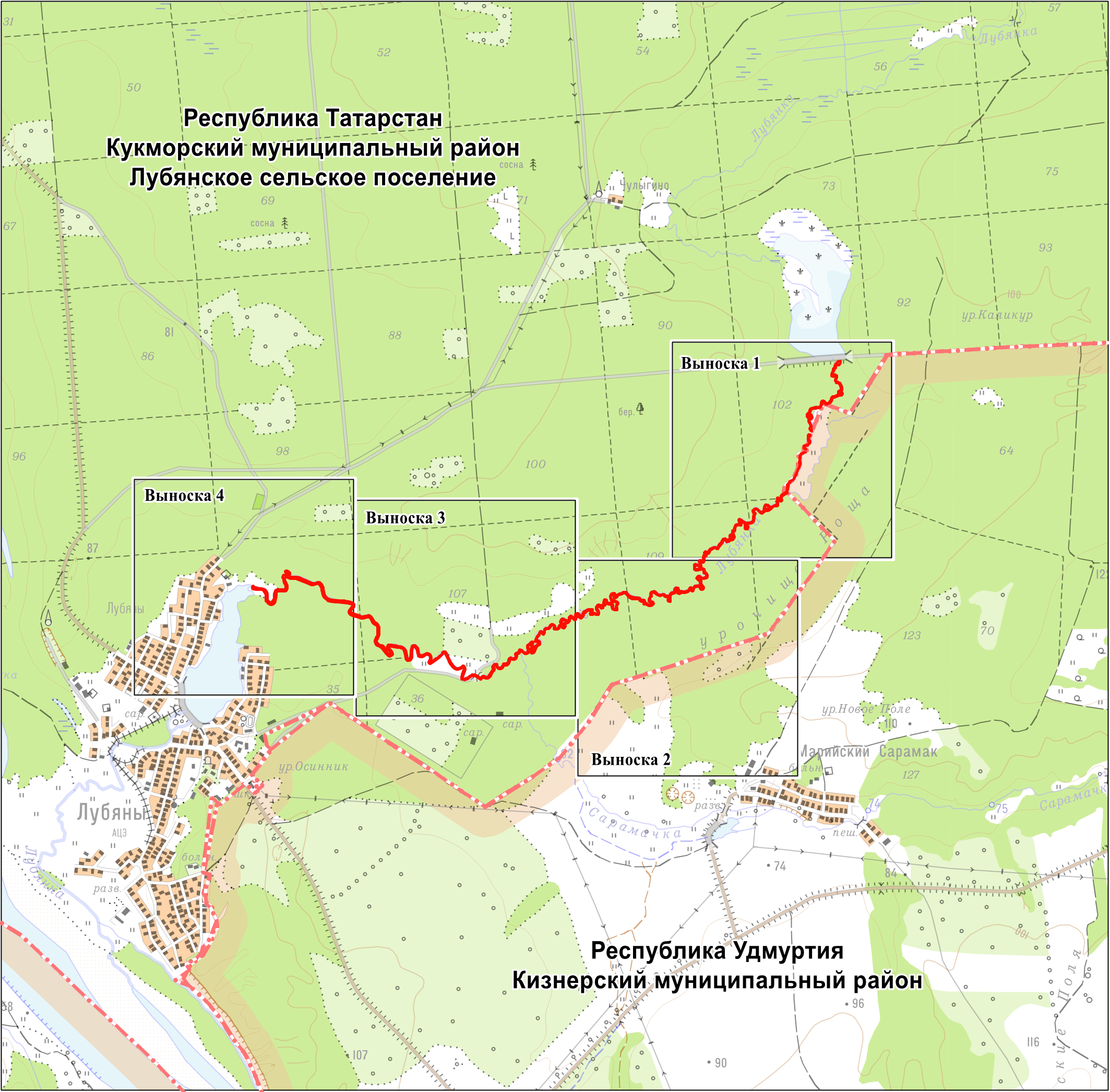 Масштаб 1 : 50 000Используемые условные знаки и обозначения:	– граница объекта	– граница субъекта Российской Федерации	– граница муниципального района.Раздел 4План границ объекта –памятника природы регионального значения «Река Лубянка»Выноска 1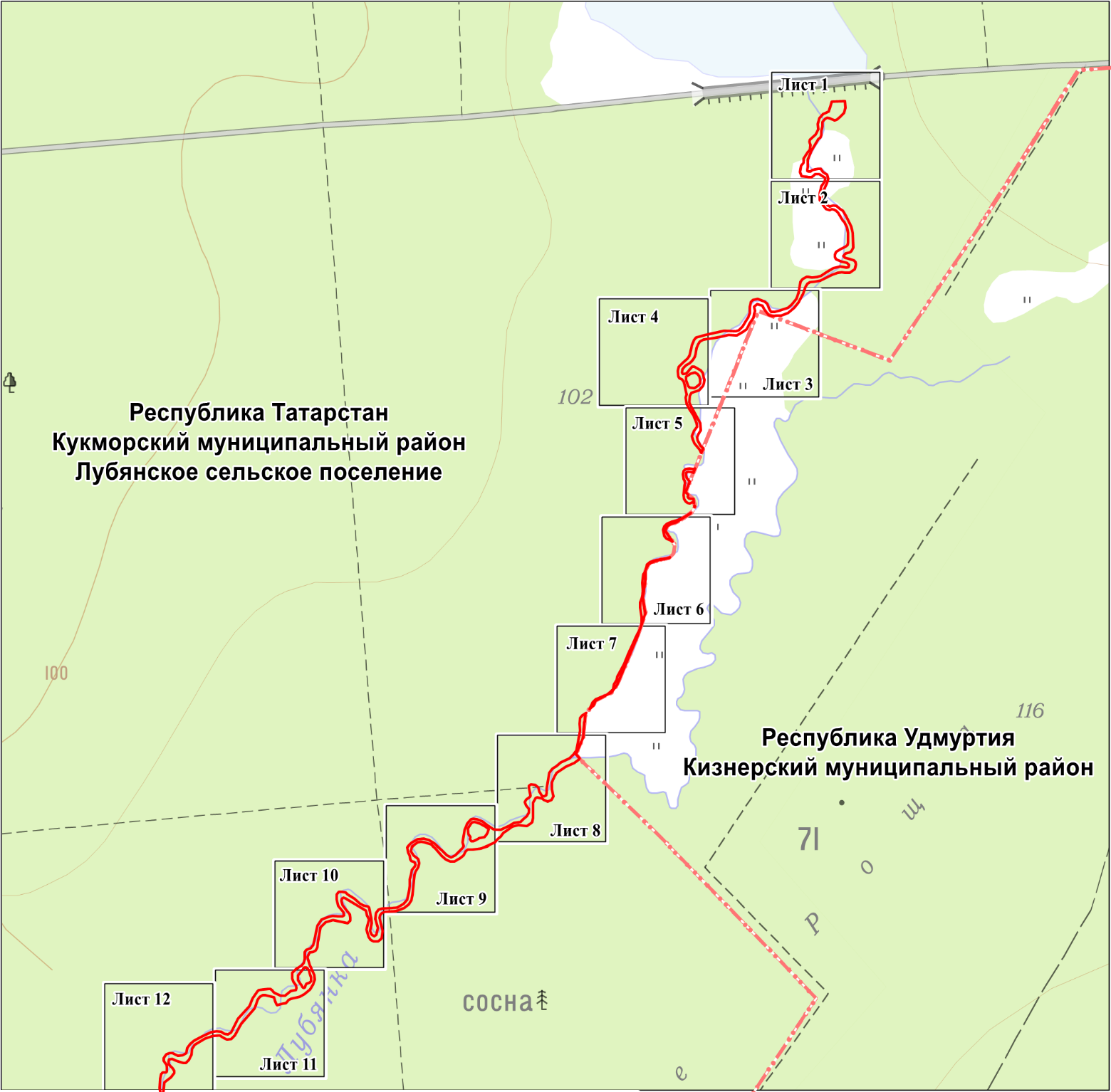 Масштаб 1 : 10 000Используемые условные знаки и обозначения:	– граница объекта	– граница субъекта Российской Федерации	– граница муниципального района.Раздел 4План границ объекта –памятника природы регионального значения «Река Лубянка»Выноска 2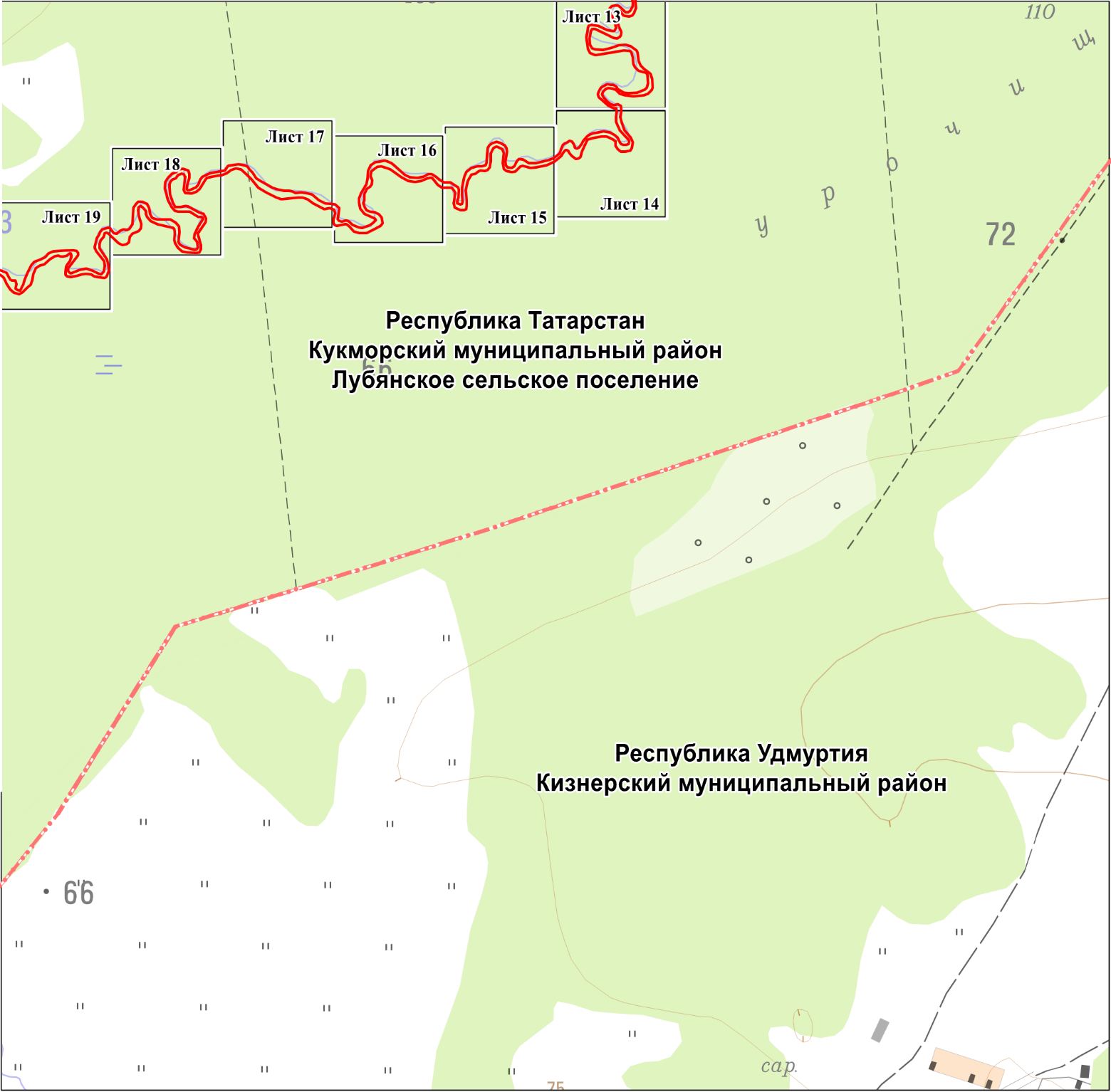 Масштаб 1 : 10 000Используемые условные знаки и обозначения:	– граница объекта	– граница субъекта Российской Федерации.Раздел 4План границ объекта –памятника природы регионального значения «Река Лубянка»Выноска 3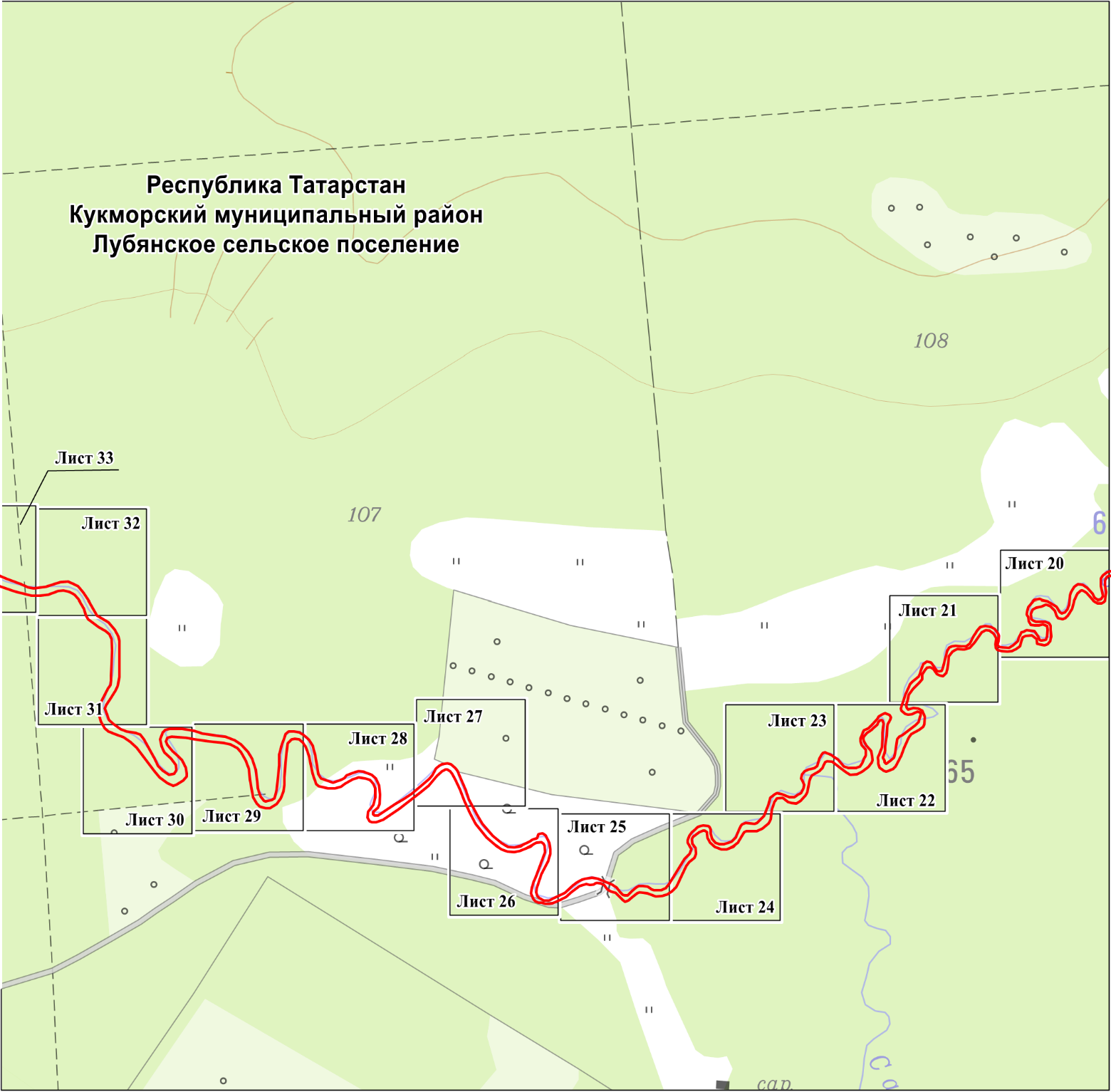 Масштаб 1 : 10 000Используемые условные знаки и обозначения:	– граница объекта.Раздел 4План границ объекта –памятника природы регионального значения «Река Лубянка»Выноска 4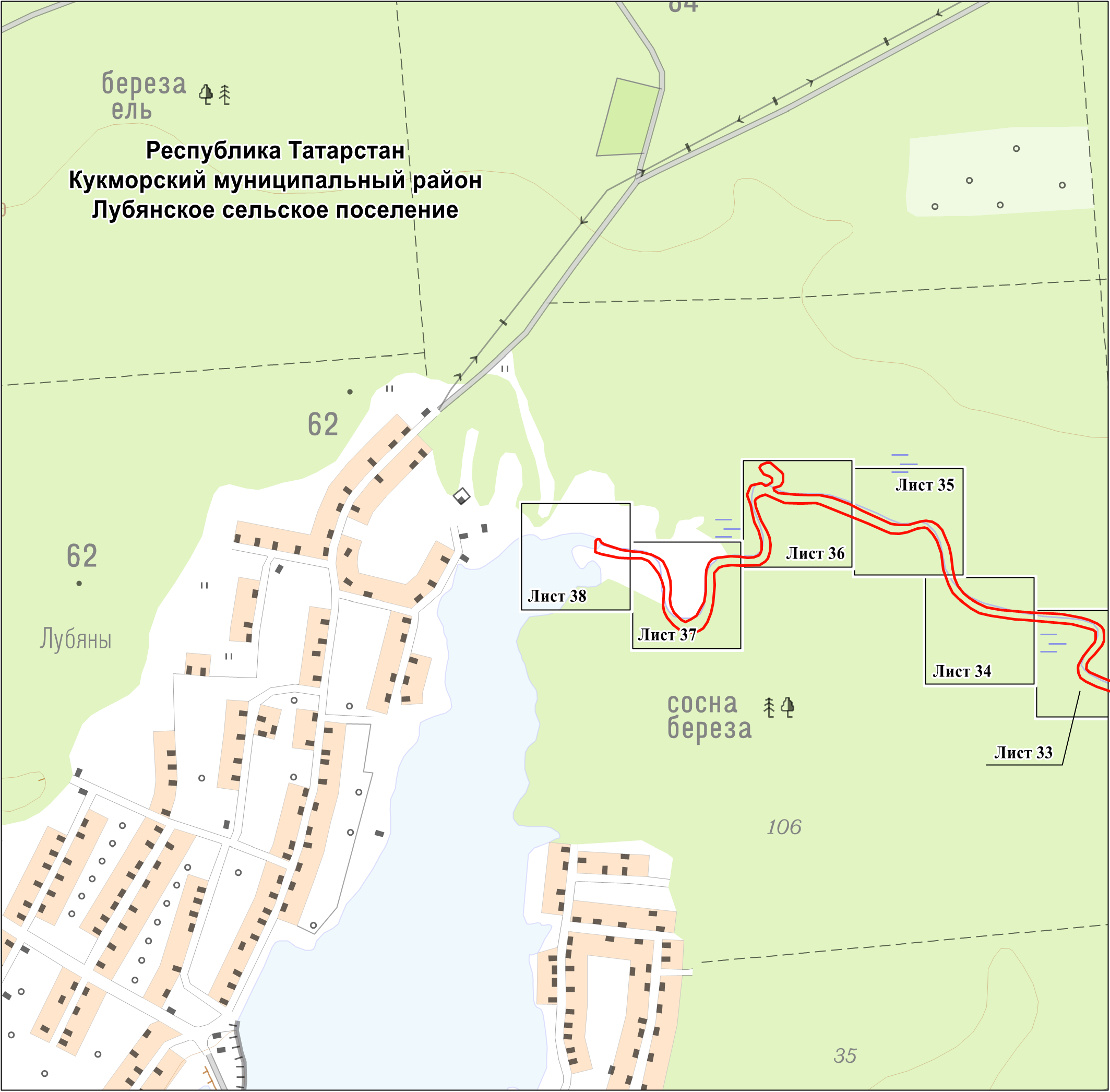 Масштаб 1 : 10 000Используемые условные знаки и обозначения:	– граница объекта.Раздел 4План границ объекта –памятника природы регионального значения «Река Лубянка»Лист 1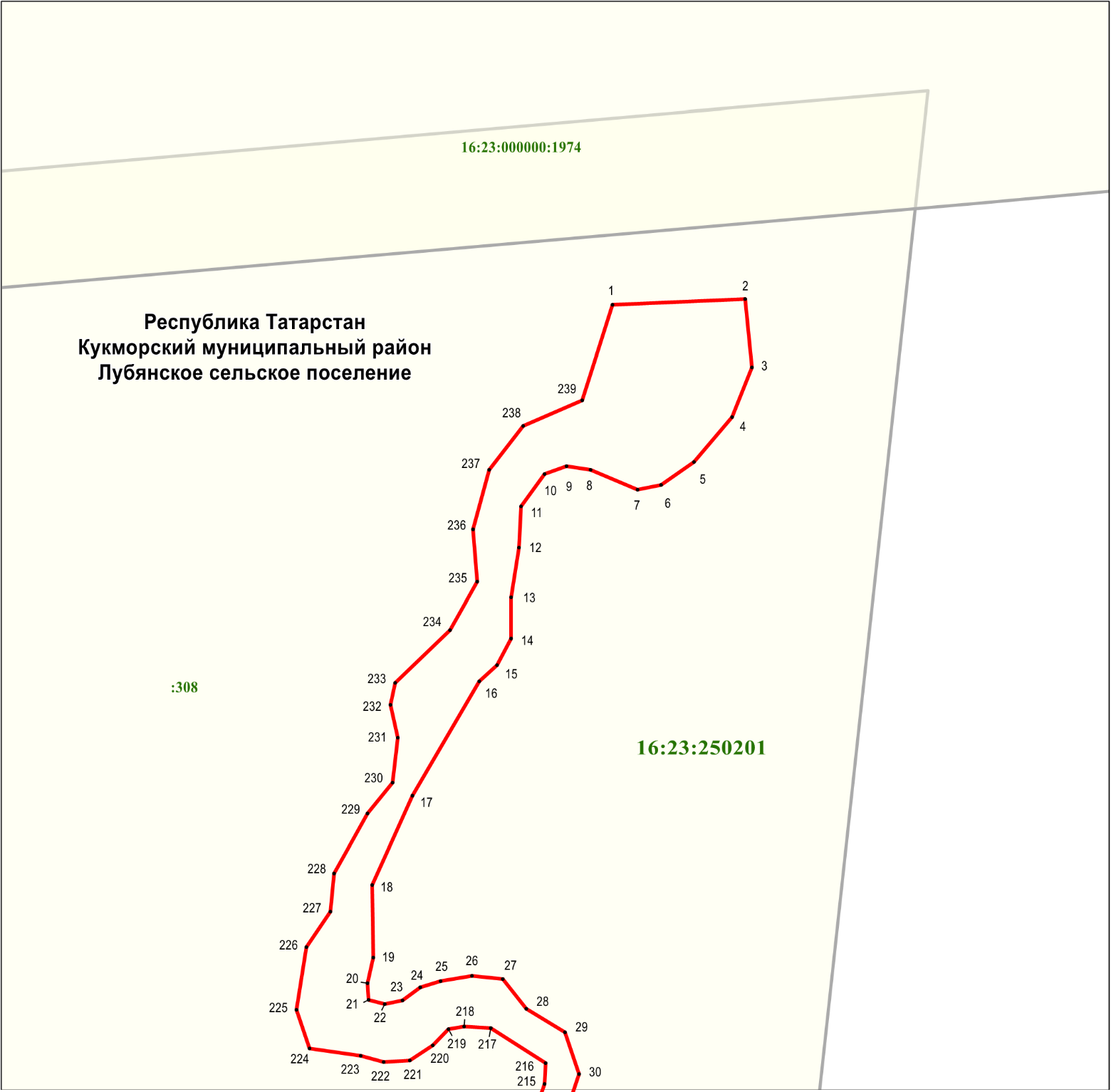 Масштаб 1 : 1 000Используемые условные знаки и обозначения:     • 1 	– обозначение характерной точки границ	– граница объекта	– граница земельного участка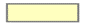 16:23:250201	– номер кадастрового квартала16:23:250201:308	– кадастровый номер земельного участка.Раздел 4План границ объекта –памятника природы регионального значения «Река Лубянка»Лист 2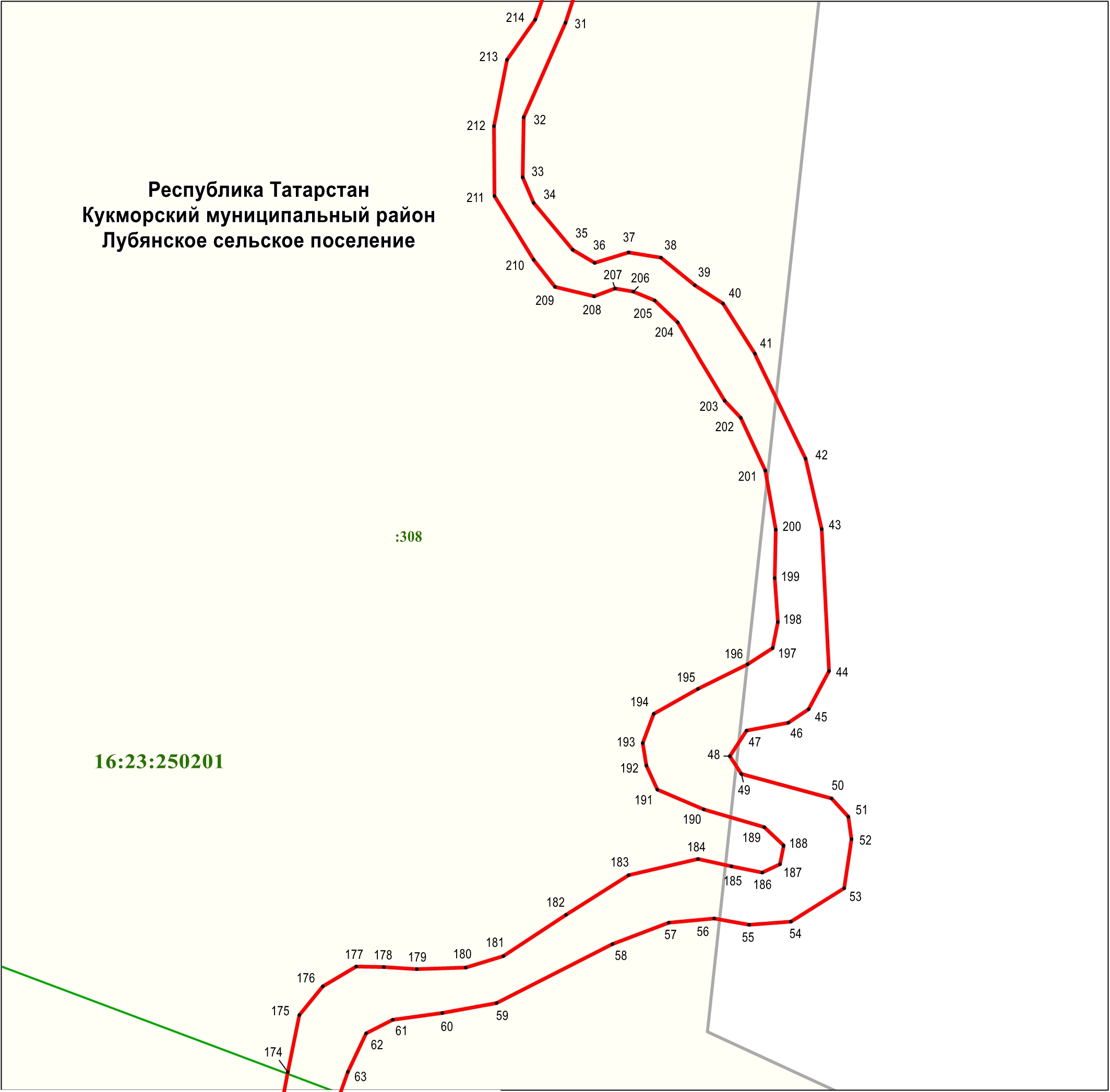 Масштаб 1 : 1 000Используемые условные знаки и обозначения:    • 31 	– обозначение характерной точки границ	– граница объекта	– граница кадастрового квартала	– граница земельного участка16:23:250201	– номер кадастрового квартала16:23:250201:308	– кадастровый номер земельного участка.Раздел 4План границ объекта –памятника природы регионального значения «Река Лубянка»Лист 3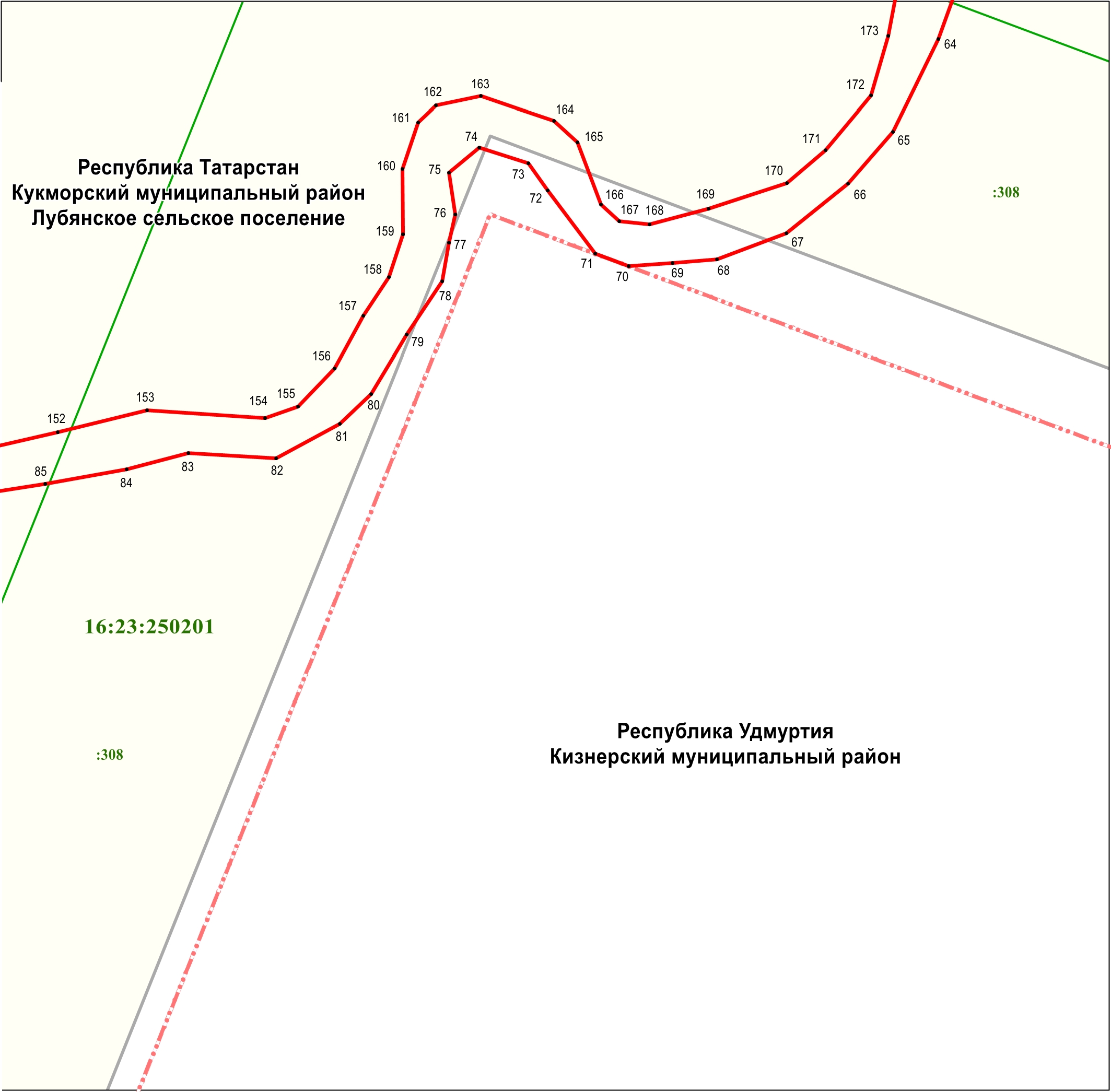 Масштаб 1 : 1 000Используемые условные знаки и обозначения:  • 64	– обозначение характерной точки границ	– граница объекта	– граница субъекта Российской Федерации	– граница кадастрового квартала	– граница земельного участка16:23:250201	– номер кадастрового квартала16:23:250201:308	– кадастровый номер земельного участка.Раздел 4План границ объекта –памятника природы регионального значения «Река Лубянка»Лист 4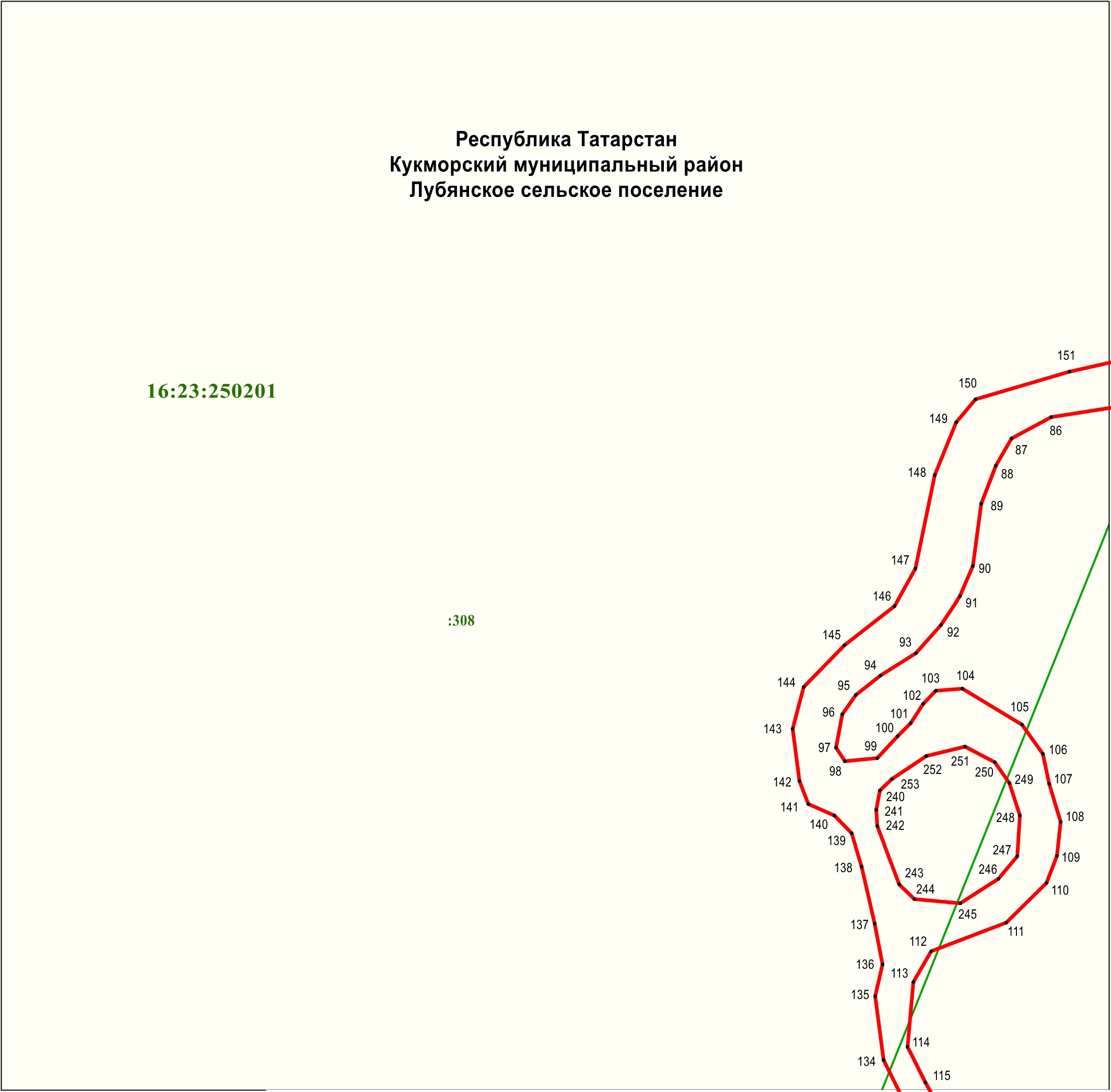 Масштаб 1 : 1 000Используемые условные знаки и обозначения:  • 86 	– обозначение характерной точки границ	– граница объекта	– граница кадастрового квартала	– граница земельного участка16:23:250201	– номер кадастрового квартала16:23:250201:308	– кадастровый номер земельного участка.Раздел 4План границ объекта –памятника природы регионального значения «Река Лубянка»Лист 5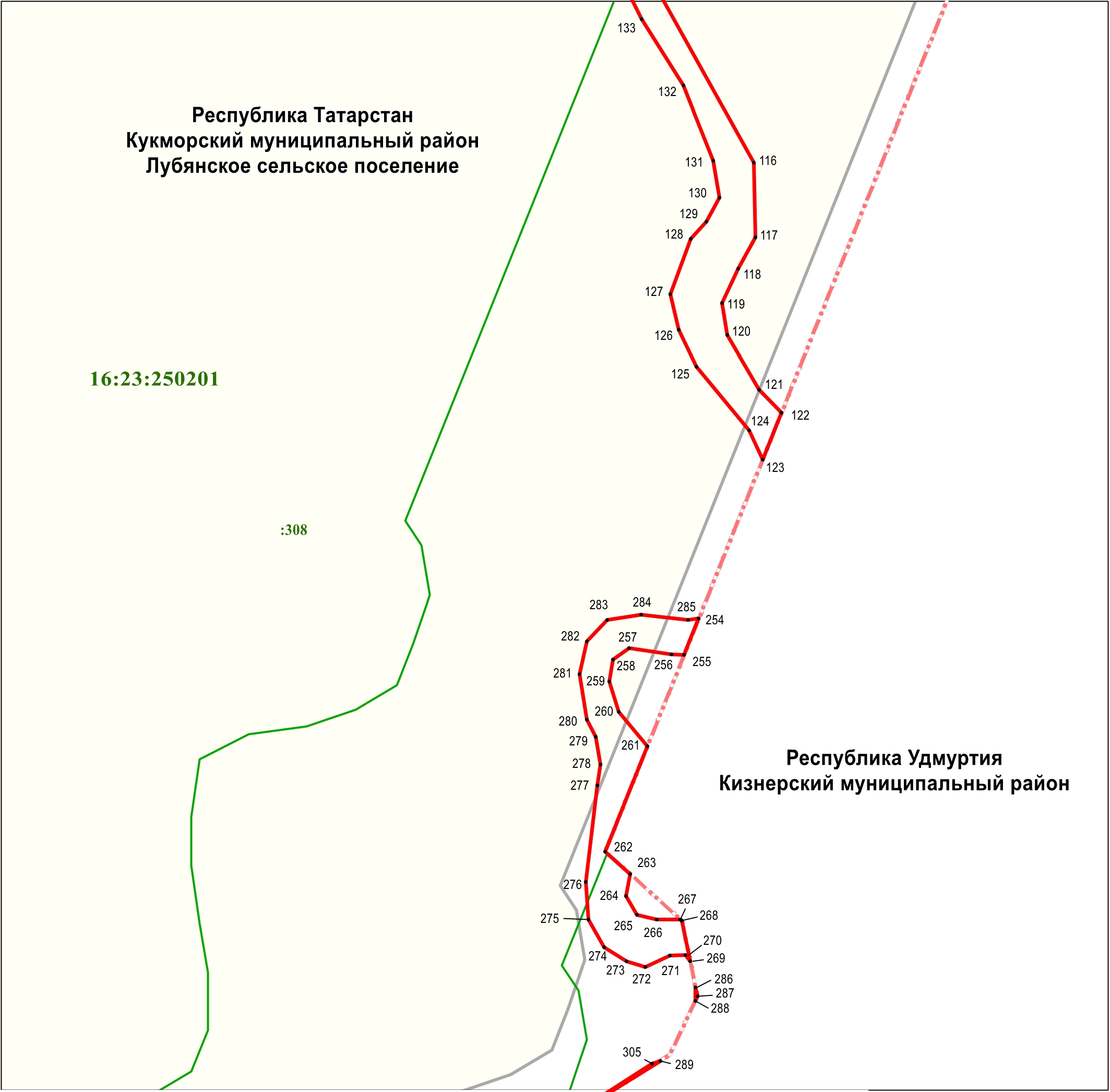 Масштаб 1 : 1 000Используемые условные знаки и обозначения:  • 116	– обозначение характерной точки границ	– граница объекта	– граница субъекта Российской Федерации	– граница кадастрового квартала	– граница земельного участка16:23:250201	– номер кадастрового квартала16:23:250201:308	– кадастровый номер земельного участка.Раздел 4План границ объекта –памятника природы регионального значения «Река Лубянка»Лист 6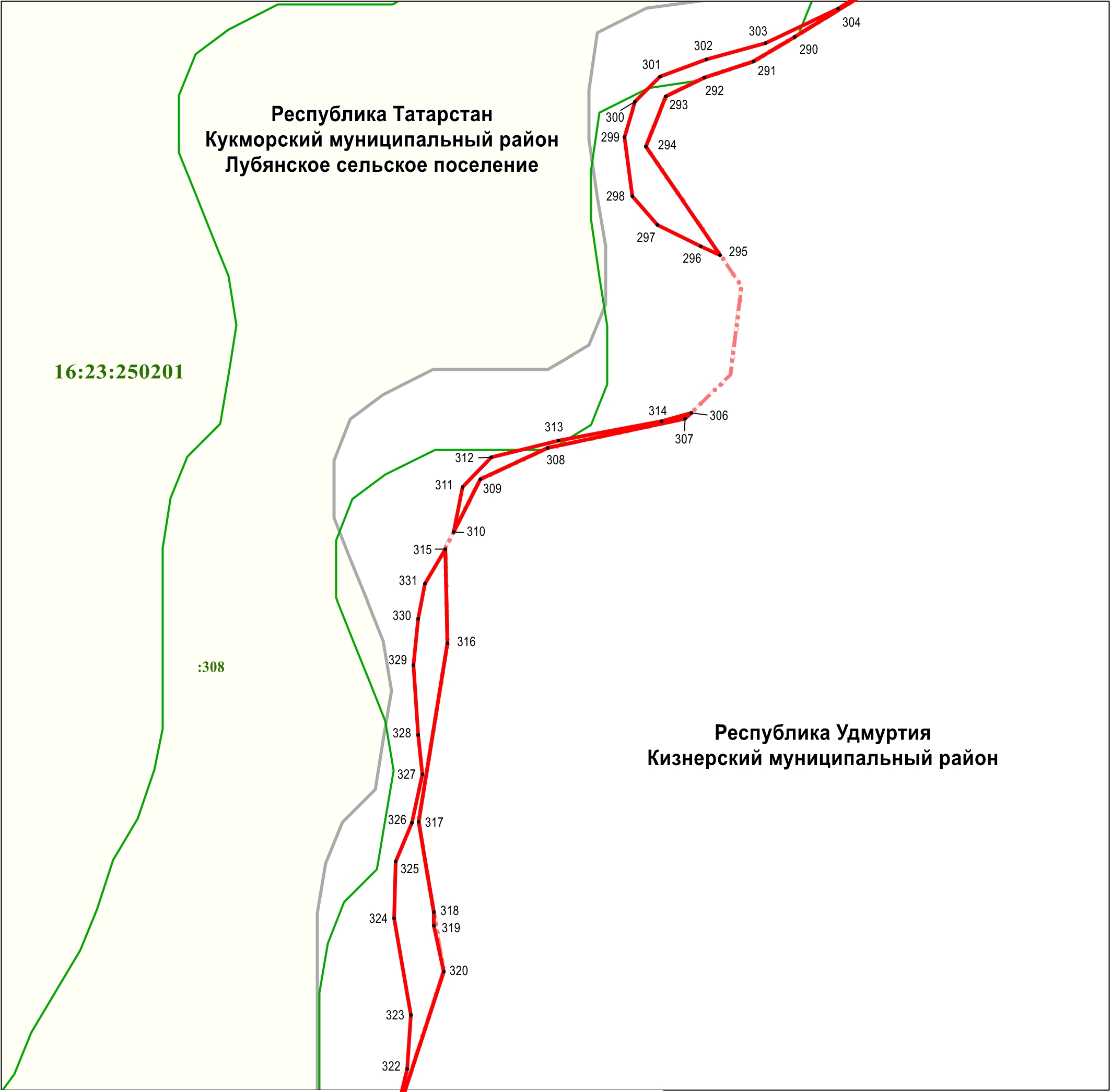 Масштаб 1 : 1 000Используемые условные знаки и обозначения:  • 304	– обозначение характерной точки границ	– граница объекта	– граница субъекта Российской Федерации	– граница кадастрового квартала	– граница земельного участка16:23:250201	– номер кадастрового квартала16:23:250201:308	– кадастровый номер земельного участка.Раздел 4План границ объекта –памятника природы регионального значения «Река Лубянка»Лист 7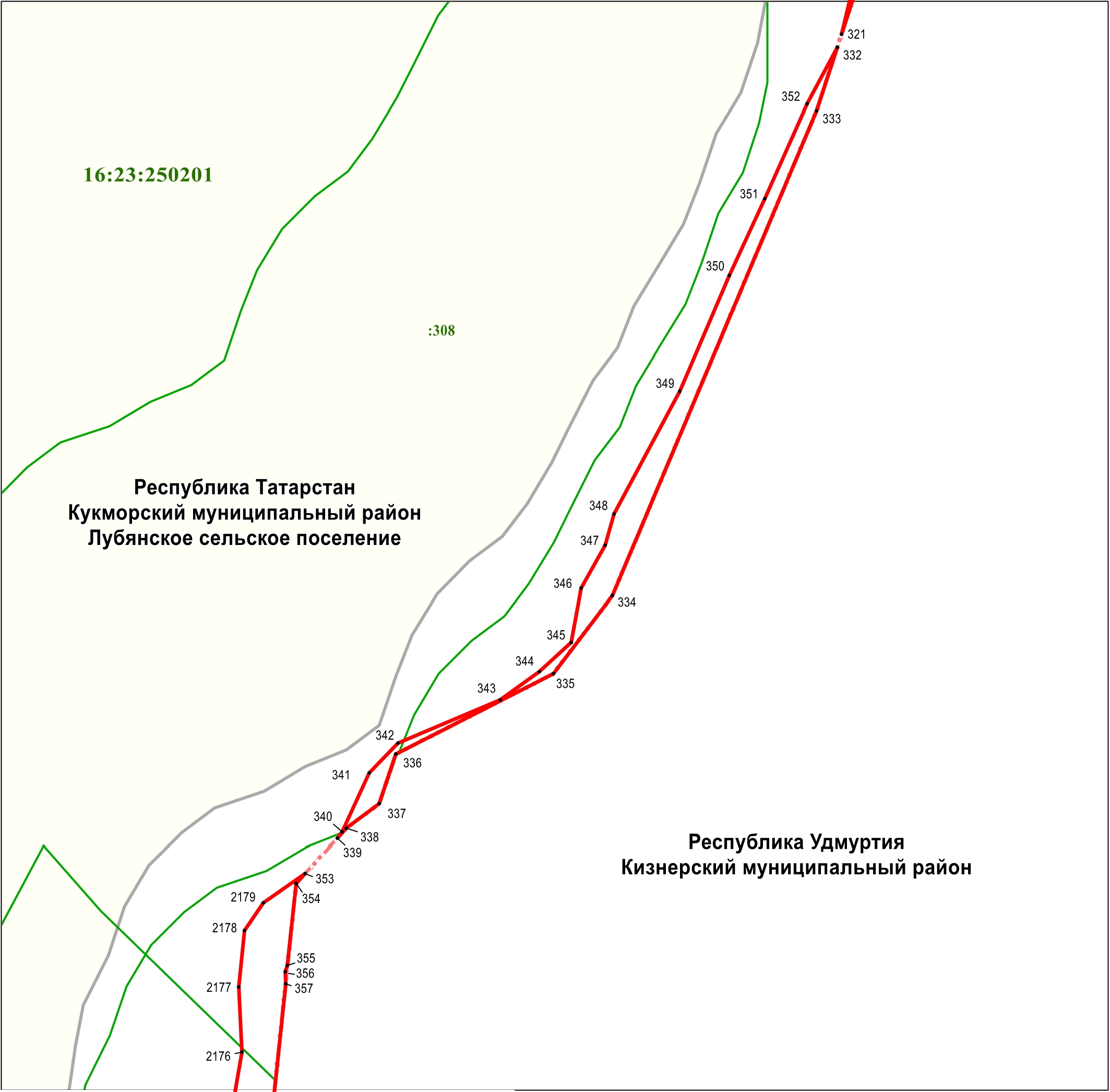 Масштаб 1 : 1 000Используемые условные знаки и обозначения:   • 321	– обозначение характерной точки границ	– граница объекта	– граница субъекта Российской Федерации	– граница кадастрового квартала	– граница земельного участка16:23:250201	– номер кадастрового квартала16:23:250201:308	– кадастровый номер земельного участка.Раздел 4План границ объекта –памятника природы регионального значения «Река Лубянка»Лист 8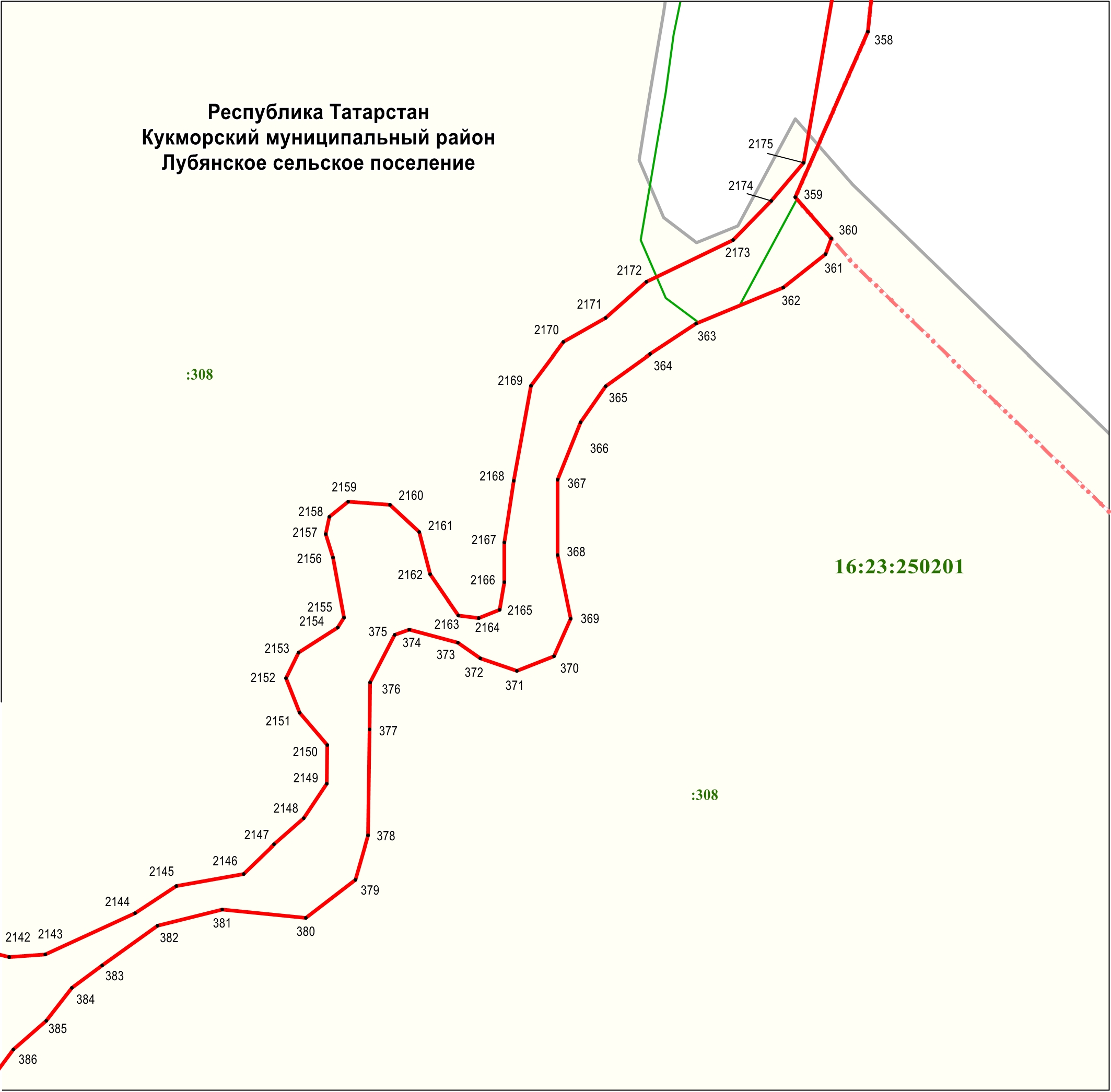 Масштаб 1 : 1 000Используемые условные знаки и обозначения:   • 358	– обозначение характерной точки границ	– граница объекта	– граница субъекта Российской Федерации	– граница кадастрового квартала	– граница земельного участка16:23:250201	– номер кадастрового квартала16:23:250201:308	– кадастровый номер земельного участка.Раздел 4План границ объекта –памятника природы регионального значения «Река Лубянка»Лист 9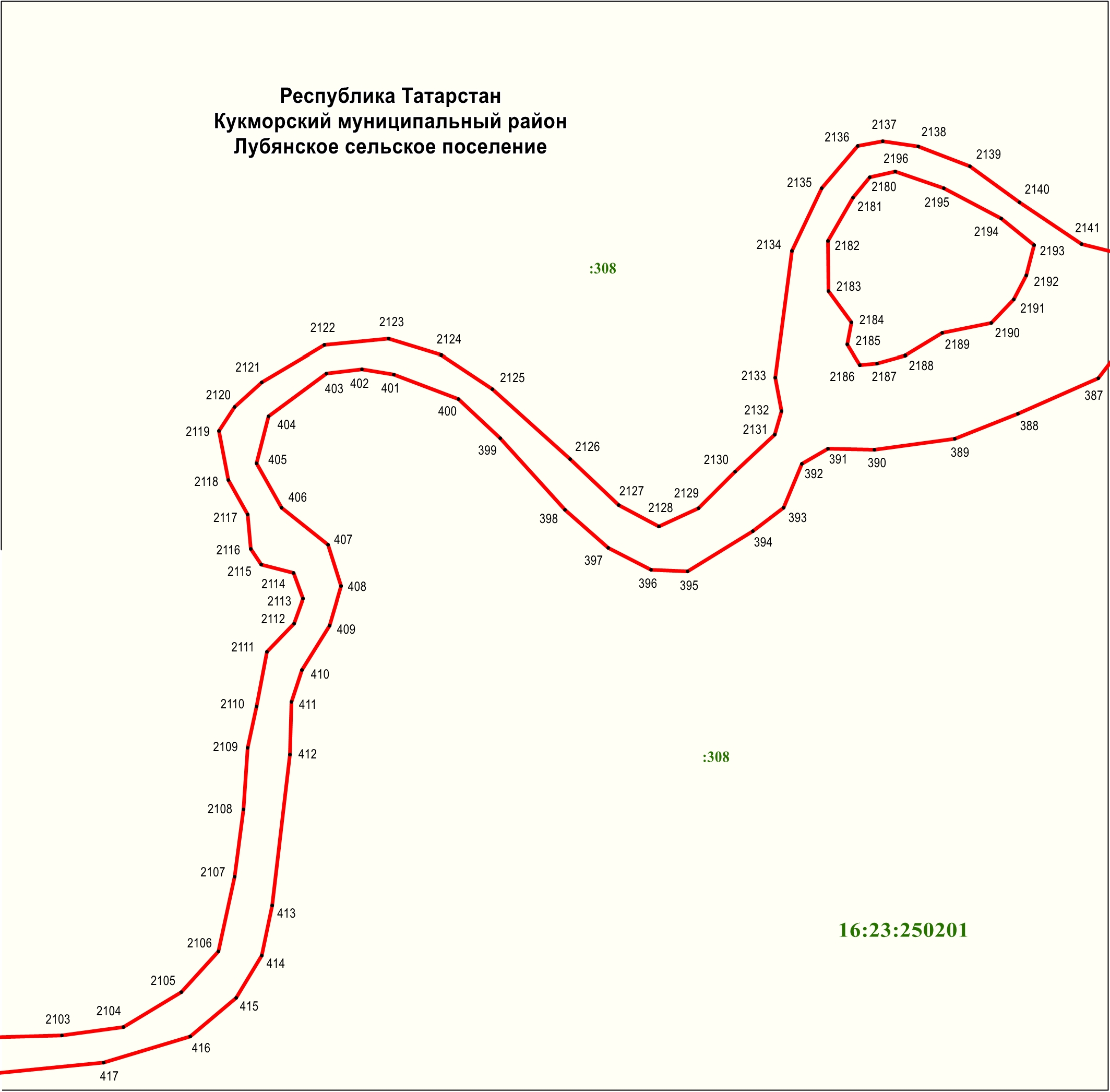 Масштаб 1 : 1 000Используемые условные знаки и обозначения:   • 387	– обозначение характерной точки границ	– граница объекта	– граница земельного участка16:23:250201	– номер кадастрового квартала16:23:250201:308	– кадастровый номер земельного участка.Раздел 4План границ объекта –памятника природы регионального значения «Река Лубянка»Лист 10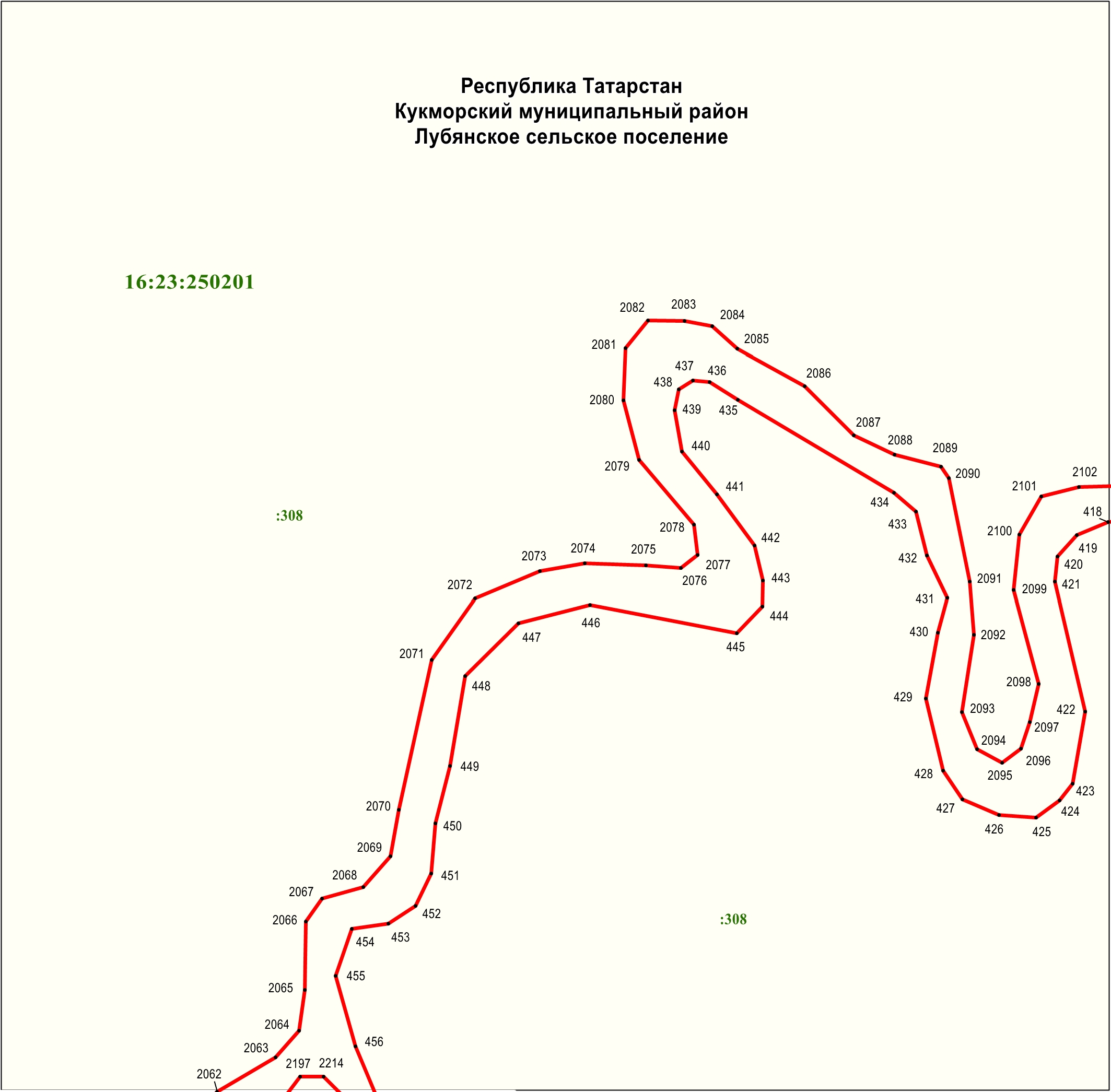 Масштаб 1 : 1 000Используемые условные знаки и обозначения: • 418	– обозначение характерной точки границ	– граница объекта	– граница земельного участка16:23:250201	– номер кадастрового квартала16:23:250201:308	– кадастровый номер земельного участка.Раздел 4План границ объекта –памятника природы регионального значения «Река Лубянка»Лист 11Масштаб 1 : 1 000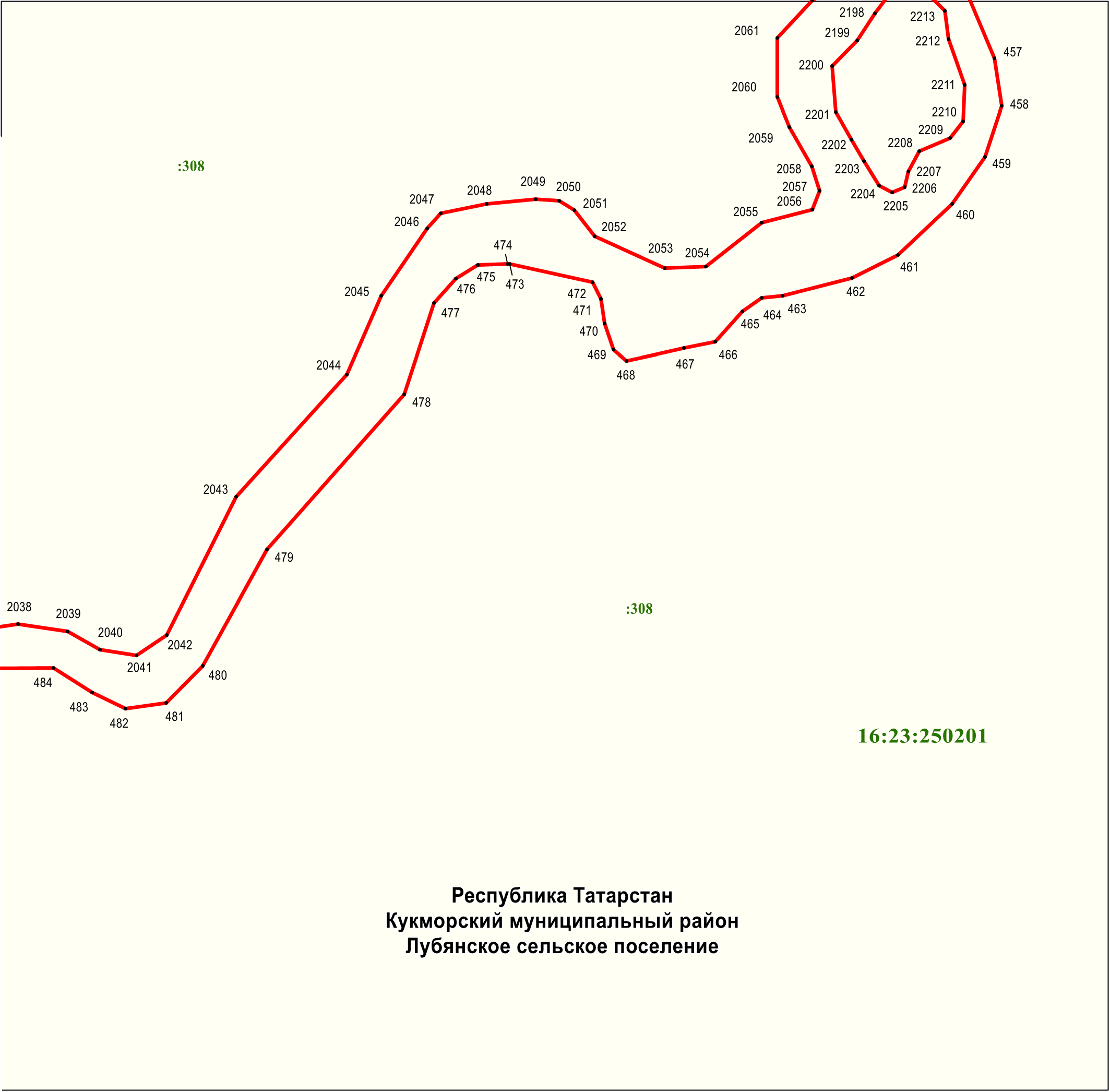 Используемые условные знаки и обозначения:  • 457	– обозначение характерной точки границ	– граница объекта	– граница земельного участка16:23:250201	– номер кадастрового квартала16:23:250201:308	– кадастровый номер земельного участка.Раздел 4План границ объекта –памятника природы регионального значения «Река Лубянка»Лист 12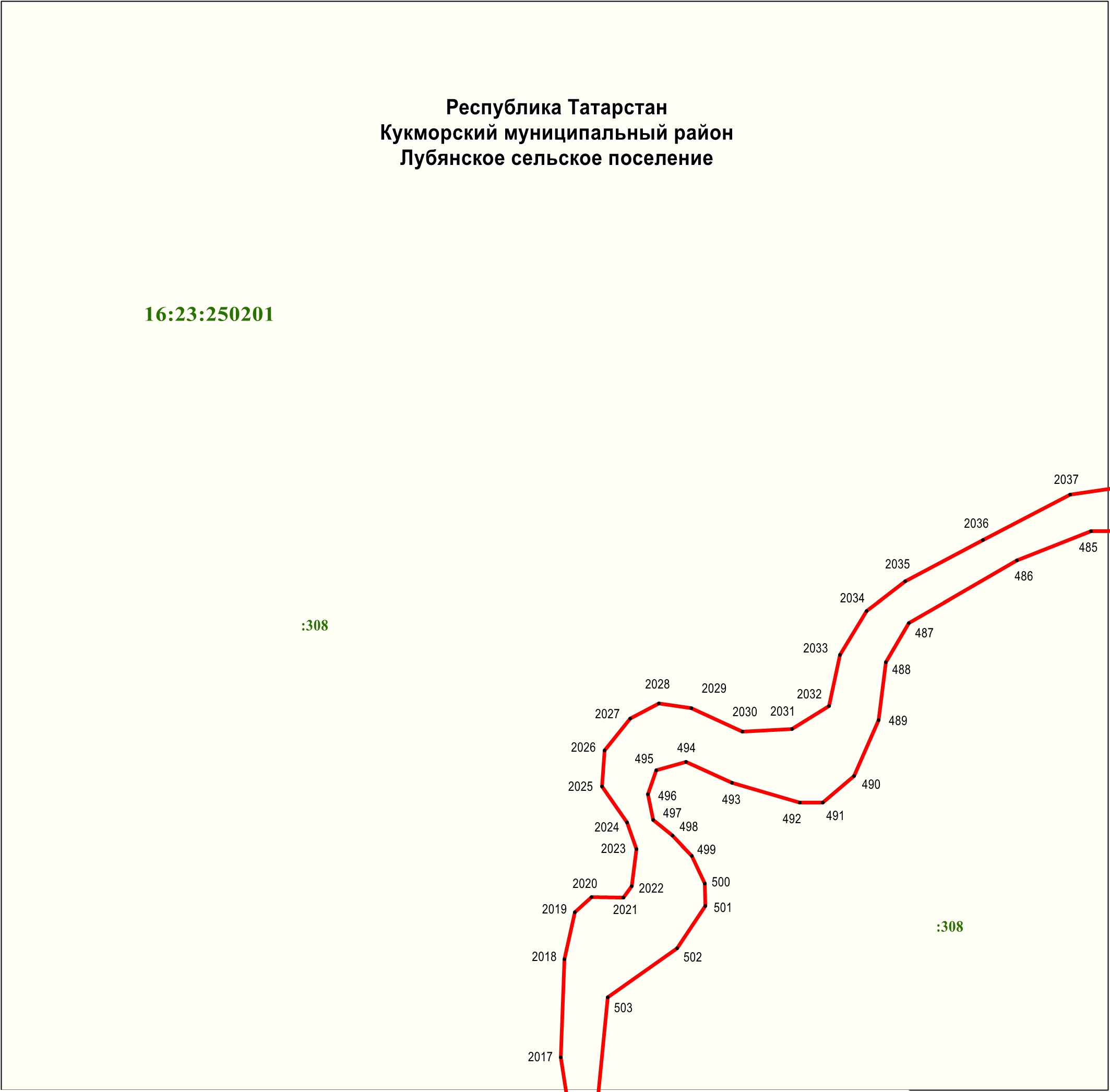 Масштаб 1 : 1 000Используемые условные знаки и обозначения:  • 485	– обозначение характерной точки границ	– граница объекта	– граница земельного участка16:23:250201	– номер кадастрового квартала16:23:250201:308	– кадастровый номер земельного участка.Раздел 4План границ объекта –памятника природы регионального значения «Река Лубянка»Лист 13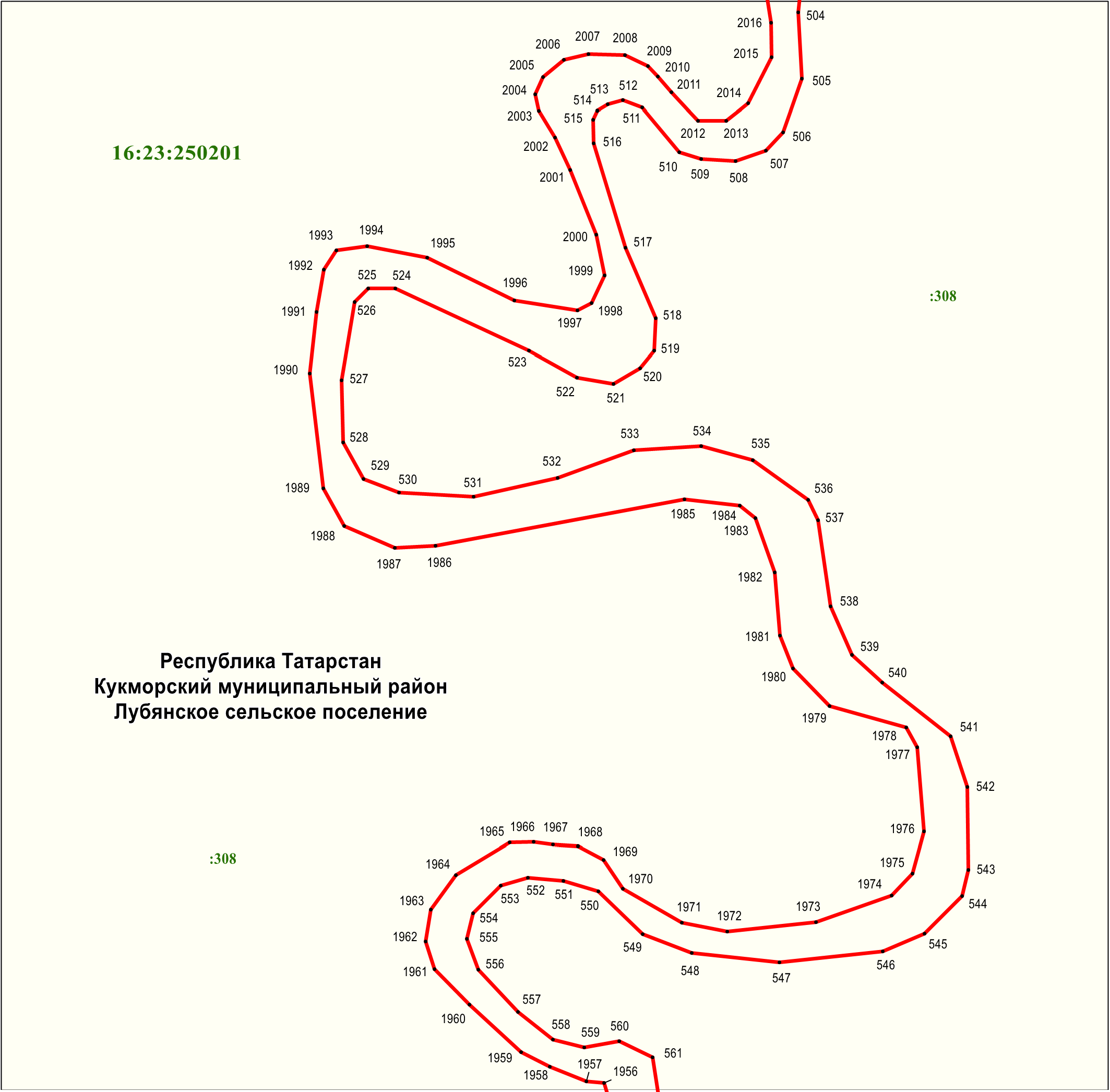 Масштаб 1 : 1 000Используемые условные знаки и обозначения:  • 504	– обозначение характерной точки границ	– граница объекта	– граница земельного участка16:23:250201	– номер кадастрового квартала16:23:250201:308	– кадастровый номер земельного участка.Раздел 4План границ объекта –памятника природы регионального значения «Река Лубянка»Лист 14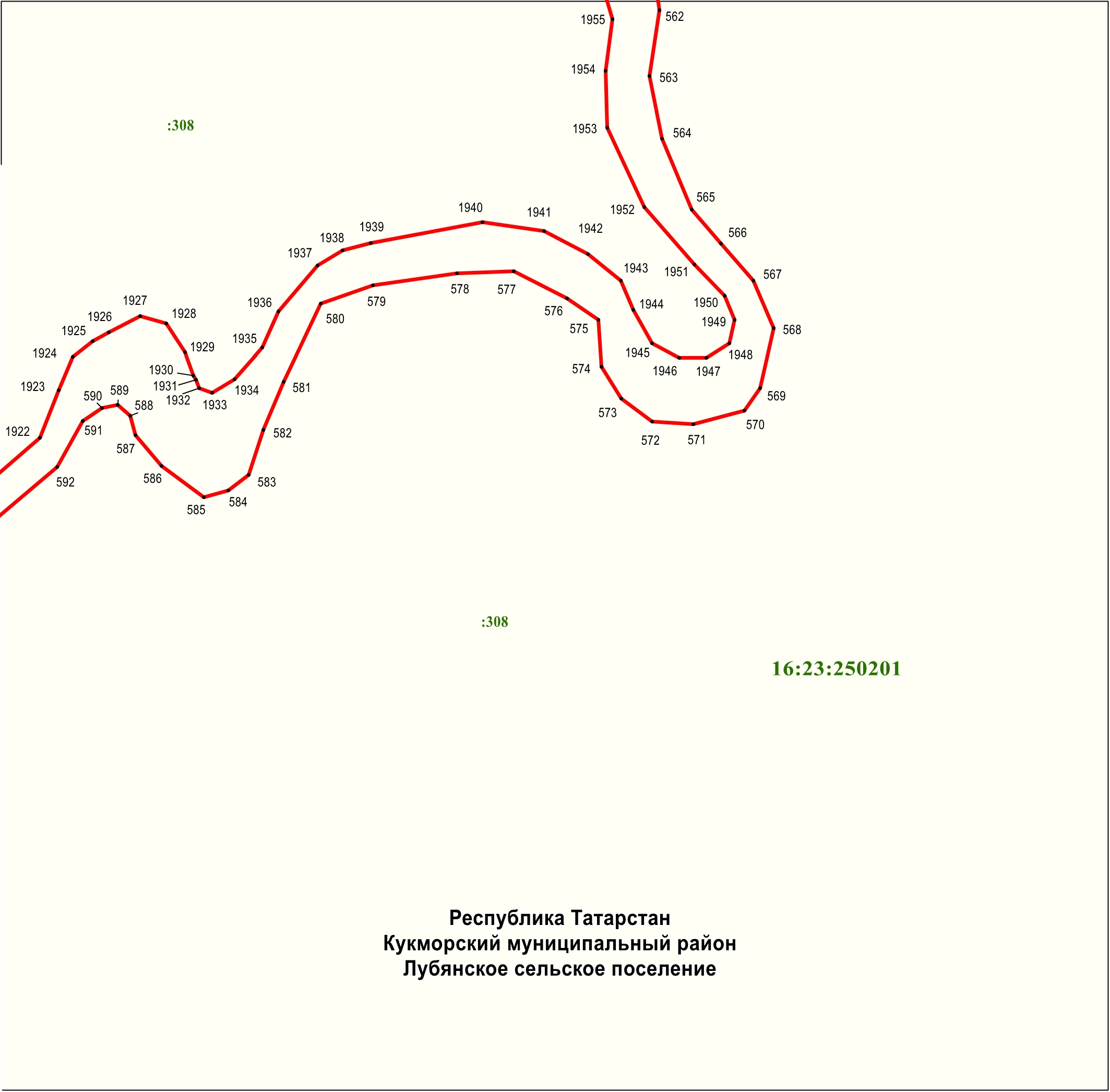 Масштаб 1 : 1 000Используемые условные знаки и обозначения:  • 562	– обозначение характерной точки границ	– граница объекта	– граница земельного участка16:23:250201	– номер кадастрового квартала16:23:250201:308	– кадастровый номер земельного участка.Раздел 4План границ объекта –памятника природы регионального значения «Река Лубянка»Лист 15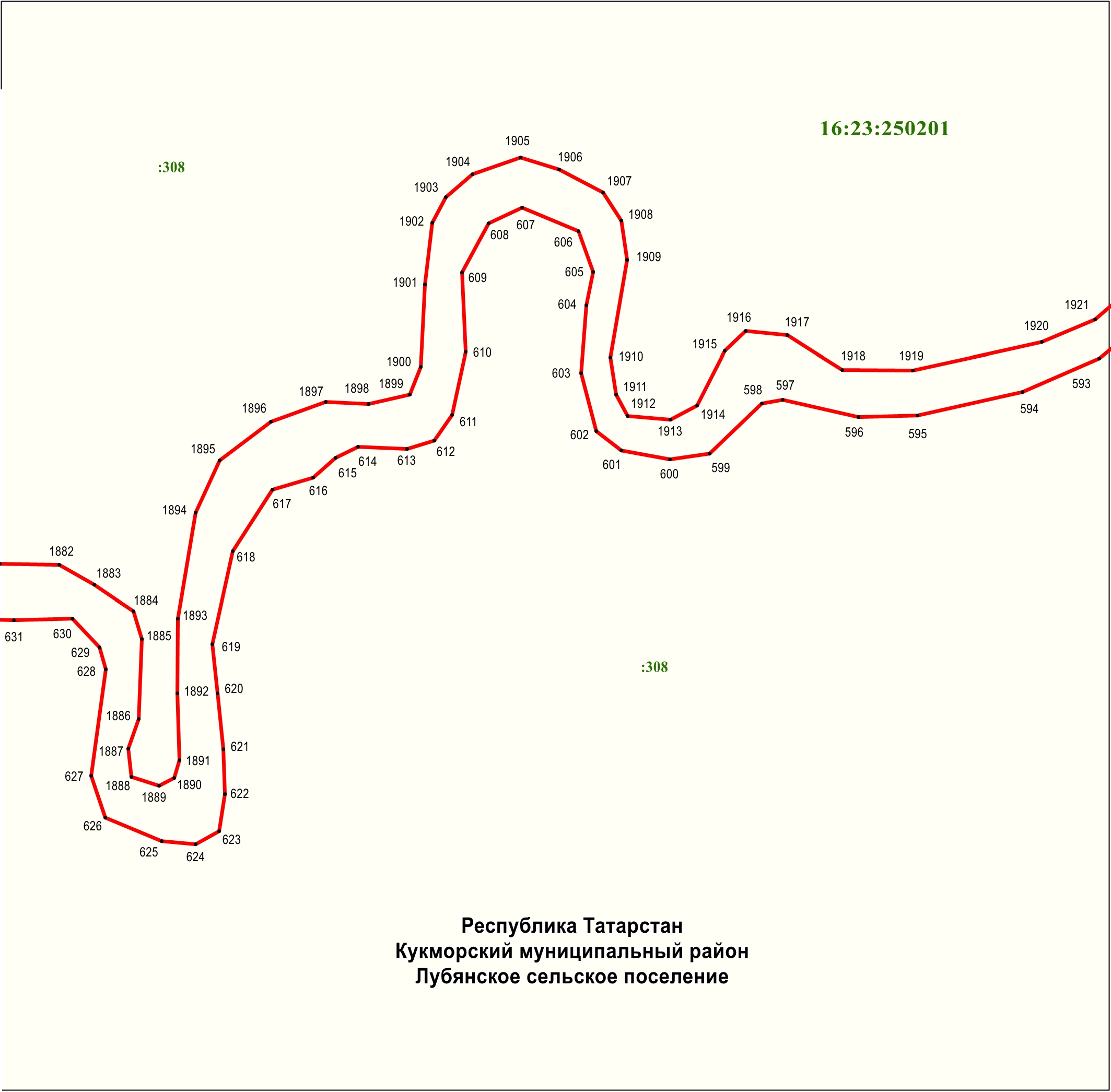 Масштаб 1 : 1 000Используемые условные знаки и обозначения:  • 593	– обозначение характерной точки границ	– граница объекта	– граница земельного участка16:23:250201	– номер кадастрового квартала16:23:250201:308	– кадастровый номер земельного участка.Раздел 4План границ объекта –памятника природы регионального значения «Река Лубянка»Лист 16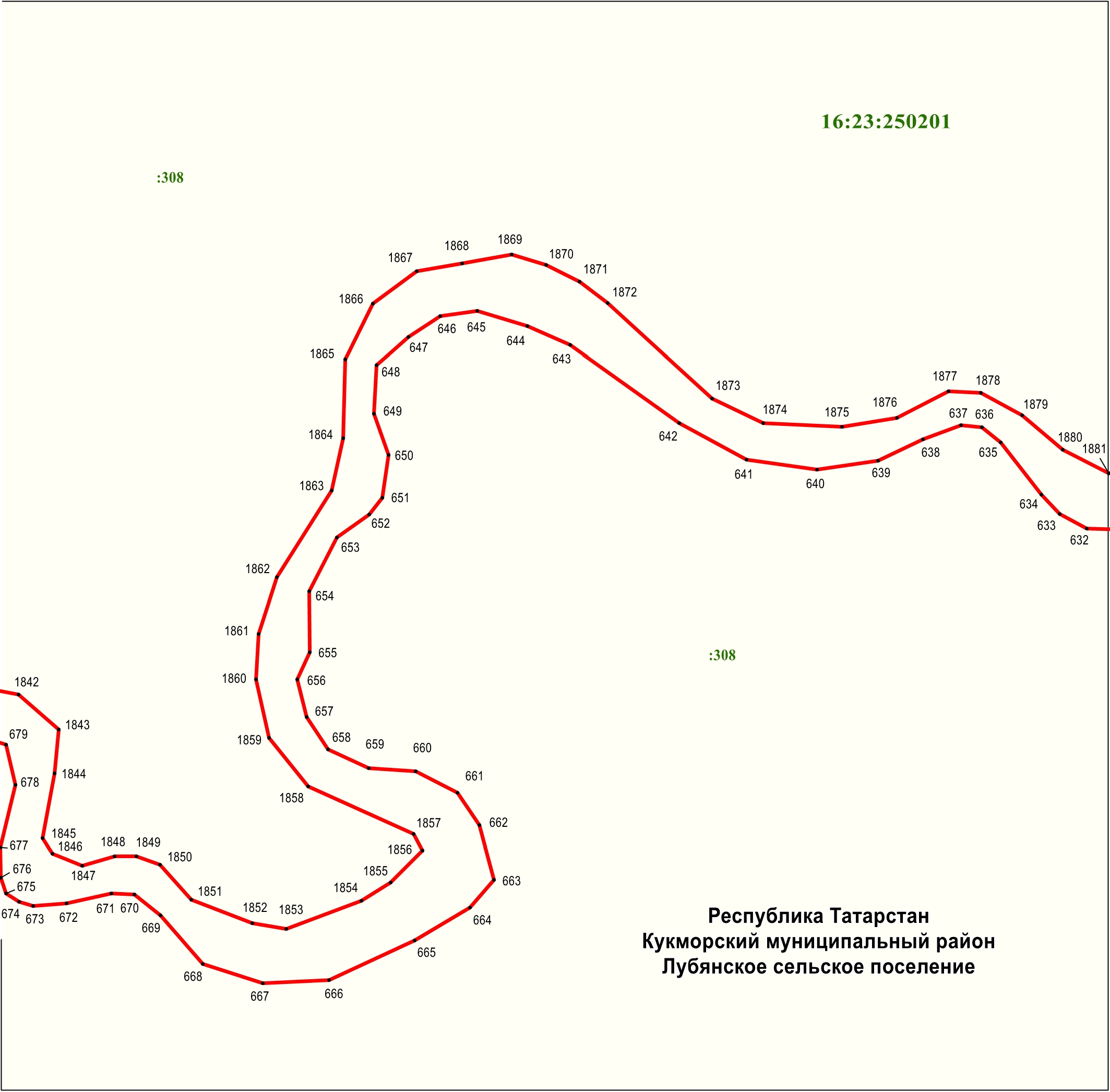 Масштаб 1 : 1 000Используемые условные знаки и обозначения:   • 632	– обозначение характерной точки границ	– граница объекта	– граница земельного участка16:23:250201	– номер кадастрового квартала16:23:250201:308	– кадастровый номер земельного участка.Раздел 4План границ объекта –памятника природы регионального значения «Река Лубянка»Лист 17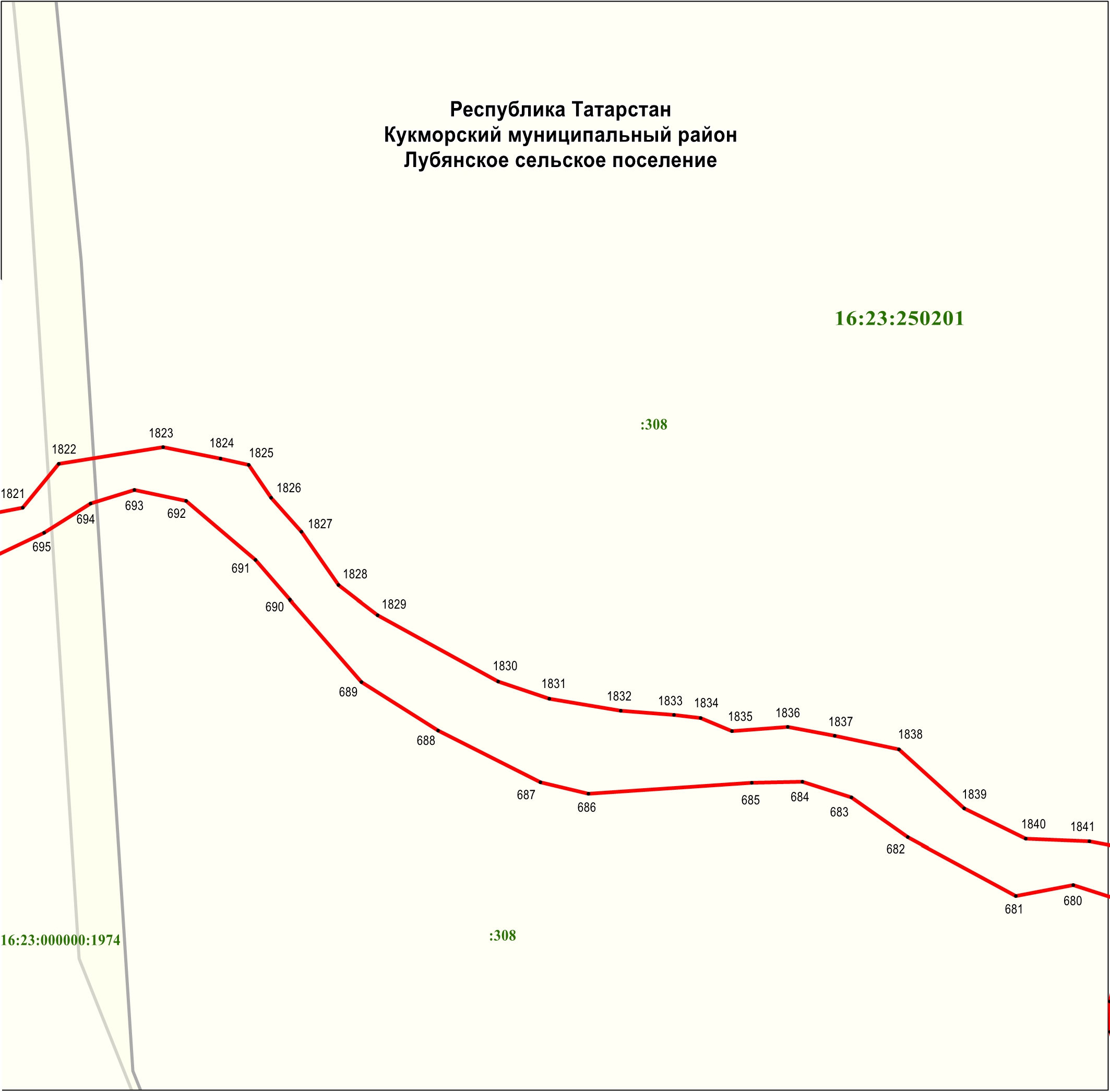 Масштаб 1 : 1 000Используемые условные знаки и обозначения: • 680	– обозначение характерной точки границ	– граница объекта	– граница земельного участка16:23:250201	– номер кадастрового квартала16:23:000000:1974	– кадастровый номер земельного участка.Раздел 4План границ объекта –памятника природы регионального значения «Река Лубянка»Лист 18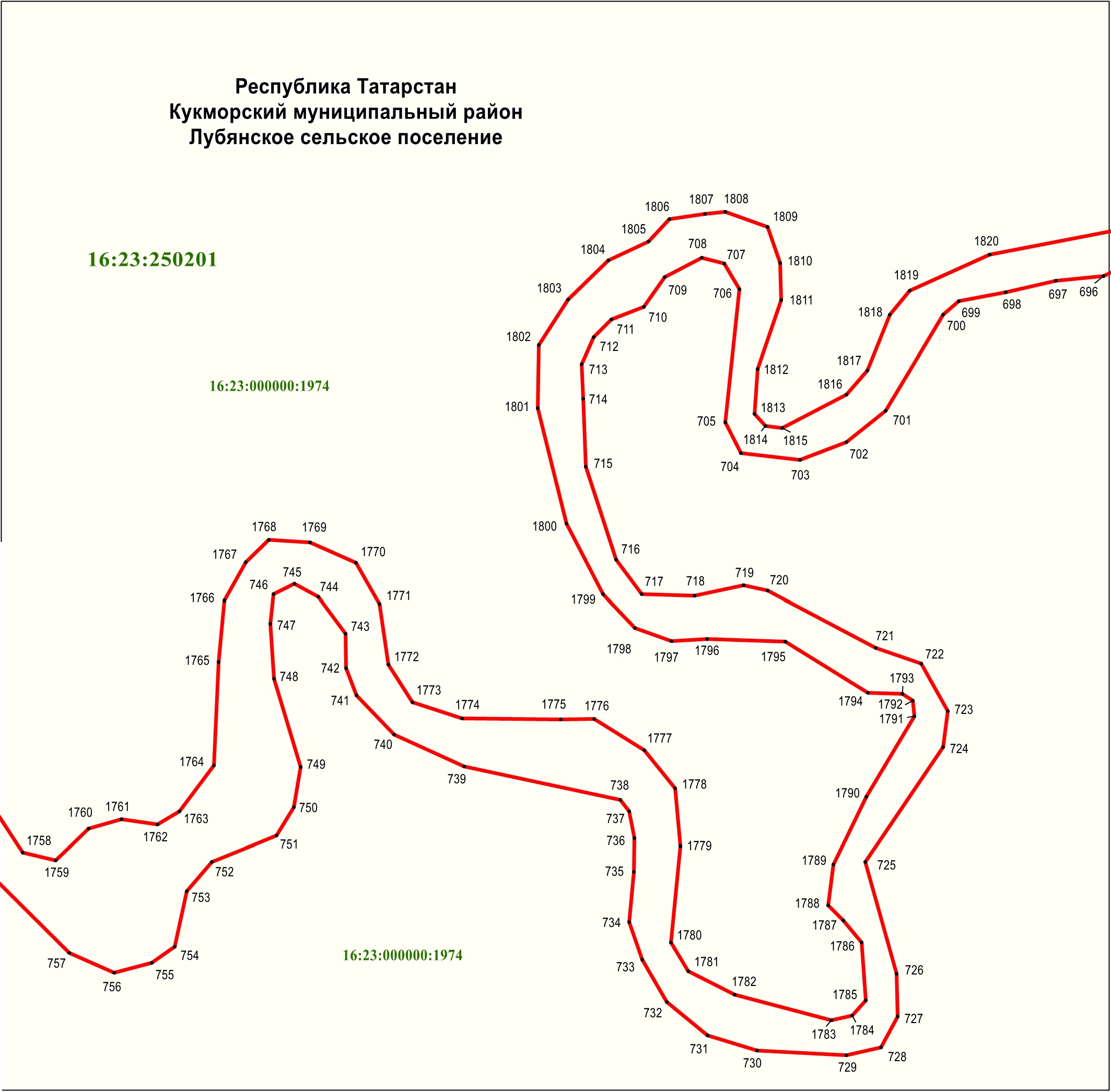 Масштаб 1 : 1 000Используемые условные знаки и обозначения: • 696	– обозначение характерной точки границ	– граница объекта	– граница земельного участка16:23:250201	– номер кадастрового квартала16:23:000000:1974	– кадастровый номер земельного участка.Раздел 4План границ объекта –памятника природы регионального значения «Река Лубянка»Лист 19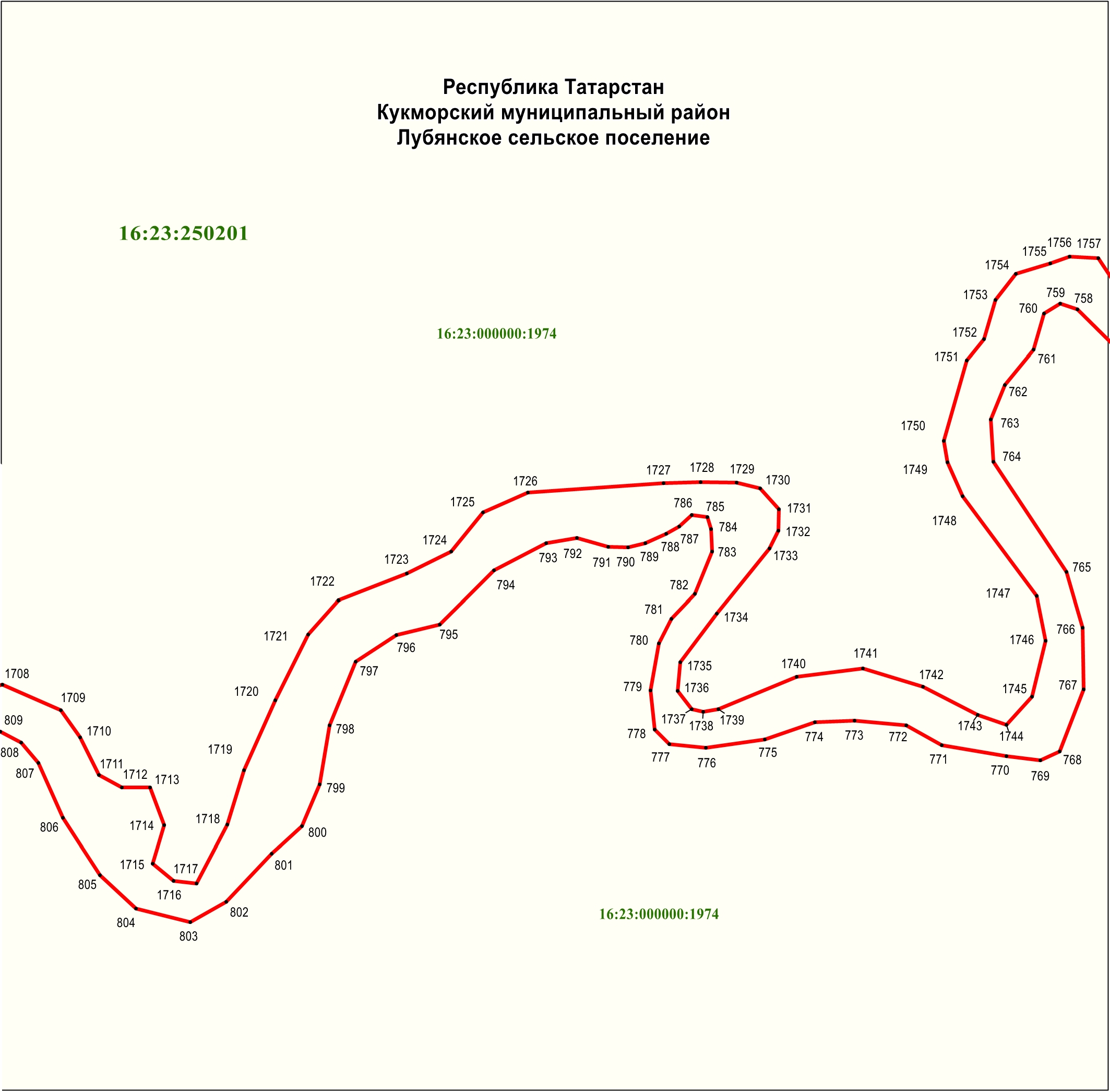 Масштаб 1 : 1 000Используемые условные знаки и обозначения: • 758	– обозначение характерной точки границ	– граница объекта	– граница земельного участка16:23:250201	– номер кадастрового квартала16:23:000000:1974	– кадастровый номер земельного участка.Раздел 4План границ объекта –памятника природы регионального значения «Река Лубянка»Лист 20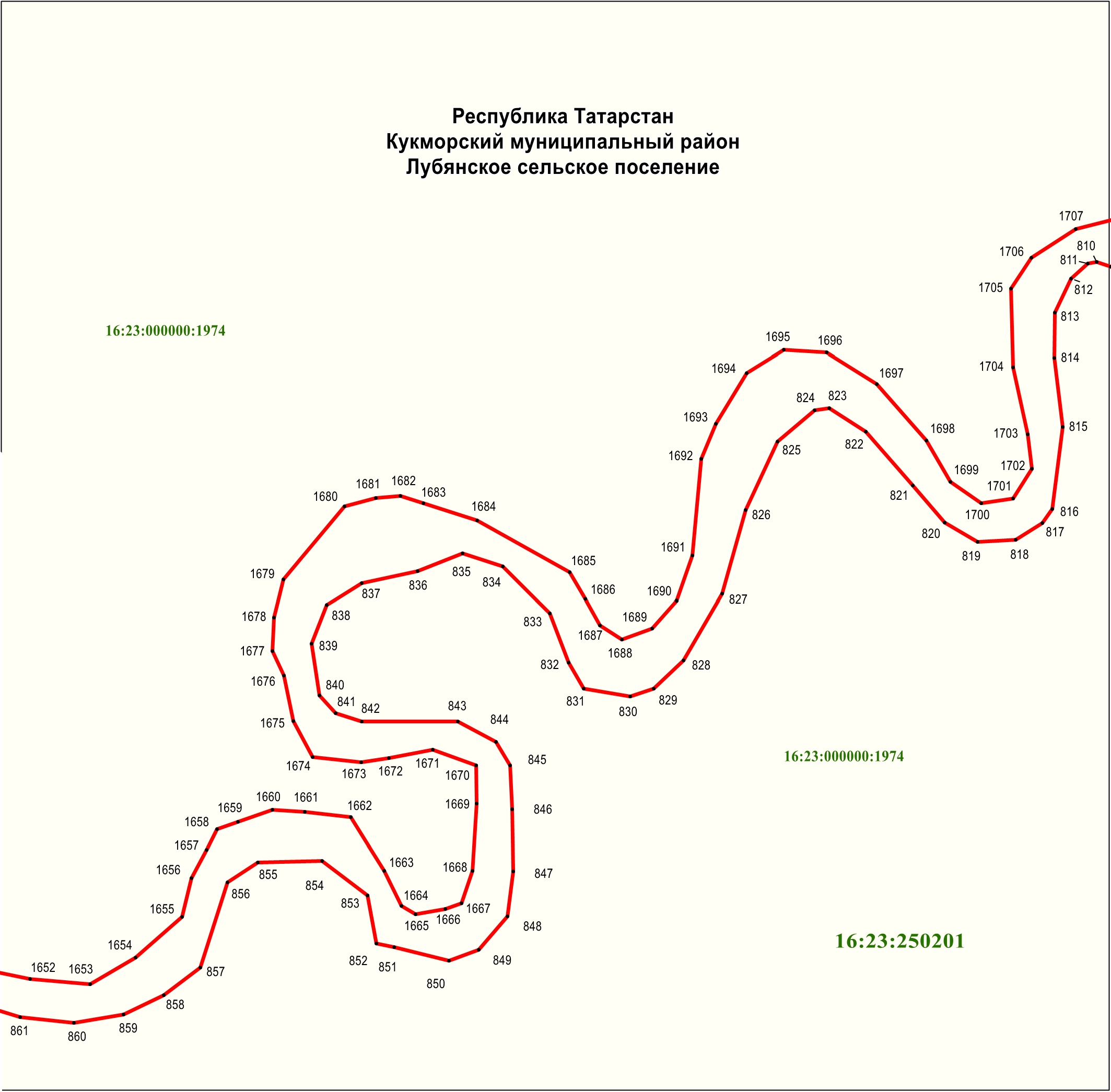 Масштаб 1 : 1 000Используемые условные знаки и обозначения:  • 810	– обозначение характерной точки границ	– граница объекта	– граница земельного участка16:23:250201	– номер кадастрового квартала16:23:000000:1974	– кадастровый номер земельного участка.Раздел 4План границ объекта –памятника природы регионального значения «Река Лубянка»Лист 21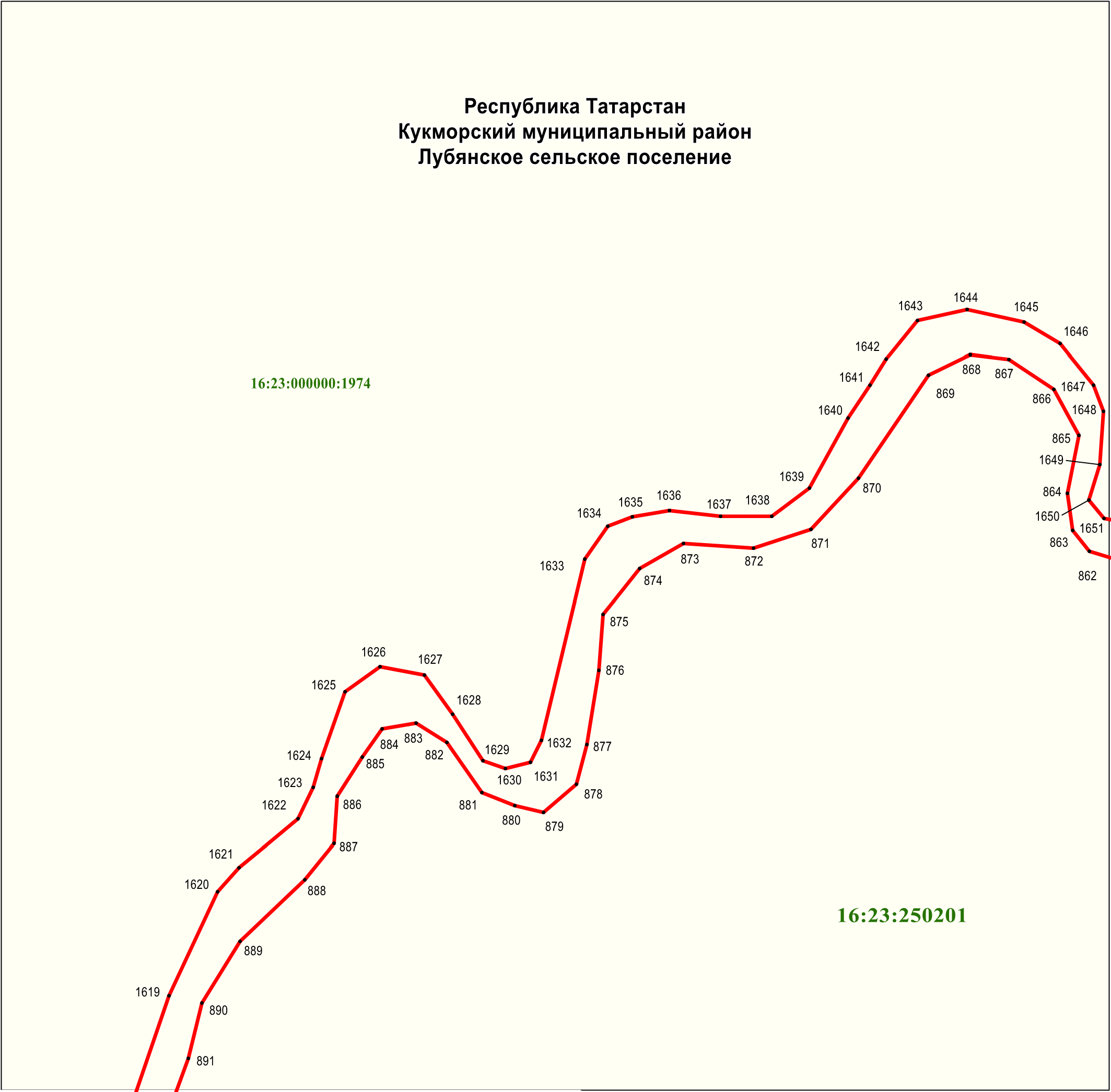 Масштаб 1 : 1 000Используемые условные знаки и обозначения:  • 862	– обозначение характерной точки границ	– граница объекта	– граница земельного участка16:23:250201	– номер кадастрового квартала16:23:000000:1974	– кадастровый номер земельного участка.Раздел 4План границ объекта –памятника природы регионального значения «Река Лубянка»Лист 22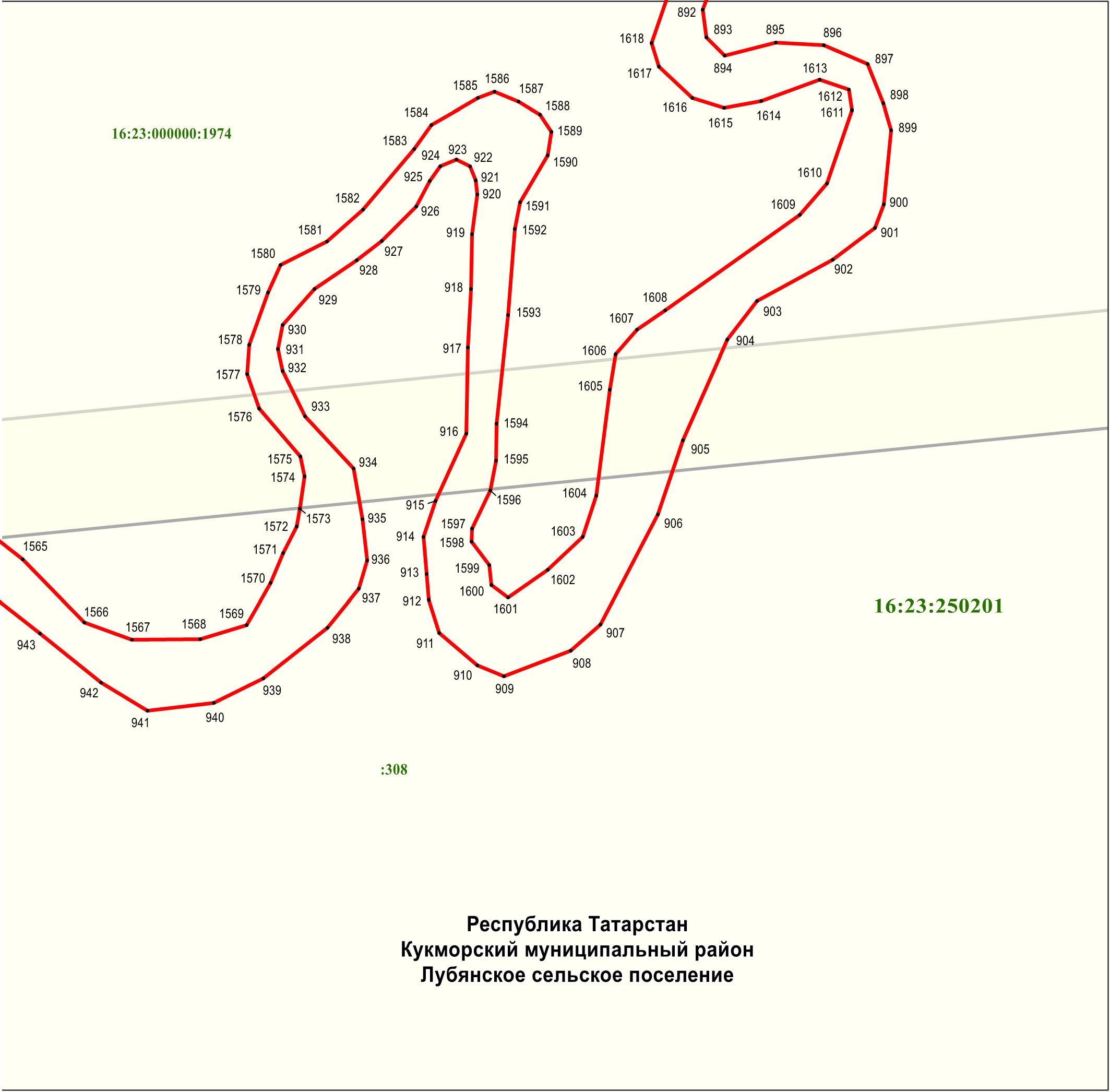 Масштаб 1 : 1 000Используемые условные знаки и обозначения:  • 892	– обозначение характерной точки границ	– граница объекта	– граница земельного участка16:23:250201	– номер кадастрового квартала16:23:000000:1974	– кадастровый номер земельного участка.Раздел 4План границ объекта –памятника природы регионального значения «Река Лубянка»Лист 23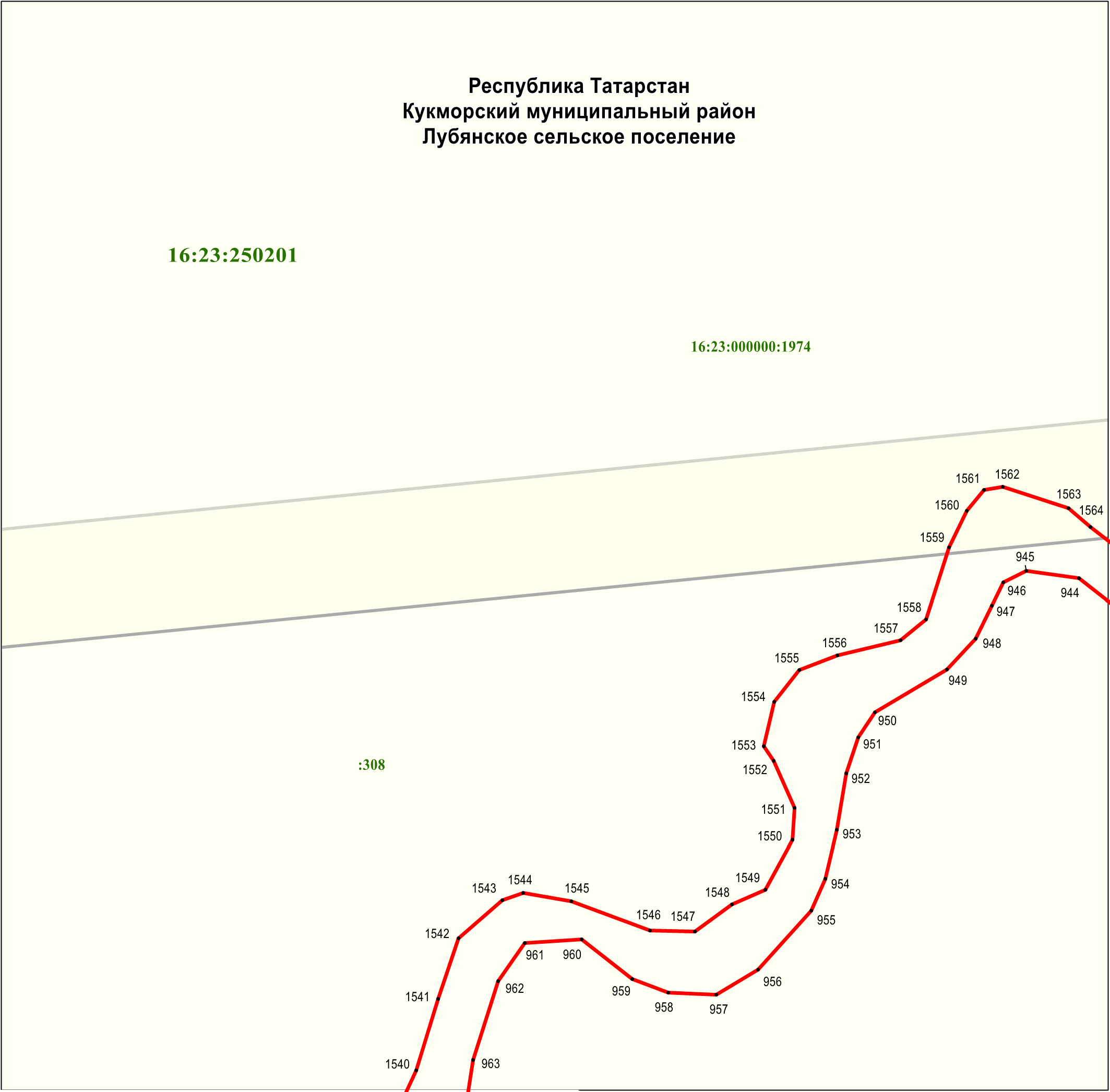 Масштаб 1 : 1 000Используемые условные знаки и обозначения:  • 944	– обозначение характерной точки границ	– граница объекта	– граница земельного участка16:23:250201	– номер кадастрового квартала16:23:000000:1974	– кадастровый номер земельного участка.Раздел 4План границ объекта –памятника природы регионального значения «Река Лубянка»Лист 24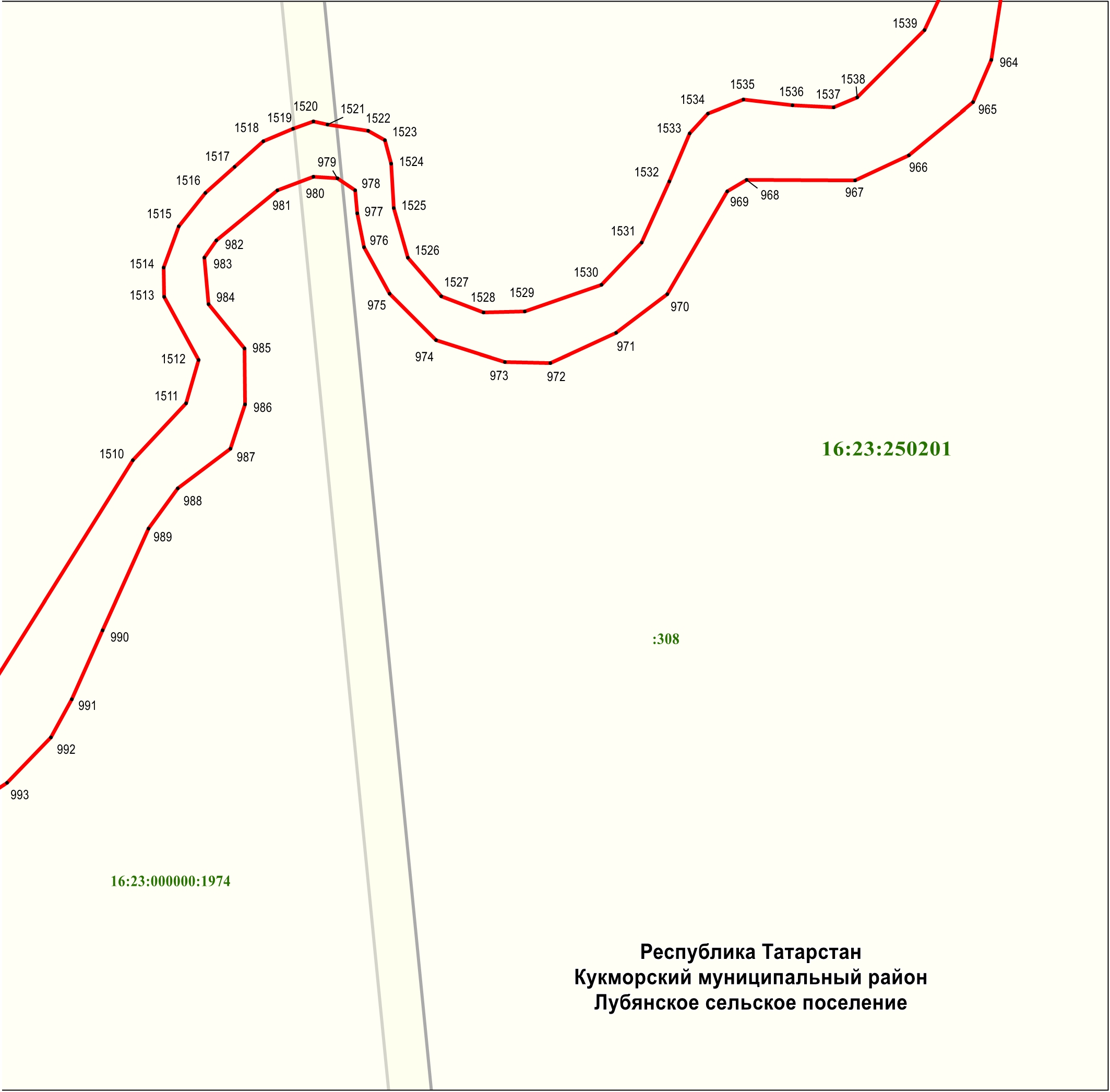 Масштаб 1 : 1 000Используемые условные знаки и обозначения:  • 964	– обозначение характерной точки границ	– граница объекта	– граница земельного участка16:23:250201	– номер кадастрового квартала16:23:000000:1974	– кадастровый номер земельного участка.Раздел 4План границ объекта –памятника природы регионального значения «Река Лубянка»Лист 25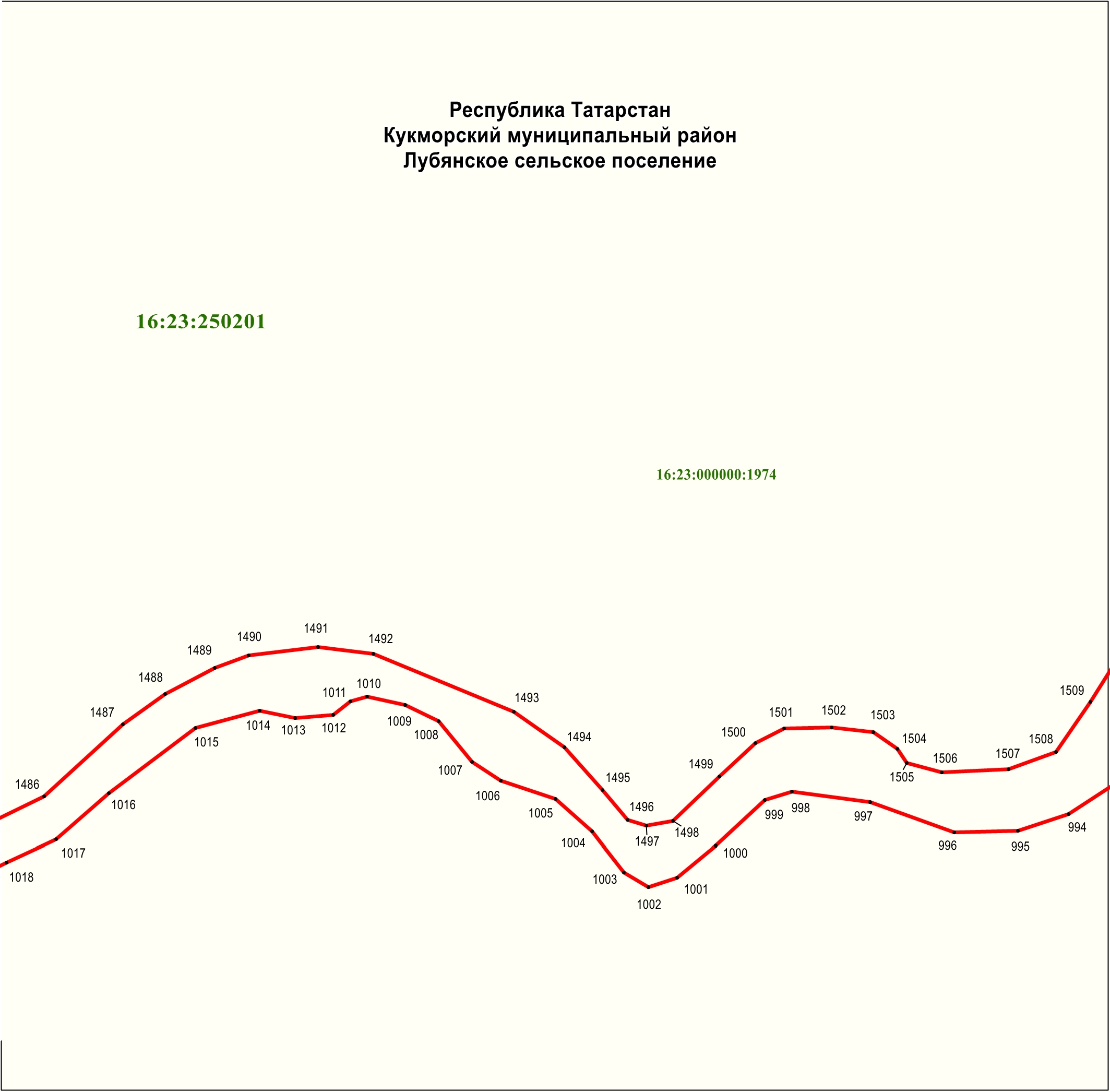 Масштаб 1 : 1 000Используемые условные знаки и обозначения:  • 994	– обозначение характерной точки границ	– граница объекта	– граница земельного участка16:23:250201	– номер кадастрового квартала16:23:000000:1974	– кадастровый номер земельного участка.Раздел 4План границ объекта –памятника природы регионального значения «Река Лубянка»Лист 26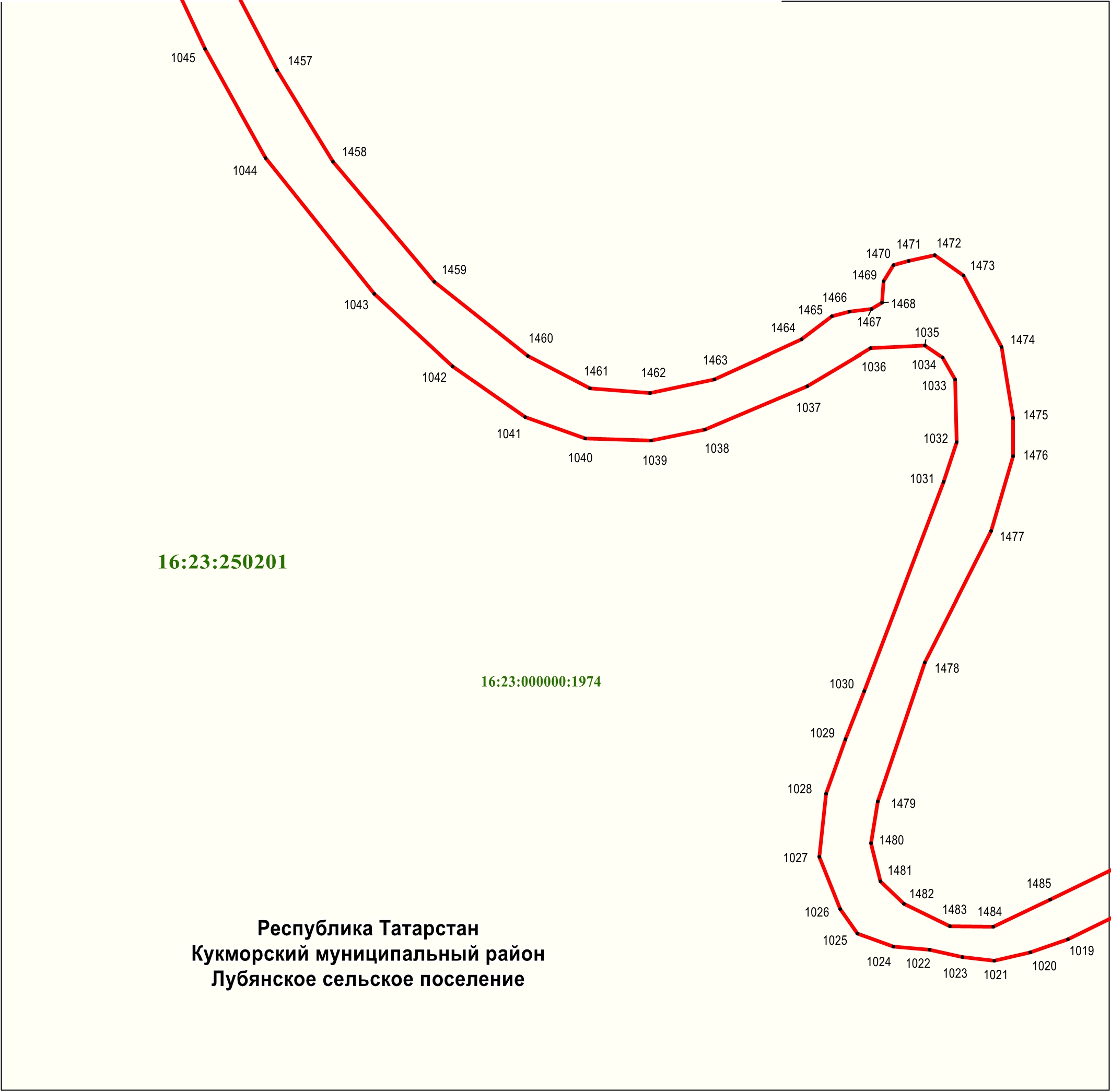 Масштаб 1 : 1 000Используемые условные знаки и обозначения:  • 1019	– обозначение характерной точки границ	– граница объекта	– граница земельного участка16:23:250201	– номер кадастрового квартала16:23:000000:1974	– кадастровый номер земельного участка.Раздел 4План границ объекта –памятника природы регионального значения «Река Лубянка»Лист 27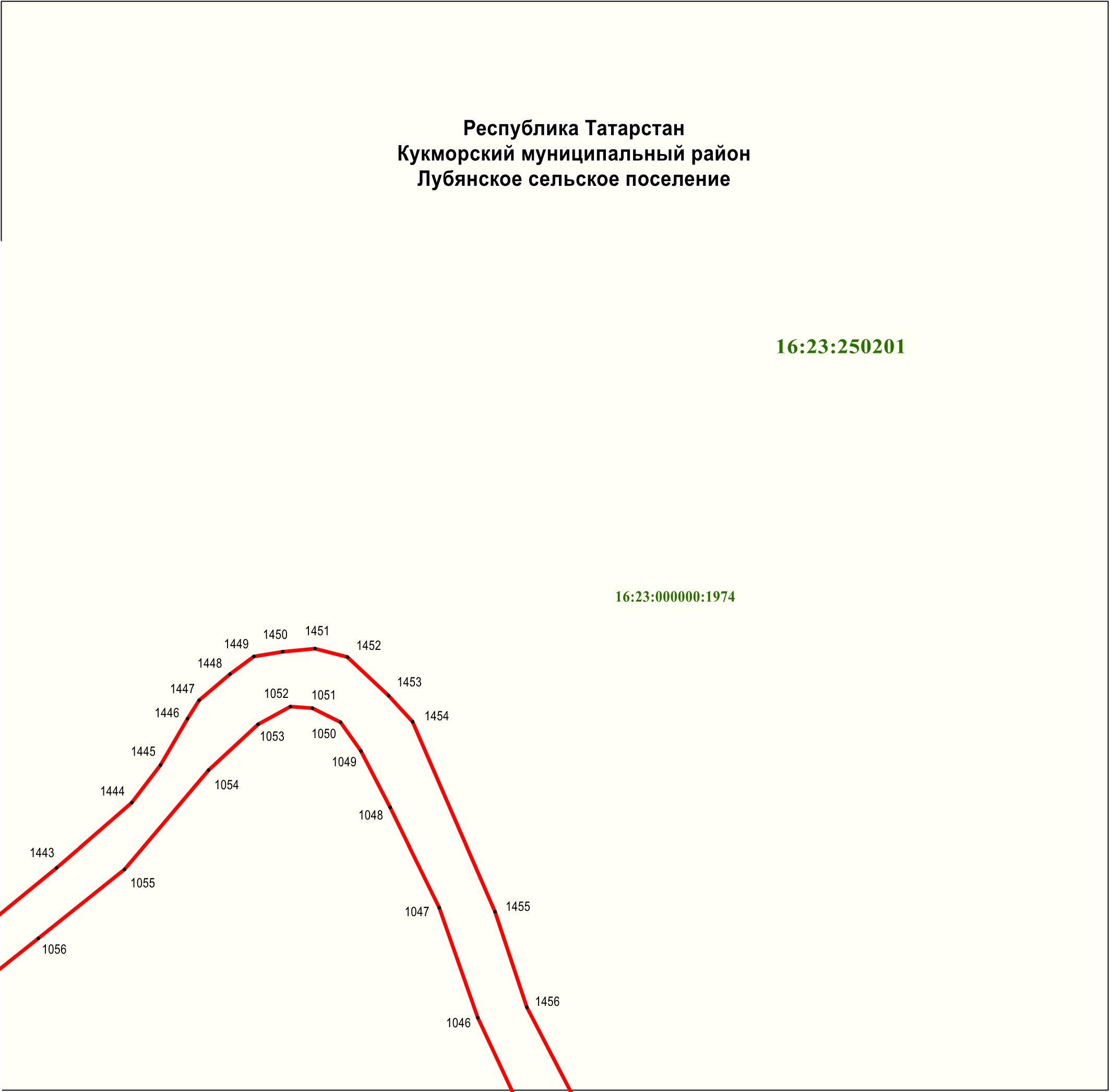 Масштаб 1 : 1 000Используемые условные знаки и обозначения:  • 1046	– обозначение характерной точки границ	– граница объекта	– граница земельного участка16:23:250201	– номер кадастрового квартала16:23:000000:1974	– кадастровый номер земельного участка.Раздел 4План границ объекта –памятника природы регионального значения «Река Лубянка»Лист 28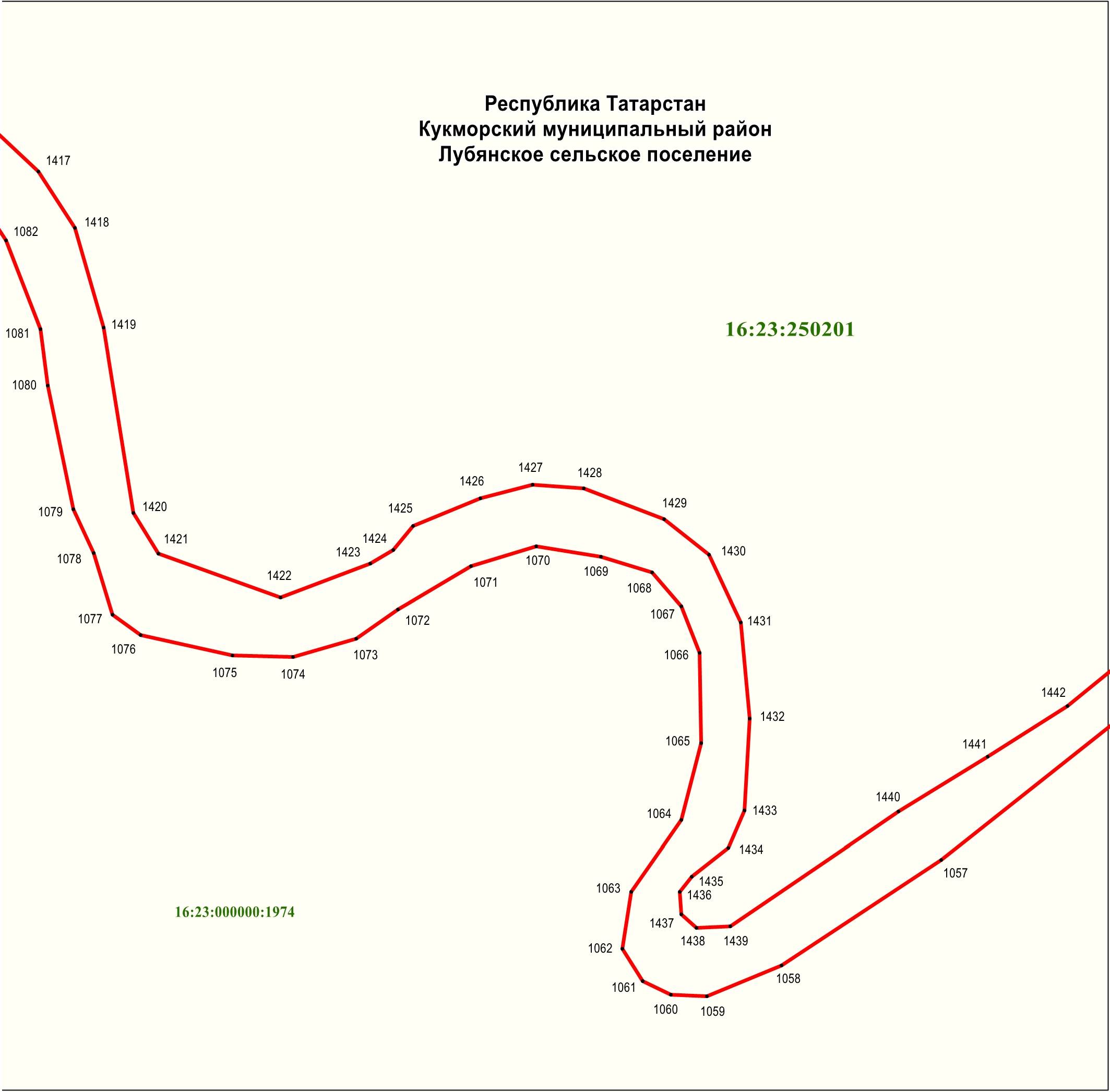 Масштаб 1 : 1 000Используемые условные знаки и обозначения:  • 1057	– обозначение характерной точки границ	– граница объекта	– граница земельного участка16:23:250201	– номер кадастрового квартала16:23:000000:1974	– кадастровый номер земельного участка.Раздел 4План границ объекта –памятника природы регионального значения «Река Лубянка»Лист 29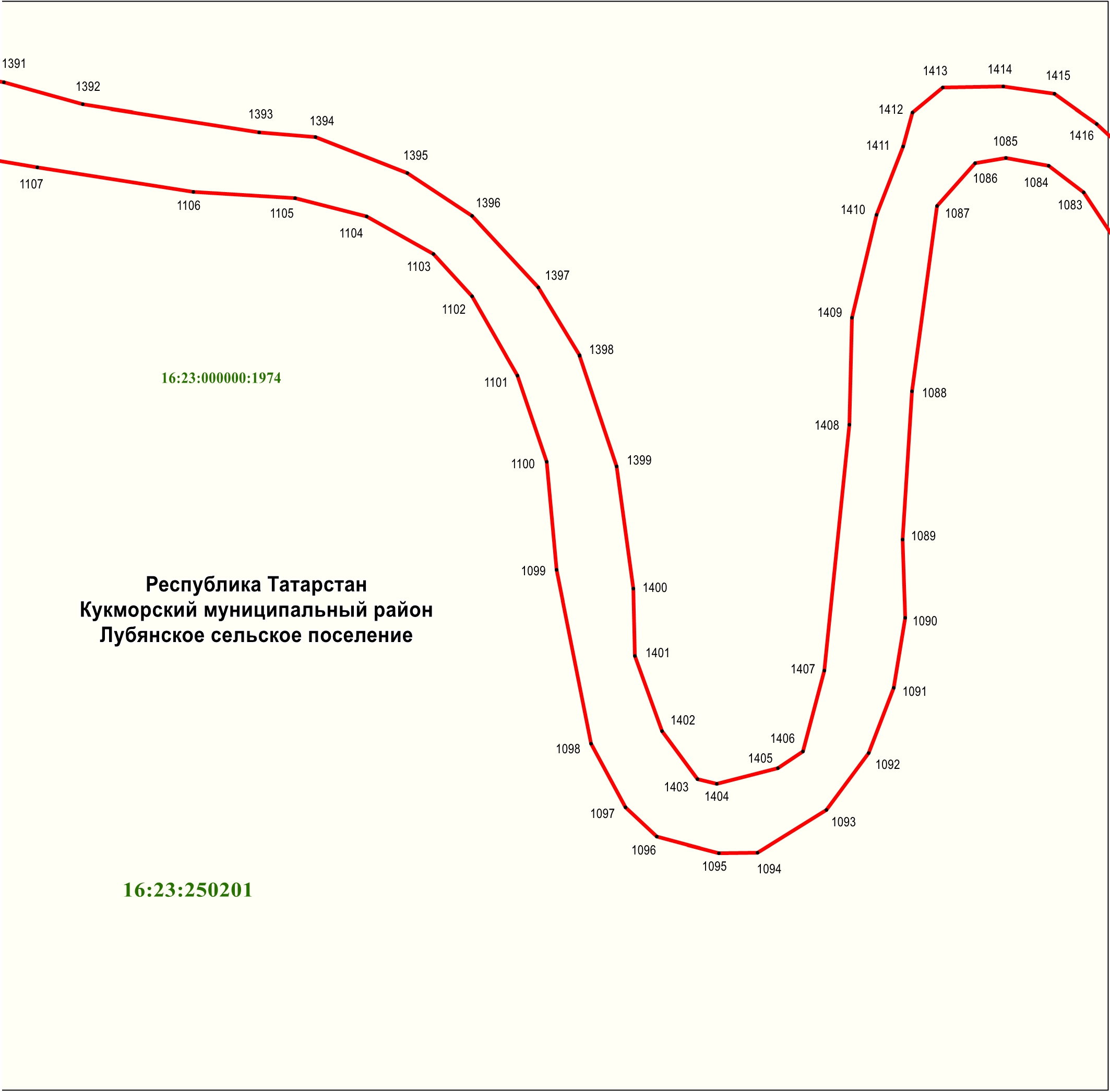 Масштаб 1 : 1 000Используемые условные знаки и обозначения:  • 1083	– обозначение характерной точки границ	– граница объекта	– граница земельного участка16:23:250201	– номер кадастрового квартала16:23:000000:1974	– кадастровый номер земельного участка.Раздел 4План границ объекта –памятника природы регионального значения «Река Лубянка»Лист 30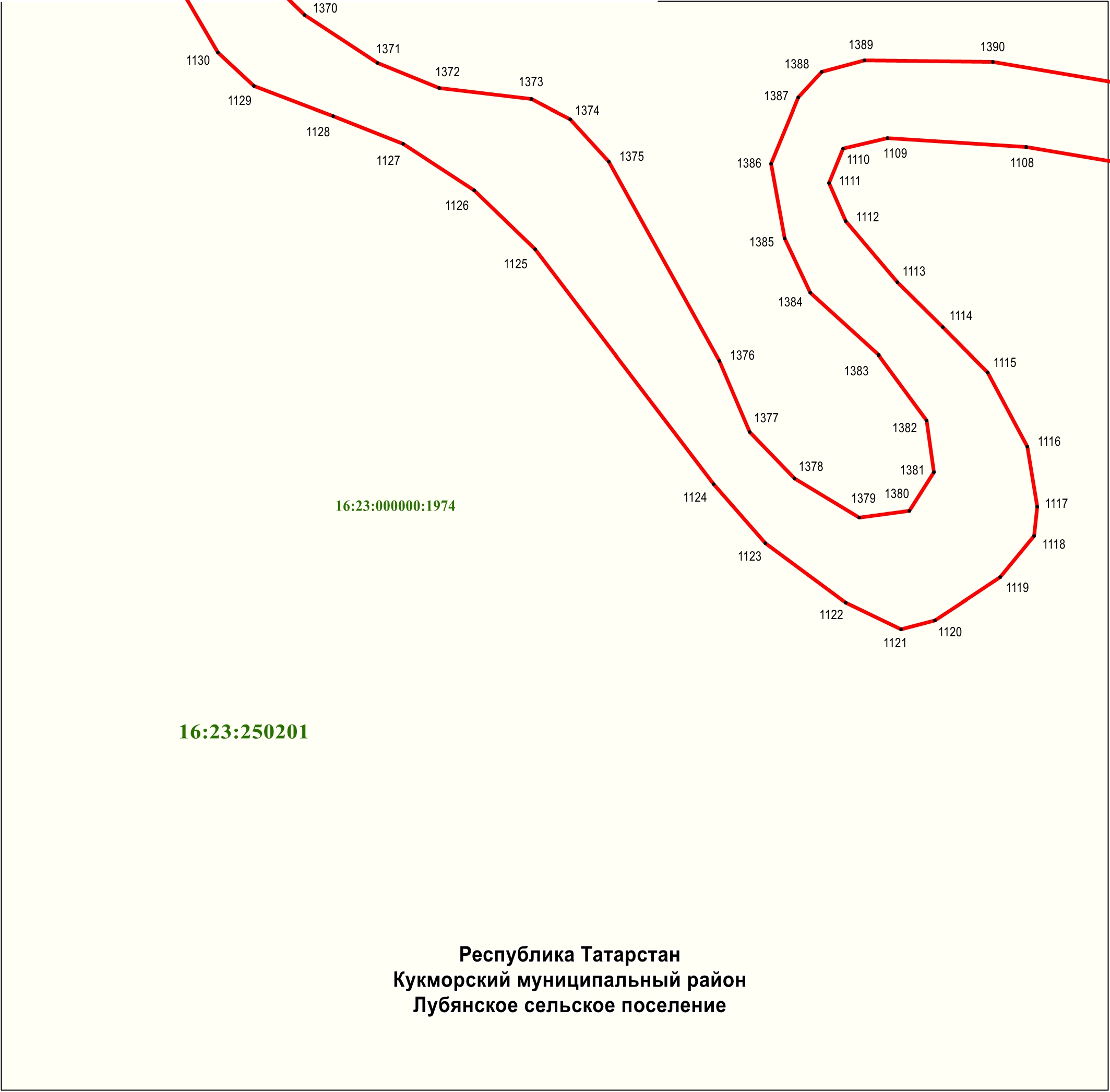 Масштаб 1 : 1 000Используемые условные знаки и обозначения:  • 1108	– обозначение характерной точки границ	– граница объекта	– граница земельного участка16:23:250201	– номер кадастрового квартала16:23:000000:1974	– кадастровый номер земельного участка.Раздел 4План границ объекта –памятника природы регионального значения «Река Лубянка»Лист 31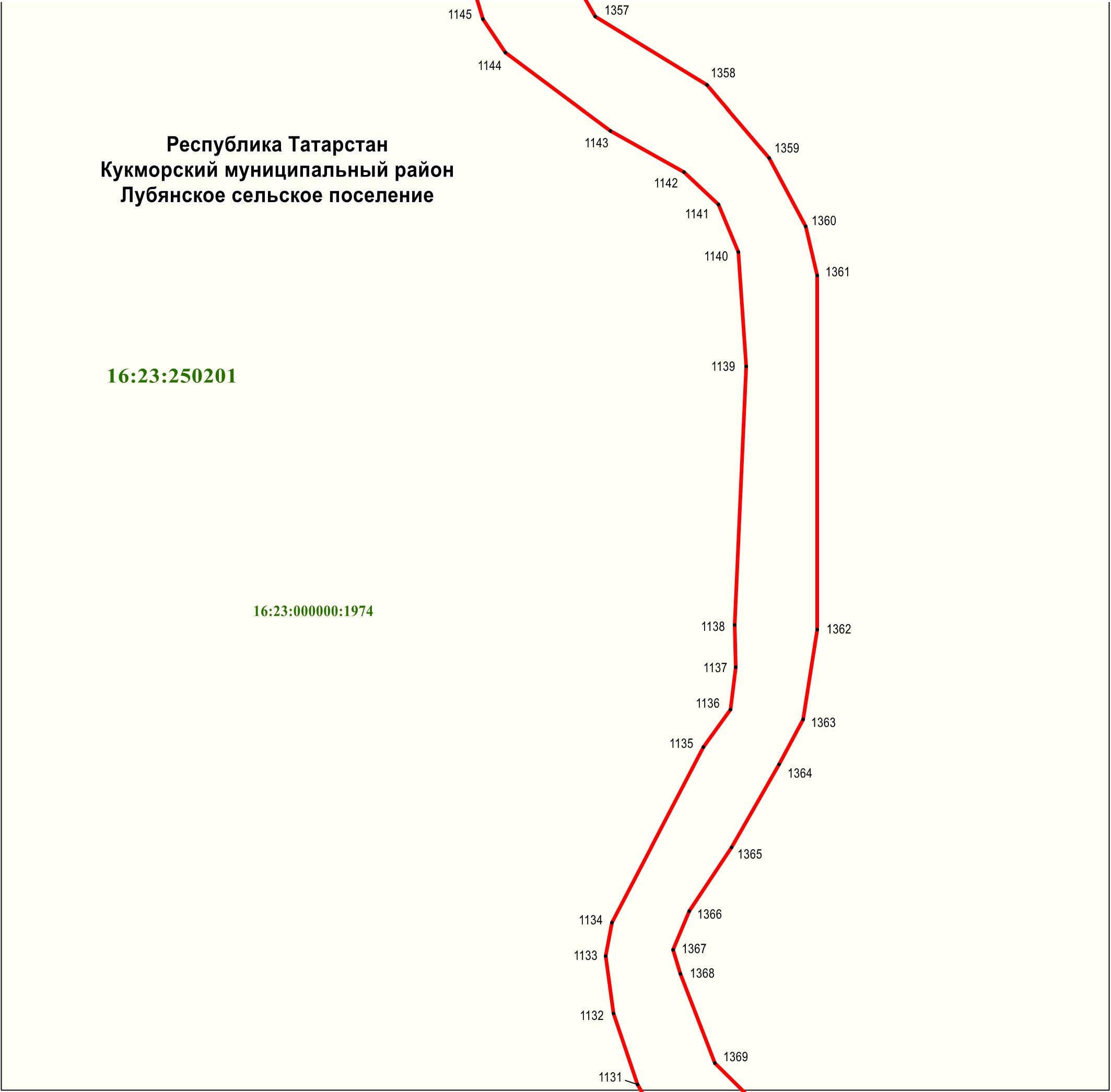 Масштаб 1 : 1 000Используемые условные знаки и обозначения:  • 1131	– обозначение характерной точки границ	– граница объекта	– граница земельного участка16:23:250201	– номер кадастрового квартала16:23:000000:1974	– кадастровый номер земельного участка.Раздел 4План границ объекта –памятника природы регионального значения «Река Лубянка»Лист 32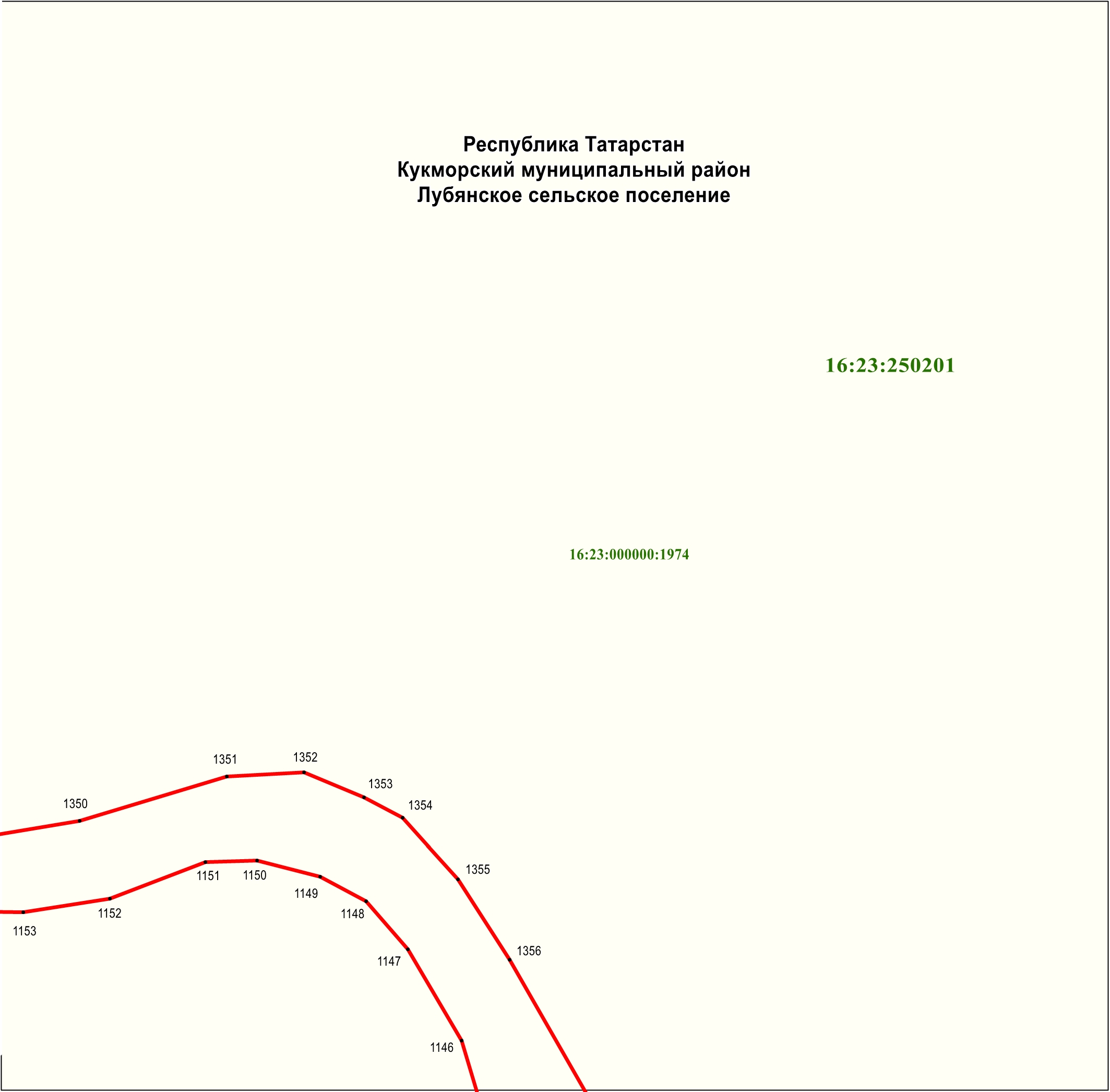 Масштаб 1 : 1 000Используемые условные знаки и обозначения:  • 1146	– обозначение характерной точки границ	– граница объекта	– граница земельного участка16:23:250201	– номер кадастрового квартала16:23:000000:1974	– кадастровый номер земельного участка.Раздел 4План границ объекта –памятника природы регионального значения «Река Лубянка»Лист 33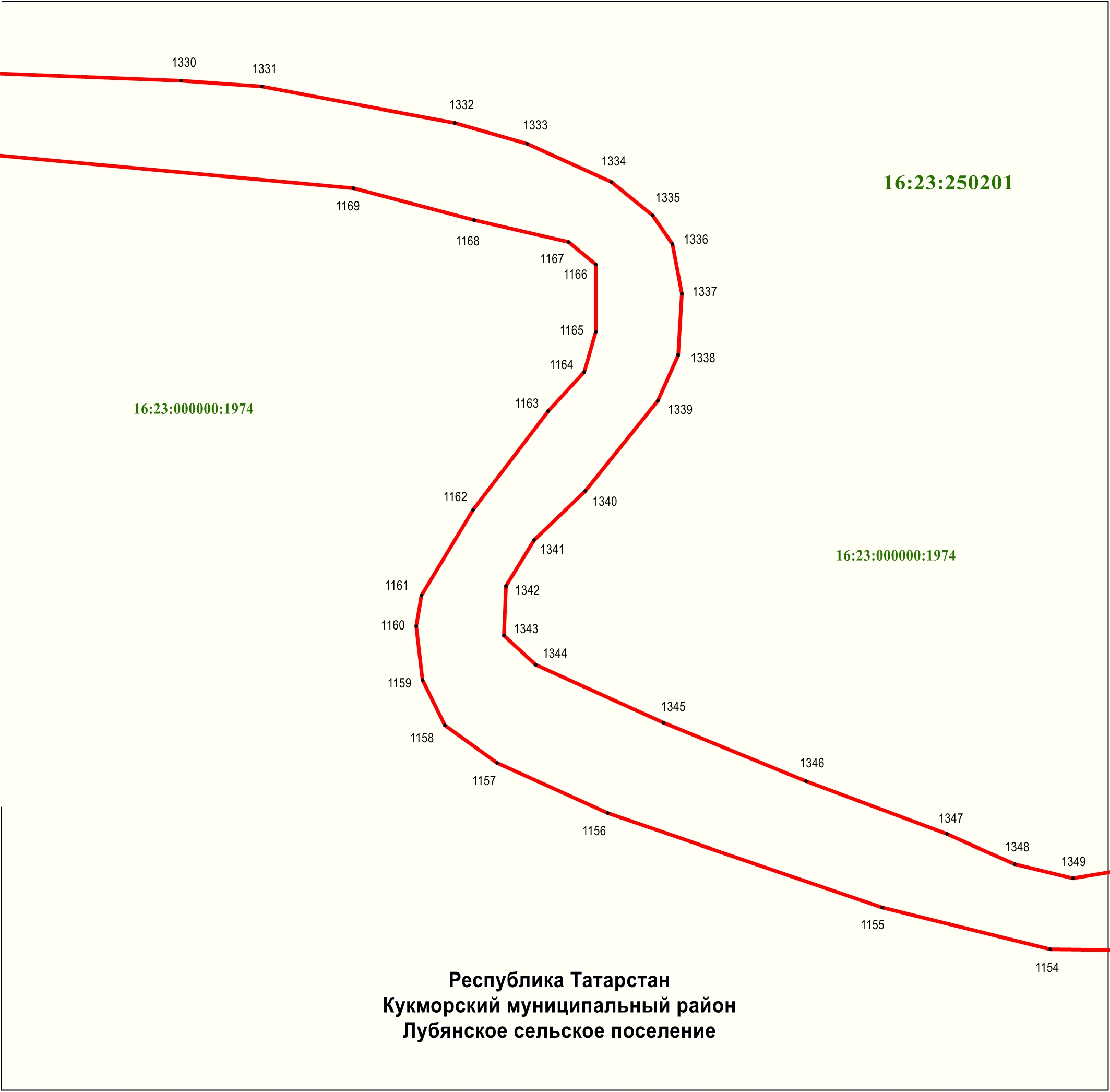 Масштаб 1 : 1 000Используемые условные знаки и обозначения:  • 1154	– обозначение характерной точки границ	– граница объекта	– граница земельного участка16:23:250201	– номер кадастрового квартала16:23:000000:1974	– кадастровый номер земельного участка.Раздел 4План границ объекта –памятника природы регионального значения «Река Лубянка»Лист 34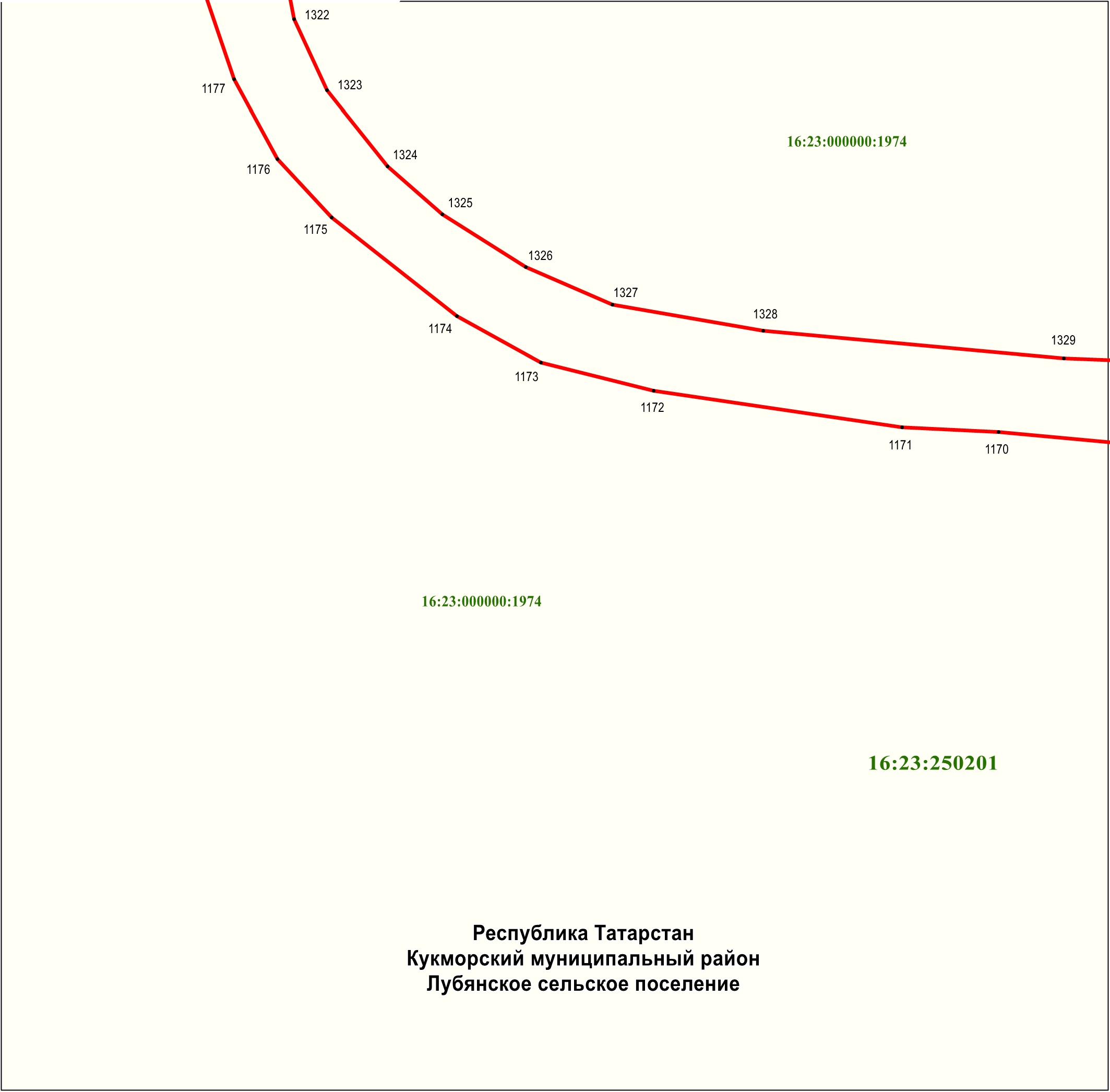 Масштаб 1 : 1 000Используемые условные знаки и обозначения:  • 1170	– обозначение характерной точки границ	– граница объекта	– граница земельного участка16:23:250201	– номер кадастрового квартала16:23:000000:1974	– кадастровый номер земельного участка.Раздел 4План границ объекта –памятника природы регионального значения «Река Лубянка»Лист 35Масштаб 1 : 1 000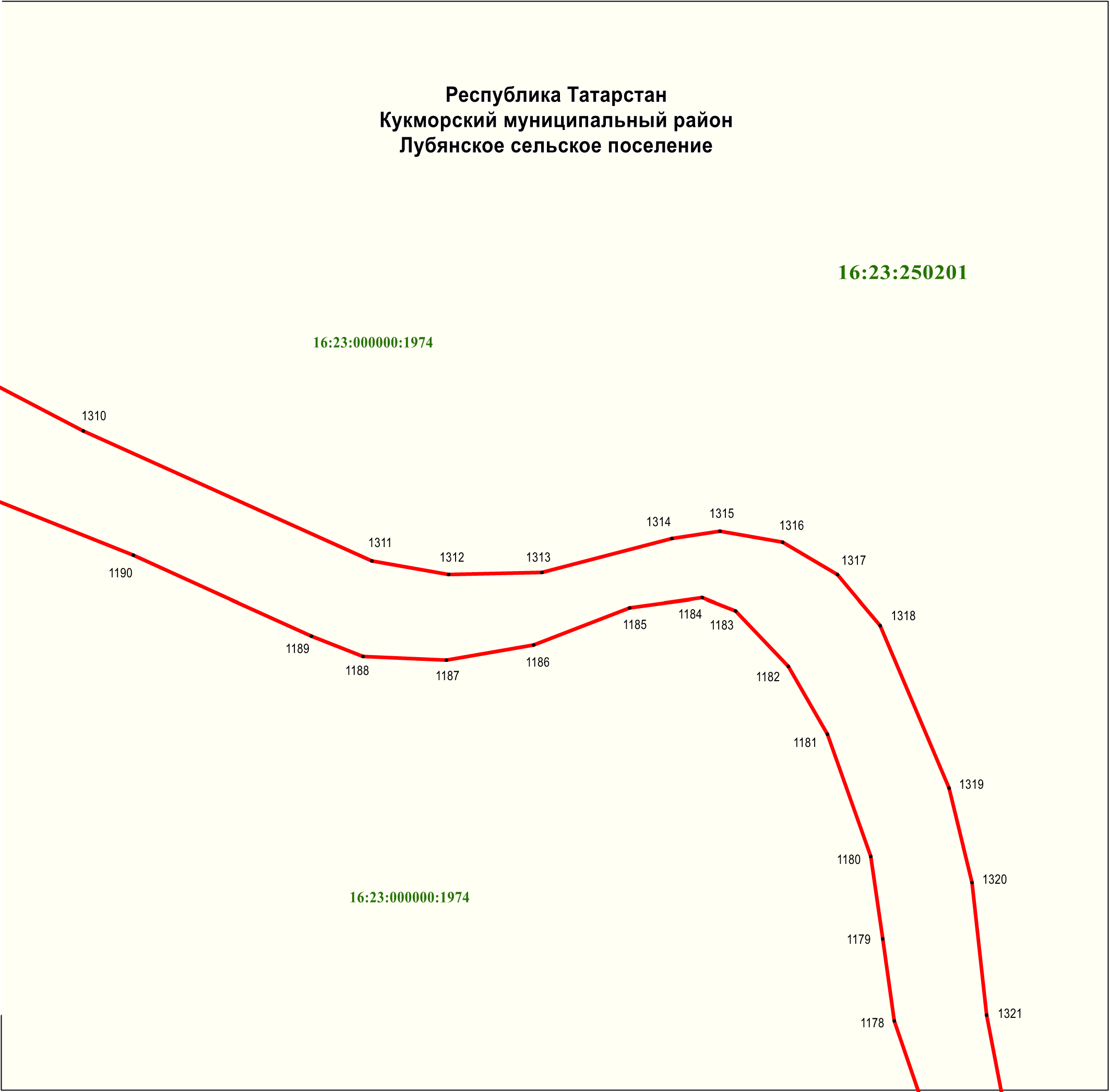 Используемые условные знаки и обозначения:  • 1178	– обозначение характерной точки границ	– граница объекта	– граница земельного участка16:23:250201	– номер кадастрового квартала16:23:000000:1974	– кадастровый номер земельного участка.Раздел 4План границ объекта –памятника природы регионального значения «Река Лубянка»Лист 36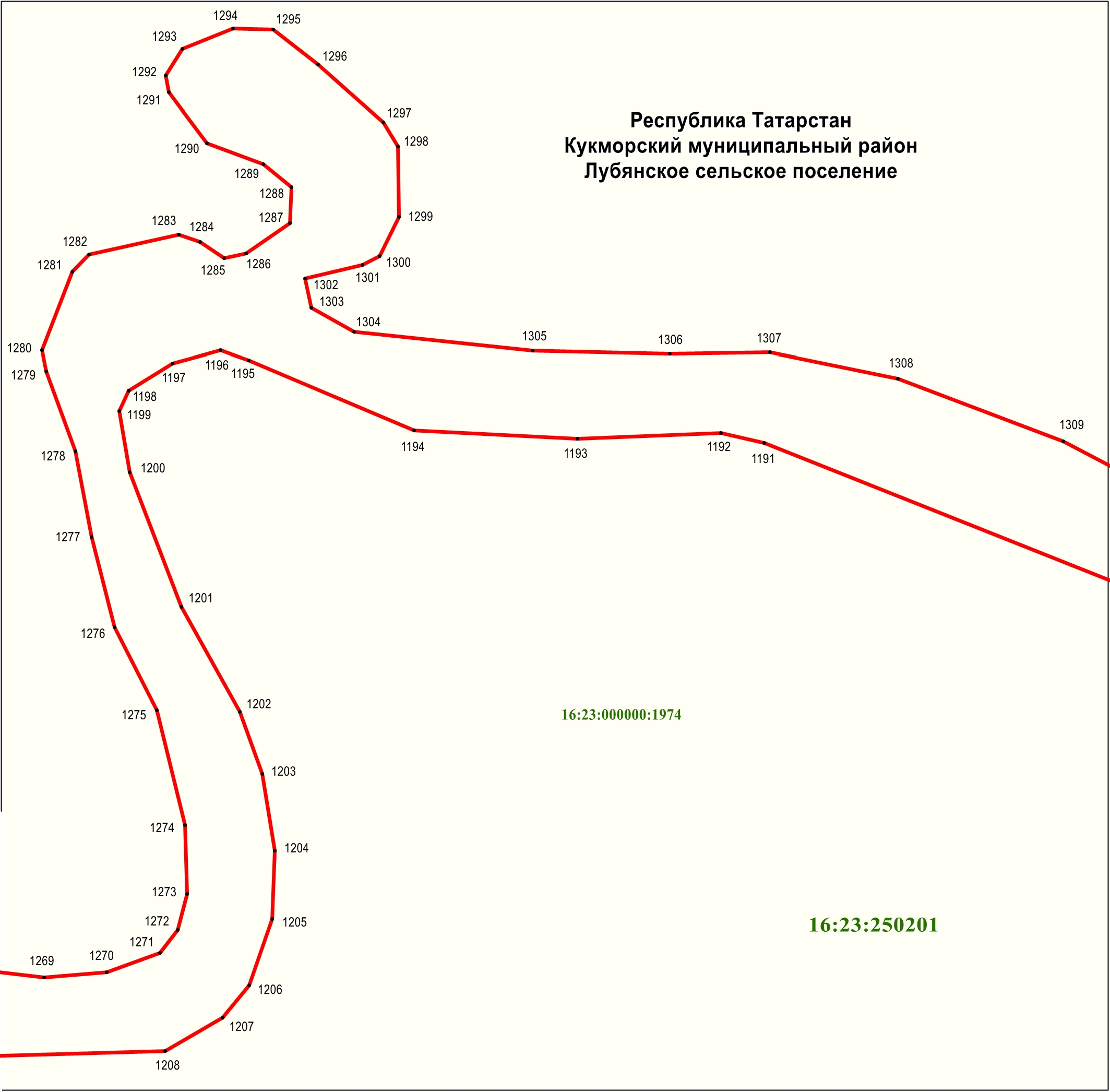 Масштаб 1 : 1 000Используемые условные знаки и обозначения:  • 1191	– обозначение характерной точки границ	– граница объекта	– граница земельного участка16:23:250201	– номер кадастрового квартала16:23:000000:1974	– кадастровый номер земельного участка.Раздел 4План границ объекта –памятника природы регионального значения «Река Лубянка»Лист 37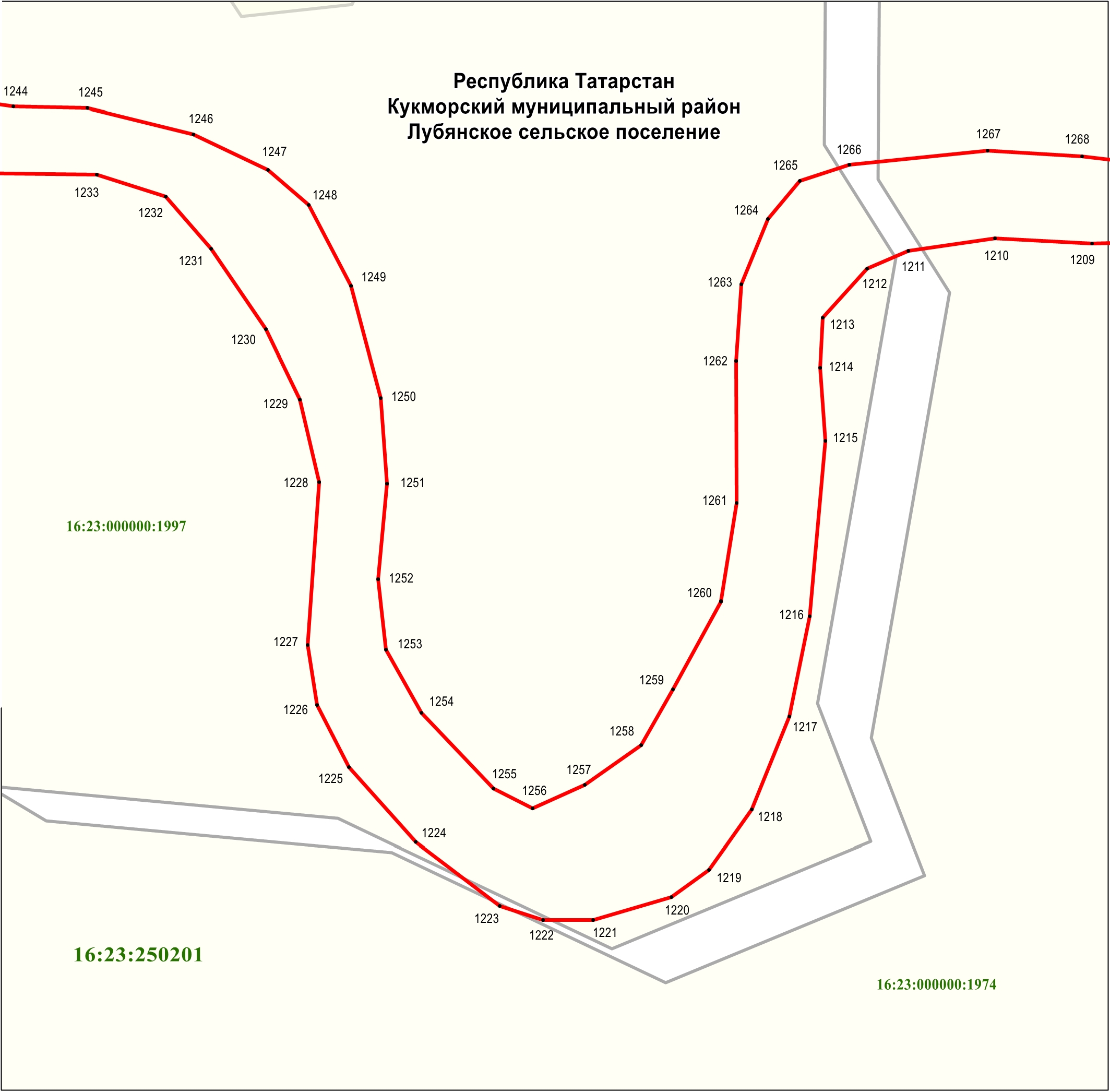 Масштаб 1 : 1 000Используемые условные знаки и обозначения:  • 1209	– обозначение характерной точки границ	– граница объекта	– граница земельного участка16:23:250201	– номер кадастрового квартала16:23:000000:1974	– кадастровый номер земельного участка.Раздел 4План границ объекта –памятника природы регионального значения «Река Лубянка»Лист 38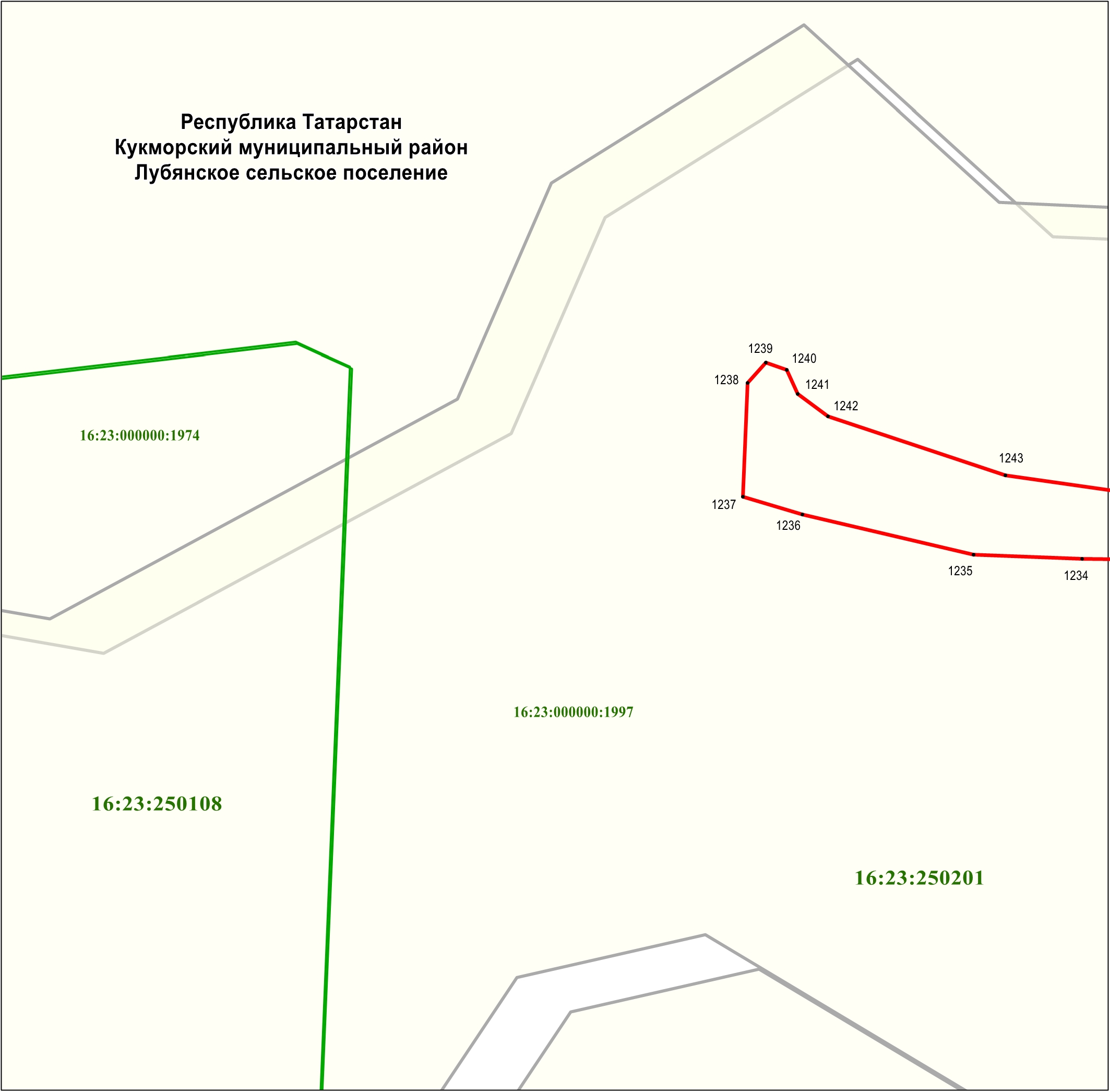 Масштаб 1 : 1 000Используемые условные знаки и обозначения:  • 1234	– обозначение характерной точки границ	– граница объекта	– граница кадастрового квартала	– граница земельного участка16:23:250201	– номер кадастрового квартала16:23:000000:1974	– кадастровый номер земельного участка.________________________Сведения об объектеСведения об объектеСведения об объекте№п/пХарактеристики объектаОписание характеристик1Местоположение объектаРеспублика Татарстан, Кукморскиймуниципальный район2Площадь объекта +/- величина погрешности определения площади (Р +/- Дельта Р)91 851 кв.м +/- 103 085 кв.м3Иные характеристики объекта-Сведения о местоположении границ объектаСведения о местоположении границ объектаСведения о местоположении границ объектаСведения о местоположении границ объектаСведения о местоположении границ объектаСведения о местоположении границ объекта1. Система координат: МСК-161. Система координат: МСК-161. Система координат: МСК-161. Система координат: МСК-161. Система координат: МСК-161. Система координат: МСК-162. Сведения о характерных точках границ объекта2. Сведения о характерных точках границ объекта2. Сведения о характерных точках границ объекта2. Сведения о характерных точках границ объекта2. Сведения о характерных точках границ объекта2. Сведения о характерных точках границ объектаОбозначение характерных точек границКоординаты, мКоординаты, мМетод определения координат характерной точкиСредняя квадратическая погрешность положения характерной точки (Mt), мОписание обозначения точки на местности (при наличии)Обозначение характерных точек границXYМетод определения координат характерной точкиСредняя квадратическая погрешность положения характерной точки (Mt), мОписание обозначения точки на местности (при наличии)123456------3. Сведения о характерных точках части (частей) границы объекта3. Сведения о характерных точках части (частей) границы объекта3. Сведения о характерных точках части (частей) границы объекта3. Сведения о характерных точках части (частей) границы объекта3. Сведения о характерных точках части (частей) границы объекта3. Сведения о характерных точках части (частей) границы объектаОбозначение характерных точек части границыКоординаты, мКоординаты, мМетод определения координат характерной точкиСредняя квадратическая погрешность положения характерной точки (Mt), мОписание обозначения точки на местности (при наличии)Обозначение характерных точек части границыXYМетод определения координат характерной точкиСредняя квадратическая погрешность положения характерной точки (Mt), мОписание обозначения точки на местности (при наличии)123456Часть № 1Часть № 1Часть № 1Часть № 1Часть № 1Часть № 11506886.132265841.07Картометрический 5.00-2506887.062265862.58Картометрический 5.00-3506875.942265863.73Картометрический 5.00-4506867.892265860.50Картометрический 5.00-5506860.612265854.34Картометрический 5.00-1234566506856.942265849.02Картометрический 5.00-7506856.122265845.16Картометрический 5.00-8506859.402265837.58Картометрический 5.00-9506859.982265833.65Картометрический 5.00-10506858.692265830.12Картометрический 5.00-11506853.452265826.26Картометрический 5.00-12506846.752265825.97Картометрический 5.00-13506838.752265824.65Картометрический 5.00-14506832.022265824.66Картометрический 5.00-15506827.732265822.40Картометрический 5.00-16506825.052265819.51Картометрический 5.00-17506806.582265808.70Картометрический 5.00-18506792.082265802.19Картометрический 5.00-19506780.322265802.37Картометрический 5.00-20506776.172265801.43Картометрический 5.00-21506773.402265801.57Картометрический 5.00-22506772.792265804.17Картометрический 5.00-23506773.322265807.04Картометрический 5.00-24506775.482265809.93Картометрический5.00-25506776.462265813.27Картометрический 5.00-26506777.322265818.35Картометрический 5.00-27506776.822265823.32Картометрический 5.00-28506772.012265827.18Картометрический 5.00-29506768.202265833.38Картометрический 5.00-30506761.392265835.66Картометрический 5.00-31506754.832265833.51Картометрический 5.00-32506739.562265826.73Картометрический 5.00-33506729.832265826.57Картометрический 5.00-34506725.672265828.40Картометрический 5.00-35506718.042265834.67Картометрический 5.00-36506715.952265838.24Картометрический 5.00-37506717.612265843.73Картометрический 5.00-38506716.752265849.01Картометрический 5.00-39506712.242265854.49Картометрический 5.00-40506709.302265859.13Картометрический 5.00-41506701.222265864.25Картометрический 5.00-42506684.142265872.51Картометрический 5.00-43506672.742265875.13Картометрический 5.00-44506649.692265876.29Картометрический 5.00-45506643.552265872.96Картометрический 5.00-46506641.362265869.70Картометрический 5.00-47506640.042265862.94Картометрический 5.00-48506635.942265860.20Картометрический 5.00-49506633.012265862.09Картометрический 5.00-50506629.072265876.70Картометрический 5.00-51506626.072265879.45Картометрический 5.00-52506622.452265879.94Картометрический 5.00-53506614.462265878.72Картометрический 5.00-54506609.052265870.13Картометрический 5.00-12345655506608.522265863.36Картометрический 5.00-56506609.602265857.67Картометрический 5.00-57506608.892265850.28Картометрический 5.00-58506605.452265841.15Картометрический 5.00-59506595.892265822.34Картометрический 5.00-60506594.272265813.55Картометрический 5.00-61506593.152265805.52Картометрический 5.00-62506590.912265801.21Картометрический 5.00-63506584.722265798.21Картометрический 5.00-64506575.212265794.82Картометрический 5.00-65506560.162265787.53Картометрический 5.00-66506551.732265780.20Картометрический 5.00-67506543.732265770.18Картометрический 5.00-68506539.492265758.98Картометрический 5.00-69506538.902265751.79Картометрический 5.00-70506538.382265744.66Картометрический 5.00-71506540.402265739.27Картометрический 5.00-72506550.672265731.50Картометрический 5.00-73506555.032265728.41Картометрический 5.00-74506557.572265720.42Картометрический 5.00-75506553.512265715.55Картометрический 5.00-76506546.752265716.50Картометрический 5.00-77506542.152265715.53Картометрический 5.00-78506535.922265714.46Картометрический 5.00-79506527.292265708.67Картометрический 5.00-80506517.642265702.93Картометрический 5.00-81506512.812265697.80Картометрический 5.00-82506507.252265687.52Картометрический 5.00-83506508.062265673.31Картометрический 5.00-84506505.412265663.29Картометрический 5.00-85506503.082265650.04Картометрический 5.00-86506500.472265633.21Картометрический 5.00-87506497.002265626.77Картометрический 5.00-88506492.592265624.22Картометрический 5.00-89506486.372265621.83Картометрический 5.00-90506476.292265620.51Картометрический 5.00-91506471.402265618.39Картометрический 5.00-92506466.742265615.35Картометрический 5.00-93506462.172265611.31Картометрический 5.00-94506458.502265605.52Картометрический 5.00-95506455.372265601.57Картометрический 5.00-96506452.302265599.30Картометрический 5.00-97506446.852265598.36Картометрический 5.00-98506444.642265599.77Картометрический 5.00-99506445.192265604.98Картометрический 5.00-100506448.712265608.35Картометрический 5.00-101506450.842265610.45Картометрический 5.00-102506453.962265612.49Картометрический 5.00-103506456.112265614.47Картометрический 5.00-123456104506456.392265618.79Картометрический 5.00-105506450.602265628.45Картометрический 5.00-106506445.792265631.88Картометрический 5.00-107506441.002265632.85Картометрический 5.00-108506434.812265634.71Картометрический 5.00-109506429.292265634.12Картометрический 5.00-110506424.942265632.47Картометрический 5.00-111506418.522265625.88Картометрический 5.00-112506413.812265613.74Картометрический 5.00-113506408.812265610.88Картометрический 5.00-114506398.362265609.89Картометрический 5.00-115506392.612265612.83Картометрический 5.00-116506364.722265628.33Картометрический 5.00-117506352.662265628.59Картометрический 5.00-118506347.512265625.77Картометрический 5.00-119506341.972265623.19Картометрический 5.00-120506336.822265624.01Картометрический 5.00-121506327.892265629.14Картометрический 5.00-122506324.142265632.77Картометрический 5.00-123506316.572265629.73Картометрический 5.00-124506321.262265627.54Картометрический 5.00-125506331.642265619.02Картометрический 5.00-126506337.602265616.12Картометрический 5.00-127506343.402265614.73Картометрический 5.00-128506352.392265618.07Картометрический 5.00-129506355.192265620.59Картометрический 5.00-130506359.032265622.71Картометрический 5.00-131506365.082265621.75Картометрический 5.00-132506377.272265616.85Картометрический 5.00-133506387.982265610.13Картометрический 5.00-134506396.202265606.03Картометрический 5.00-135506406.512265604.68Картометрический 5.00-136506411.732265605.82Картометрический 5.00-137506418.342265604.61Картометрический 5.00-138506427.542265602.45Картометрический 5.00-139506432.962265600.82Картометрический 5.00-140506435.822265598.08Картометрический 5.00-141506437.692265593.87Картометрический 5.00-142506441.462265592.36Картометрический 5.00-143506449.932265591.31Картометрический 5.00-144506456.642265593.11Картометрический 5.00-145506463.462265599.65Картометрический 5.00-146506469.762265607.80Картометрический 5.00-147506475.932265611.15Картометрический 5.00-148506491.052265614.33Картометрический 5.00-149506499.592265617.82Картометрический 5.00-150506503.342265620.91Картометрический 5.00-151506507.822265636.16Картометрический 5.00-152506511.432265652.08Картометрический 5.00-123456153506514.982265666.60Картометрический 5.00-154506513.762265685.76Картометрический 5.00-155506515.642265691.04Картометрический 5.00-156506521.762265696.94Картометрический 5.00-157506530.352265701.66Картометрический 5.00-158506536.562265705.80Картометрический 5.00-159506543.562265708.11Картометрический 5.00-160506554.092265708.00Картометрический 5.00-161506561.642265710.52Картометрический 5.00-162506564.492265713.43Картометрический 5.00-163506565.962265720.69Картометрический 5.00-164506561.892265732.51Картометрический 5.00-165506558.422265736.37Картометрический 5.00-166506548.352265740.16Картометрический 5.00-167506545.622265743.11Картометрический 5.00-168506545.122265748.00Картометрический 5.00-169506547.712265757.57Картометрический 5.00-170506551.852265770.31Картометрический 5.00-171506557.142265776.56Картометрический 5.00-172506566.092265783.95Картометрический 5.00-173506575.702265786.76Картометрический 5.00-174506584.662265788.45Картометрический 5.00-175506593.952265790.36Картометрический 5.00-176506598.542265794.15Картометрический 5.00-177506601.772265799.59Картометрический 5.00-178506601.682265804.05Картометрический 5.00-179506601.342265809.37Картометрический 5.00-180506601.632265817.38Картометрический 5.00-181506603.462265823.41Картометрический 5.00-182506610.152265833.57Картометрический 5.00-183506616.602265843.80Картометрический 5.00-184506619.222265855.05Картометрический 5.00-185506618.032265860.47Картометрический 5.00-186506617.032265865.46Картометрический 5.00-187506618.342265868.31Картометрический 5.00-188506621.422265868.94Картометрический 5.00-189506624.372265865.78Картометрический 5.00-190506627.312265855.99Картометрический 5.00-191506630.482265848.42Картометрический 5.00-192506634.362265846.66Картометрический 5.00-193506638.002265846.02Картометрический 5.00-194506642.752265847.87Картометрический 5.00-195506646.822265855.07Картометрический 5.00-196506650.772265863.04Картометрический 5.00-197506653.472265867.11Картометрический 5.00-198506657.652265867.95Картометрический 5.00-199506664.792265867.50Картометрический 5.00-200506672.662265867.65Картометрический 5.00-201506682.212265865.96Картометрический 5.00-123456202506690.752265861.97Картометрический 5.00-203506693.532265859.35Картометрический 5.00-204506706.302265851.77Картометрический 5.00-205506709.852265848.00Картометрический 5.00-206506711.262265844.55Картометрический 5.00-207506711.762265841.57Картометрический 5.00-208506710.462265838.18Картометрический 5.00-209506712.032265831.80Картометрический 5.00-210506716.442265828.40Картометрический 5.00-211506726.792265822.02Картометрический 5.00-212506738.132265821.93Картометрический 5.00-213506748.852265824.05Картометрический 5.00-214506755.382265828.59Картометрический 5.00-215506759.782265830.10Картометрический 5.00-216506763.202265830.25Картометрический 5.00-217506768.842265821.41Картометрический 5.00-218506769.082265817.04Картометрический 5.00-219506768.732265814.52Картометрический 5.00-220506766.102265811.98Картометрический 5.00-221506763.622265808.23Картометрический 5.00-222506763.342265804.04Картометрический 5.00-223506764.392265800.31Картометрический 5.00-224506765.532265792.04Картометрический 5.00-225506771.832265789.89Картометрический 5.00-226506782.002265791.46Картометрический 5.00-227506787.712265795.40Картометрический 5.00-228506793.922265795.95Картометрический 5.00-229506803.652265801.43Картометрический 5.00-230506808.652265805.46Картометрический 5.00-231506815.912265806.29Картометрический 5.00-232506821.272265805.15Картометрический 5.00-233506824.862265805.89Картометрический 5.00-234506833.372265814.80Картометрический 5.00-235506841.222265819.14Картометрический 5.00-236506849.732265818.47Картометрический 5.00-237506859.362265821.11Картометрический 5.00-238506866.492265826.59Картометрический 5.00-239506870.642265836.17Картометрический 5.00-1506886.132265841.07Картометрический 5.00-240506439.872265605.47Картометрический 5.00-241506436.752265604.88Картометрический 5.00-242506434.182265605.02Картометрический 5.00-243506424.702265608.54Картометрический 5.00-244506422.262265610.99Картометрический 5.00-245506421.642265618.49Картометрический 5.00-246506425.612265624.66Картометрический 5.00-247506429.232265627.66Картометрический 5.00-248506435.852265628.11Картометрический 5.00-249506441.082265626.40Картометрический 5.00-123456250506444.442265624.05Картометрический 5.00-251506447.032265619.22Картометрический 5.00-252506445.532265613.00Картометрический 5.00-253506441.802265607.40Картометрический 5.00-240506439.872265605.47Картометрический 5.00-Часть № 2Часть № 2Часть № 2Часть № 2Часть № 2Часть № 2254506290.802265619.38Картометрический 5.00-255506284.852265616.99Картометрический 5.00-256506285.012265614.93Картометрический 5.00-257506285.972265608.08Картометрический 5.00-258506284.112265605.45Картометрический 5.00-259506280.602265604.86Картометрический 5.00-260506275.662265606.36Картометрический 5.00-261506270.112265611.07Картометрический 5.00-262506252.992265604.19Картометрический 5.00-263506249.292265608.29Картометрический 5.00-264506245.782265607.60Картометрический 5.00-265506242.722265609.35Картометрический 5.00-266506241.922265612.56Картометрический 5.00-267506241.962265616.41Картометрический 5.00-268506241.792265616.60Картометрический 5.00-269506235.202265617.96Картометрический 5.00-270506236.192265617.21Картометрический 5.00-271506236.102265614.67Картометрический 5.00-272506234.282265610.72Картометрический 5.00-273506235.212265607.66Картометрический 5.00-274506237.492265604.04Картометрический 5.00-275506241.982265601.47Картометрический 5.00-276506248.072265601.04Картометрический 5.00-277506263.702265602.89Картометрический 5.00-278506267.142265603.43Картометрический 5.00-279506271.602265602.68Картометрический 5.00-280506274.422265601.19Картометрический 5.00-281506281.792265600.00Картометрический 5.00-282506287.102265601.25Картометрический 5.00-283506290.562265604.51Картометрический 5.00-284506291.372265610.06Картометрический 5.00-285506290.562265617.62Картометрический 5.00-254506290.802265619.38Картометрический 5.00-Часть № 3Часть № 3Часть № 3Часть № 3Часть № 3Часть № 3286506230.942265618.84Картометрический 5.00-287506229.482265619.14Картометрический 5.00-288506228.782265618.81Картометрический 5.00-286506230.942265618.84Картометрический 5.00-Часть № 4Часть № 4Часть № 4Часть № 4Часть № 4Часть № 4289506219.042265613.15Картометрический 5.00-290506208.132265595.53Картометрический5.00-291506204.132265588.87Картометрический5.00-292506201.472265580.87Картометрический5.00-123456293506198.422265574.68Картометрический 5.00-294506190.292265571.45Картометрический 5.00-295506172.702265583.46Картометрический 5.00-296506174.172265580.27Картометрический 5.00-297506177.632265573.28Картометрический 5.00-298506182.272265569.23Картометрический 5.00-299506191.822265567.94Картометрический 5.00-300506197.562265569.67Картометрический 5.00-301506201.632265573.69Картометрический 5.00-302506204.472265581.28Картометрический 5.00-303506207.102265590.81Картометрический 5.00-304506212.682265602.58Картометрический 5.00-305506218.632265611.78Картометрический 5.00-289506219.042265613.15Картометрический 5.00-Часть № 5Часть № 5Часть № 5Часть № 5Часть № 5Часть № 5306506147.142265578.76Картометрический 5.00-307506146.212265577.80Картометрический 5.00-308506141.472265555.53Картометрический 5.00-309506136.392265544.56Картометрический 5.00-310506127.792265540.25Картометрический 5.00-311506135.082265541.67Картометрический 5.00-312506139.932265546.34Картометрический 5.00-313506142.632265557.29Картометрический 5.00-314506145.772265573.94Картометрический 5.00-306506147.142265578.76Картометрический 5.00-Часть № 6Часть № 6Часть № 6Часть № 6Часть № 6Часть № 6315506125.072265538.94Картометрический 5.00-316506109.802265539.29Картометрический 5.00-317506080.872265534.58Картометрический 5.00-318506066.172265537.08Картометрический 5.00-319506063.992265537.05Картометрический 5.00-320506056.572265538.66Картометрический 5.00-321506031.562265530.51Картометрический 5.00-322506040.832265532.76Картометрический 5.00-323506049.502265533.28Картометрический 5.00-324506065.202265530.57Картометрический 5.00-325506074.402265530.86Картометрический 5.00-326506080.652265533.52Картометрический 5.00-327506088.532265535.18Картометрический 5.00-328506094.882265534.47Картометрический 5.00-329506106.202265533.77Картометрический 5.00-330506113.772265534.52Картометрический 5.00-331506119.462265535.62Картометрический 5.00-315506125.072265538.94Картометрический 5.00-Часть № 7Часть № 7Часть № 7Часть № 7Часть № 7Часть № 7332506029.432265529.82Картометрический 5.00-333506019.092265526.45Картометрический 5.00-334505940.562265493.35Картометрический 5.00-335505927.852265483.82Картометрический 5.00-123456336505914.802265458.20Картометрический5.00-337505906.802265455.53Картометрический5.00-338505902.802265450.20Картометрический5.00-339505901.182265448.73Картометрический 5.00-340505902.202265449.53Картометрический 5.00-341505911.732265453.92Картометрический 5.00-342505916.562265458.54Картометрический 5.00-343505923.642265475.19Картометрический 5.00-344505928.192265481.53Картометрический 5.00-345505932.962265486.68Картометрический 5.00-346505941.762265488.27Картометрический 5.00-347505948.712265492.19Картометрический 5.00-348505953.762265493.58Картометрический 5.00-349505973.622265504.27Картометрический 5.00-350505992.462265512.33Картометрический 5.00-351506004.902265518.07Картометрический 5.00-352506020.312265524.93Картометрический 5.00-332506029.432265529.82Картометрический 5.00-Часть № 8Часть № 8Часть № 8Часть № 8Часть № 8Часть № 8353505895.382265443.46Картометрический 5.00-354505893.832265442.05Картометрический 5.00-355505880.492265440.65Картометрический 5.00-356505879.472265440.26Картометрический 5.00-357505877.572265440.34Картометрический 5.00-358505854.962265437.96Картометрический 5.00-359505828.132265426.20Картометрический 5.00-360505821.422265432.07Картометрический 5.00-361505818.922265431.10Картометрический 5.00-362505813.422265424.26Картометрический 5.00-363505807.662265410.09Картометрический 5.00-364505802.752265402.70Картометрический 5.00-365505797.452265395.45Картометрический 5.00-366505791.582265391.42Картометрический 5.00-367505782.332265387.66Картометрический 5.00-368505770.082265387.72Картометрический 5.00-369505759.792265389.80Картометрический 5.00-370505753.662265387.09Картометрический 5.00-371505751.322265381.11Картометрический 5.00-372505753.372265375.20Картометрический 5.00-373505755.872265371.49Картометрический 5.00-374505758.012265363.61Картометрический 5.00-375505757.162265361.28Картометрический 5.00-376505749.432265357.34Картометрический 5.00-377505741.812265357.20Картометрический 5.00-378505724.622265357.00Картометрический 5.00-379505717.462265354.97Картометрический 5.00-380505711.232265346.86Картометрический 5.00-381505712.662265333.36Картометрический 5.00-382505710.042265322.86Картометрический 5.00-123456383505703.542265313.83Картометрический 5.00-384505699.902265308.95Картометрический 5.00-385505694.632265304.81Картометрический 5.00-386505689.922265299.48Картометрический 5.00-387505684.662265295.49Картометрический 5.00-388505678.892265282.43Картометрический 5.00-389505674.892265272.17Картометрический 5.00-390505673.122265259.16Картометрический 5.00-391505673.262265251.59Картометрический 5.00-392505670.772265247.40Картометрический 5.00-393505663.662265244.41Картометрический 5.00-394505659.832265239.39Картометрический 5.00-395505653.372265228.85Картометрический 5.00-396505653.612265222.92Картометрический 5.00-397505657.182265216.00Картометрический 5.00-398505663.332265208.91Картометрический 5.00-399505674.912265198.43Картометрический 5.00-400505681.292265191.66Картометрический 5.00-401505685.272265181.19Картометрический 5.00-402505686.142265175.98Картометрический 5.00-403505685.412265170.28Картометрический 5.00-404505678.492265160.83Картометрический 5.00-405505670.862265158.93Картометрический 5.00-406505663.692265162.97Картометрический 5.00-407505657.702265170.54Картометрический 5.00-408505650.972265172.58Картометрический 5.00-409505644.582265170.78Картометрический 5.00-410505637.312265166.24Картометрический 5.00-411505632.172265164.59Картометрический 5.00-412505623.632265164.31Картометрический 5.00-413505599.132265161.43Картометрический 5.00-414505591.042265159.71Картометрический 5.00-415505584.212265155.60Картометрический 5.00-416505577.912265148.12Картометрический 5.00-417505573.652265134.06Картометрический 5.00-418505571.962265116.89Картометрический 5.00-419505569.902265111.81Картометрический 5.00-420505566.372265108.69Картометрический 5.00-421505562.352265108.26Картометрический 5.00-422505541.282265113.15Картометрический 5.00-423505529.562265111.11Картометрический 5.00-424505526.842265109.06Картометрический 5.00-425505524.032265105.20Картометрический 5.00-426505524.502265099.20Картометрический 5.00-427505527.072265093.31Картометрический 5.00-428505531.662265090.16Картометрический 5.00-429505543.352265087.33Картометрический 5.00-430505554.032265089.27Картометрический 5.00-431505559.752265090.84Картометрический 5.00-123456432505566.532265087.53Картометрический 5.00-433505573.682265085.72Картометрический 5.00-434505576.712265082.23Картометрический 5.00-435505591.832265056.86Картометрический 5.00-436505594.682265052.34Картометрический 5.00-437505594.952265049.59Картометрический 5.00-438505593.502265047.28Картометрический 5.00-439505590.092265046.66Картометрический 5.00-440505583.452265047.84Картометрический 5.00-441505576.462265053.50Картометрический 5.00-442505568.212265059.59Картометрический 5.00-443505562.522265060.91Картометрический 5.00-444505558.252265060.88Картометрический 5.00-445505553.982265056.67Картометрический 5.00-446505558.492265032.93Картометрический 5.00-447505555.522265021.30Картометрический 5.00-448505546.992265012.64Картометрический 5.00-449505532.462265010.26Картометрический 5.00-450505523.122265007.86Картометрический 5.00-451505515.002265007.16Картометрический 5.00-452505509.792265004.64Картометрический 5.00-453505506.912265000.23Картометрический 5.00-454505506.012264994.35Картометрический 5.00-455505498.442264991.66Картометрический 5.00-456505487.002264994.93Картометрический 5.00-457505470.212265001.95Картометрический 5.00-458505462.552265003.20Картометрический 5.00-459505454.282265000.43Картометрический 5.00-460505446.612264995.15Картометрический 5.00-461505438.302264986.28Картометрический 5.00-462505434.572264978.85Картометрический 5.00-463505431.742264967.63Картометрический 5.00-464505431.352264964.20Картометрический 5.00-465505429.202264961.09Картометрический 5.00-466505424.292264956.67Картометрический 5.00-467505423.232264951.57Картометрический 5.00-468505421.172264942.29Картометрический 5.00-469505422.982264940.16Картометрический 5.00-470505427.272264938.74Картометрический 5.00-471505431.242264938.14Картометрический 5.00-472505433.922264936.78Картометрический 5.00-473505436.922264923.35Картометрический 5.00-474505436.902264922.94Картометрический 5.00-475505436.692264918.18Картометрический 5.00-476505434.492264914.57Картометрический 5.00-477505430.552264911.06Картометрический 5.00-478505415.742264906.19Картометрический 5.00-479505390.592264883.98Картометрический 5.00-480505371.722264873.51Картометрический 5.00-123456481505365.712264867.63Картометрический 5.00-482505364.782264861.03Картометрический 5.00-483505367.412264855.62Картометрический 5.00-484505371.322264849.28Картометрический 5.00-485505371.282264837.71Картометрический 5.00-486505366.542264825.65Картометрический 5.00-487505356.322264808.15Картометрический 5.00-488505349.972264804.37Картометрический 5.00-489505340.612264803.18Картометрический 5.00-490505331.572264799.21Картометрический 5.00-491505327.232264794.18Картометрический 5.00-492505327.242264790.42Картометрический 5.00-493505330.422264779.40Картометрический 5.00-494505333.782264772.00Картометрический 5.00-495505332.482264767.17Картометрический 5.00-496505328.542264765.76Картометрический 5.00-497505324.432264766.67Картометрический 5.00-498505321.892264769.80Картометрический 5.00-499505318.592264772.93Картометрический 5.00-500505314.092264775.01Картометрический 5.00-501505310.472264775.13Картометрический 5.00-502505303.582264770.53Картометрический 5.00-503505295.602264759.29Картометрический 5.00-504505278.392264757.57Картометрический 5.00-505505267.652264758.14Картометрический 5.00-506505258.942264755.06Картометрический 5.00-507505255.932264752.33Картометрический 5.00-508505254.262264747.35Картометрический 5.00-509505254.582264741.81Картометрический 5.00-510505255.682264738.21Картометрический 5.00-511505263.002264732.23Картометрический 5.00-512505264.202264729.06Картометрический 5.00-513505263.522264726.65Картометрический 5.00-514505262.432264724.93Картометрический 5.00-515505260.992264724.27Картометрический 5.00-516505257.102264724.38Картометрический 5.00-517505240.182264729.50Картометрический 5.00-518505228.752264734.40Картометрический 5.00-519505223.552264734.16Картометрический 5.00-520505220.612264731.92Картометрический 5.00-521505218.092264727.61Картометрический 5.00-522505219.162264721.64Картометрический 5.00-523505223.522264713.84Картометрический 5.00-524505233.642264692.21Картометрический 5.00-525505233.562264687.74Картометрический 5.00-526505231.372264685.54Картометрический 5.00-527505218.702264683.42Картометрический 5.00-528505208.652264683.72Картометрический 5.00-529505202.682264687.01Картометрический 5.00-123456530505200.502264692.76Картометрический 5.00-531505199.832264704.92Картометрический 5.00-532505202.862264718.50Картометрический 5.00-533505207.352264730.85Картометрический 5.00-534505208.042264741.82Картометрический 5.00-535505205.762264750.18Картометрический 5.00-536505199.332264759.17Картометрический 5.00-537505196.012264760.78Картометрический 5.00-538505182.062264762.82Картометрический 5.00-539505174.142264766.26Картометрический 5.00-540505169.652264771.15Картометрический 5.00-541505160.982264782.24Картометрический 5.00-542505152.722264784.94Картометрический 5.00-543505139.292264785.13Картометрический 5.00-544505135.012264784.13Картометрический 5.00-545505128.992264778.07Картометрический 5.00-546505126.102264771.27Картометрический 5.00-547505124.262264754.48Картометрический 5.00-548505125.822264740.29Картометрический 5.00-549505128.862264732.30Картометрический 5.00-550505135.842264725.14Картометрический 5.00-551505137.472264719.47Картометрический 5.00-552505138.002264713.71Картометрический 5.00-553505136.772264709.31Картометрический 5.00-554505132.222264704.79Картометрический 5.00-555505128.072264703.80Картометрический 5.00-556505123.102264705.62Картометрический 5.00-557505116.252264712.09Картометрический 5.00-558505111.732264717.78Картометрический 5.00-559505110.482264722.84Картометрический 5.00-560505111.502264728.47Картометрический 5.00-561505108.912264733.93Картометрический 5.00-562505101.752264734.99Картометрический 5.00-563505091.052264733.37Картометрический 5.00-564505080.912264735.40Картометрический 5.00-565505069.382264740.19Картометрический 5.00-566505063.862264744.94Картометрический 5.00-567505057.882264750.19Картометрический 5.00-568505050.192264753.53Картометрический 5.00-569505040.442264751.32Картометрический 5.00-570505036.822264748.81Картометрический 5.00-571505034.582264740.49Картометрический 5.00-572505035.052264733.77Картометрический 5.00-573505038.792264728.82Картометрический 5.00-574505043.922264725.56Картометрический 5.00-575505051.562264725.10Картометрический 5.00-576505055.052264720.00Картометрический 5.00-577505059.412264711.32Картометрический 5.00-578505059.092264702.12Картометрический 5.00-123456579505057.102264688.52Картометрический 5.00-580505054.132264680.06Картометрический 5.00-581505041.472264673.98Картометрический 5.00-582505033.702264670.73Картометрический 5.00-583505026.392264668.33Картометрический 5.00-584505023.862264665.08Картометрический 5.00-585505022.732264661.08Картометрический 5.00-586505027.822264654.21Картометрический 5.00-587505032.862264649.97Картометрический 5.00-588505035.972264649.12Картометрический 5.00-589505037.702264647.10Картометрический 5.00-590505037.212264644.56Картометрический 5.00-591505035.092264641.43Картометрический 5.00-592505027.652264637.30Картометрический 5.00-593505018.322264626.20Картометрический 5.00-594505012.912264613.76Картометрический 5.00-595505009.122264596.72Картометрический 5.00-596505008.902264587.13Картометрический 5.00-597505011.652264574.87Картометрический 5.00-598505011.052264571.49Картометрический 5.00-599505002.912264563.03Картометрический 5.00-600505001.982264556.55Картометрический 5.00-601505003.462264548.74Картометрический 5.00-602505006.622264544.65Картометрический 5.00-603505015.972264542.20Картометрический 5.00-604505026.972264543.07Картометрический 5.00-605505032.422264544.14Картометрический 5.00-606505039.052264541.80Картометрический 5.00-607505042.842264532.60Картометрический 5.00-608505040.282264527.18Картометрический 5.00-609505032.302264522.86Картометрический 5.00-610505019.462264523.47Картометрический 5.00-611505009.192264521.24Картометрический 5.00-612505005.032264518.41Картометрический 5.00-613505003.712264514.03Картометрический 5.00-614505004.082264506.00Картометрический 5.00-615505002.262264502.40Картометрический 5.00-616504999.022264498.79Картометрический 5.00-617504997.132264492.14Картометрический 5.00-618504987.072264485.73Картометрический 5.00-619504972.002264482.43Картометрический 5.00-620504964.102264483.28Картометрический 5.00-621504955.012264484.18Картометрический 5.00-622504947.712264484.43Картометрический 5.00-623504941.712264483.51Картометрический 5.00-624504939.622264479.67Картометрический 5.00-625504940.142264474.17Картометрический 5.00-626504943.972264465.06Картометрический 5.00-627504950.732264462.76Картометрический 5.00-123456628504968.002264465.16Картометрический 5.00-629504971.572264464.12Картометрический 5.00-630504976.192264459.71Картометрический 5.00-631504975.922264450.26Картометрический 5.00-632504976.122264444.28Картометрический 5.00-633504978.482264439.91Картометрический 5.00-634504981.592264436.93Картометрический 5.00-635504990.112264430.31Картометрический 5.00-636504992.522264427.31Картометрический 5.00-637504992.832264423.94Картометрический 5.00-638504990.592264417.77Картометрический 5.00-639504987.152264410.42Картометрический 5.00-640504985.712264400.54Картометрический 5.00-641504987.302264389.08Картометрический 5.00-642504993.242264378.22Картометрический 5.00-643505005.922264360.49Картометрический 5.00-644505008.922264353.53Картометрический 5.00-645505011.402264345.43Картометрический 5.00-646505010.552264339.39Картометрический 5.00-647505007.202264334.26Картометрический 5.00-648505002.602264329.12Картометрический 5.00-649504994.762264328.64Картометрический 5.00-650504988.082264331.05Картометрический 5.00-651504981.092264330.05Картометрический 5.00-652504978.432264327.89Картометрический 5.00-653504974.692264322.61Картометрический 5.00-654504965.942264318.15Картометрический 5.00-655504956.062264318.28Картометрический 5.00-656504951.622264316.23Картометрический 5.00-657504945.532264317.77Картометрический 5.00-658504940.292264321.17Картометрический 5.00-659504937.272264327.78Картометрический 5.00-660504936.712264335.45Картометрический 5.00-661504933.272264342.24Картометрический 5.00-662504928.002264345.76Картометрический 5.00-663504919.112264348.13Картометрический 5.00-664504914.662264344.24Картометрический 5.00-665504909.262264335.30Картометрический 5.00-666504902.902264321.37Картометрический 5.00-667504902.382264310.63Картометрический 5.00-668504905.502264300.87Картометрический 5.00-669504913.332264294.05Картометрический 5.00-670504916.722264289.81Картометрический 5.00-671504916.912264286.04Картометрический 5.00-672504915.332264278.77Картометрический 5.00-673504914.852264273.34Картометрический 5.00-674504915.552264271.09Картометрический 5.00-675504916.942264268.95Картометрический 5.00-676504919.452264268.08Картометрический 5.00-123456677504924.352264268.05Картометрический 5.00-678504934.572264270.51Картометрический 5.00-679504941.082264268.98Картометрический 5.00-680504943.262264262.10Картометрический 5.00-681504941.482264252.79Картометрический 5.00-682504951.082264235.24Картометрический 5.00-683504957.452264226.15Картометрический 5.00-684504960.032264218.16Картометрический 5.00-685504959.862264209.96Картометрический 5.00-686504958.092264183.47Картометрический 5.00-687504959.902264175.65Картометрический 5.00-688504968.302264159.06Картометрический 5.00-689504976.152264146.64Картометрический 5.00-690504989.592264135.00Картометрический 5.00-691504996.002264129.48Картометрический 5.00-692505005.592264118.20Картометрический 5.00-693505007.322264109.76Картометрический 5.00-694505005.142264102.65Картометрический 5.00-695505000.392264095.16Картометрический 5.00-696504996.482264086.83Картометрический 5.00-697504995.782264079.12Картометрический 5.00-698504993.902264070.99Картометрический 5.00-699504992.412264063.44Картометрический 5.00-700504990.222264060.89Картометрический 5.00-701504974.702264051.51Картометрический 5.00-702504969.592264045.19Картометрический 5.00-703504966.712264037.68Картометрический 5.00-704504967.812264028.10Картометрический 5.00-705504972.812264025.53Картометрический 5.00-706504994.372264027.82Картометрический 5.00-707504998.522264025.36Картометрический 5.00-708504999.472264021.75Картометрический 5.00-709504996.332264015.75Картометрический 5.00-710504991.472264012.36Картометрический 5.00-711504989.482264007.12Картометрический 5.00-712504986.622264004.21Картометрический 5.00-713504982.242264002.31Картометрический 5.00-714504976.572264002.49Картометрический 5.00-715504965.602264002.98Картометрический 5.00-716504950.512264007.89Картометрический 5.00-717504944.962264011.99Картометрический 5.00-718504944.732264020.56Картометрический 5.00-719504946.422264028.50Картометрический 5.00-720504945.542264032.45Картометрический 5.00-721504936.222264049.92Картометрический 5.00-722504933.702264057.31Картометрический 5.00-723504925.992264061.63Картометрический 5.00-724504920.182264060.83Картометрический 5.00-725504901.502264048.24Картометрический 5.00-123456726504883.432264053.31Картометрический 5.00-727504876.432264053.48Картометрический 5.00-728504871.492264050.79Картометрический 5.00-729504870.192264045.20Картометрический 5.00-730504870.972264030.74Картометрический 5.00-731504873.382264022.66Картометрический 5.00-732504878.822264016.04Картометрический 5.00-733504885.642264012.07Картометрический 5.00-734504891.752264009.99Картометрический 5.00-735504899.892264010.76Картометрический 5.00-736504905.412264010.84Картометрический 5.00-737504909.742264010.01Картометрический 5.00-738504911.552264008.54Картометрический 5.00-739504917.022263983.23Картометрический 5.00-740504922.182263971.89Картометрический 5.00-741504928.532263965.79Картометрический 5.00-742504932.942263964.11Картометрический 5.00-743504938.492263963.97Картометрический 5.00-744504944.532263959.59Картометрический 5.00-745504946.602263955.71Картометрический 5.00-746504944.972263952.32Картометрический 5.00-747504940.102263951.79Картометрический 5.00-748504931.192263952.39Картометрический 5.00-749504916.932263956.71Картометрический 5.00-750504910.422263955.58Картометрический 5.00-751504905.852263952.81Картометрический 5.00-752504901.552263942.31Картометрический 5.00-753504896.752263938.26Картометрический 5.00-754504887.812263936.30Картометрический 5.00-755504885.132263932.56Картометрический 5.00-756504883.572263926.47Картометрический 5.00-757504886.822263919.17Картометрический 5.00-758504903.072263902.80Картометрический 5.00-759504903.932263899.99Картометрический 5.00-760504902.362263897.37Картометрический 5.00-761504896.542263895.69Картометрический 5.00-762504890.792263891.00Картометрический 5.00-763504885.202263888.73Картометрический 5.00-764504878.302263889.13Картометрический 5.00-765504860.442263901.03Картометрический 5.00-766504851.382263903.63Картометрический 5.00-767504841.422263903.82Картометрический 5.00-768504831.352263899.94Картометрический 5.00-769504829.902263896.80Картометрический 5.00-770504830.542263891.28Картометрический 5.00-771504832.382263880.80Картометрический 5.00-772504835.562263875.05Картометрический 5.00-773504836.292263866.64Картометрический 5.00-774504836.042263860.16Картометрический 5.00-123456775504833.272263852.04Картометрический 5.00-776504831.902263842.48Картометрический 5.00-777504832.512263836.61Картометрический 5.00-778504834.862263834.20Картометрический 5.00-779504841.252263833.55Картометрический 5.00-780504848.872263834.87Картометрический 5.00-781504852.842263836.91Картометрический 5.00-782504856.922263840.70Картометрический 5.00-783504863.722263843.53Картометрический 5.00-784504867.372263843.37Картометрический 5.00-785504869.312263842.72Картометрический 5.00-786504869.682263840.25Картометрический 5.00-787504867.822263838.15Картометрический 5.00-788504866.622263836.06Картометрический 5.00-789504865.072263832.64Картометрический 5.00-790504864.412263829.86Картометрический 5.00-791504864.502263826.65Картометрический 5.00-792504865.992263821.63Картометрический 5.00-793504865.072263816.61Картометрический 5.00-794504860.722263808.13Картометрический 5.00-795504851.912263799.30Картометрический 5.00-796504850.242263792.28Картометрический 5.00-797504845.872263785.71Картометрический 5.00-798504835.592263781.43Картометрический 5.00-799504825.982263779.85Картометрический 5.00-800504819.192263776.98Картометрический 5.00-801504814.742263772.02Картометрический 5.00-802504806.962263764.73Картометрический 5.00-803504803.622263758.82Картометрический 5.00-804504805.842263750.03Картометрический 5.00-805504811.292263744.18Картометрический 5.00-806504820.572263738.23Картометрический 5.00-807504829.462263734.25Картометрический 5.00-808504832.802263731.41Картометрический 5.00-809504834.532263728.06Картометрический 5.00-810504835.292263725.71Картометрический 5.00-811504835.072263724.34Картометрический 5.00-812504832.632263721.61Картометрический 5.00-813504827.062263718.95Картометрический 5.00-814504819.712263718.88Картометрический 5.00-815504808.562263720.27Картометрический 5.00-816504795.292263718.55Картометрический 5.00-817504792.952263716.94Картометрический 5.00-818504790.222263712.64Картометрический 5.00-819504789.902263706.47Картометрический 5.00-820504793.082263701.11Картометрический 5.00-821504799.082263695.95Картометрический 5.00-822504807.762263688.35Картометрический 5.00-823504811.612263682.44Картометрический 5.00-123456824504811.252263680.02Картометрический 5.00-825504806.152263674.00Картометрический 5.00-826504795.062263668.84Картометрический 5.00-827504781.502263665.08Картометрический 5.00-828504770.742263658.74Картометрический 5.00-829504766.152263653.99Картометрический 5.00-830504764.882263650.11Картометрический 5.00-831504766.112263642.61Картометрический 5.00-832504770.362263640.15Картометрический 5.00-833504778.312263637.09Картометрический 5.00-834504785.922263629.52Картометрический 5.00-835504788.022263622.99Картометрический 5.00-836504785.172263615.64Картометрический 5.00-837504783.192263606.59Картометрический 5.00-838504779.652263600.95Картометрический 5.00-839504773.442263598.50Картометрический 5.00-840504765.062263599.74Картометрический 5.00-841504762.192263602.37Картометрический 5.00-842504760.812263606.66Картометрический 5.00-843504760.812263622.17Картометрический 5.00-844504757.532263628.35Картометрический 5.00-845504753.662263630.66Картометрический 5.00-846504746.572263631.02Картометрический 5.00-847504736.492263631.17Картометрический 5.00-848504729.182263630.22Картометрический 5.00-849504723.762263625.56Картометрический 5.00-850504722.062263620.79Картометрический 5.00-851504724.232263611.85Картометрический 5.00-852504724.772263608.98Картометрический 5.00-853504732.582263607.55Картометрический 5.00-854504738.192263600.16Картометрический 5.00-855504737.922263589.76Картометрический 5.00-856504734.722263584.88Картометрический 5.00-857504720.912263580.43Картометрический 5.00-858504716.432263574.56Картометрический 5.00-859504713.262263567.99Картометрический 5.00-860504711.942263560.00Картометрический 5.00-861504712.852263551.26Картометрический 5.00-862504714.872263544.60Картометрический 5.00-863504718.272263541.93Картометрический 5.00-864504724.212263541.04Картометрический 5.00-865504733.682263542.89Картометрический 5.00-866504741.122263538.82Картометрический 5.00-867504745.932263531.53Картометрический 5.00-868504746.742263525.31Картометрический 5.00-869504743.422263518.53Картометрический 5.00-870504726.702263507.17Картометрический 5.00-871504718.412263499.46Картометрический 5.00-872504715.382263490.18Картометрический 5.00-123456873504716.152263478.82Картометрический 5.00-874504712.062263471.72Картометрический 5.00-875504704.612263465.77Картометрический 5.00-876504695.532263465.09Картометрический 5.00-877504683.522263463.11Картометрический 5.00-878504677.062263461.46Картометрический 5.00-879504672.542263456.12Картометрический 5.00-880504673.602263451.48Картометрический 5.00-881504675.722263446.12Картометрический 5.00-882504683.832263440.45Картометрический 5.00-883504687.022263435.43Картометрический 5.00-884504686.062263429.95Картометрический 5.00-885504681.462263426.77Картометрический 5.00-886504675.112263422.67Картометрический 5.00-887504667.542263422.21Картометрический 5.00-888504661.612263417.45Картометрический 5.00-889504651.612263406.90Картометрический 5.00-890504641.612263400.71Картометрический 5.00-891504632.622263398.55Картометрический 5.00-892504625.662263395.99Картометрический 5.00-893504621.182263396.60Картометрический 5.00-894504618.282263399.54Картометрический 5.00-895504620.352263407.88Картометрический 5.00-896504619.952263415.68Картометрический 5.00-897504616.862263422.77Картометрический 5.00-898504610.572263425.34Картометрический 5.00-899504606.172263426.55Картометрический 5.00-900504594.082263425.41Картометрический 5.00-901504590.332263423.92Картометрический 5.00-902504585.162263417.07Картометрический 5.00-903504578.442263404.83Картометрический 5.00-904504572.182263399.98Картометрический 5.00-905504555.802263392.82Картометрический 5.00-906504543.802263388.74Картометрический 5.00-907504525.942263379.40Картометрический 5.00-908504521.752263374.60Картометрический 5.00-909504517.612263363.79Картометрический 5.00-910504519.322263359.45Картометрический 5.00-911504524.602263353.27Картометрический 5.00-912504530.062263351.60Картометрический 5.00-913504534.192263351.19Картометрический 5.00-914504540.212263350.71Картометрический 5.00-915504546.022263352.68Картометрический 5.00-916504556.932263357.62Картометрический 5.00-917504570.872263357.94Картометрический 5.00-918504580.432263358.42Картометрический 5.00-919504589.322263358.61Картометрический 5.00-920504595.712263359.46Картометрический 5.00-921504598.032263359.15Картометрический 5.00-123456922504600.282263358.26Картометрический 5.00-923504601.352263356.02Картометрический 5.00-924504600.312263353.41Картометрический 5.00-925504597.942263351.69Картометрический 5.00-926504593.752263349.56Картометрический 5.00-927504588.172263343.92Картометрический 5.00-928504585.092263339.86Картометрический 5.00-929504580.392263333.01Картометрический 5.00-930504574.542263327.84Картометрический 5.00-931504570.622263327.09Картометрический 5.00-932504567.092263327.86Картометрический 5.00-933504559.722263331.52Картометрический 5.00-934504551.272263339.34Картометрический 5.00-935504543.032263340.79Картометрический 5.00-936504536.412263341.56Картометрический 5.00-937504531.772263340.22Картометрический 5.00-938504525.422263335.15Картометрический 5.00-939504517.242263324.74Картометрический 5.00-940504513.242263316.67Картометрический 5.00-941504511.992263305.93Картометрический 5.00-942504516.532263298.43Картометрический 5.00-943504524.492263288.47Картометрический 5.00-944504533.462263277.07Картометрический 5.00-945504534.652263268.46Картометрический 5.00-946504532.772263264.74Картометрический 5.00-947504528.962263262.91Картометрический 5.00-948504523.712263260.28Картометрический 5.00-949504518.692263255.61Картометрический 5.00-950504511.742263243.92Картометрический 5.00-951504507.632263241.23Картометрический 5.00-952504501.852263239.25Картометрический 5.00-953504492.712263237.74Картометрический 5.00-954504484.692263235.88Картометрический 5.00-955504479.592263233.63Картометрический 5.00-956504470.002263225.01Картометрический 5.00-957504465.942263218.24Картометрический 5.00-958504466.282263210.38Картометрический 5.00-959504468.452263204.58Картометрический 5.00-960504474.882263196.33Картометрический 5.00-961504474.342263187.13Картометрический 5.00-962504468.122263182.80Картометрический 5.00-963504455.372263178.78Картометрический 5.00-964504440.612263176.51Картометрический 5.00-965504433.762263173.59Картометрический 5.00-966504425.102263163.14Картометрический 5.00-967504421.042263154.39Картометрический 5.00-968504421.122263136.84Картометрический 5.00-969504419.262263133.64Картометрический 5.00-970504402.612263123.94Картометрический 5.00-123456971504396.302263115.65Картометрический 5.00-972504391.402263104.95Картометрический 5.00-973504391.572263097.60Картометрический 5.00-974504395.102263086.45Картометрический 5.00-975504402.692263078.88Картометрический 5.00-976504410.152263074.72Картометрический 5.00-977504415.712263073.62Картометрический 5.00-978504419.402263073.31Картометрический 5.00-979504421.382263070.42Картометрический 5.00-980504421.622263066.51Картометрический 5.00-981504419.402263060.70Картометрический 5.00-982504411.272263050.75Картометрический 5.00-983504408.462263048.83Картометрический 5.00-984504400.972263049.54Картометрический 5.00-985504393.752263055.33Картометрический 5.00-986504384.712263055.45Картометрический 5.00-987504377.502263053.07Картометрический 5.00-988504371.052263044.52Картометрический 5.00-989504364.522263039.78Картометрический 5.00-990504348.042263032.32Картометрический 5.00-991504336.912263027.31Картометрический 5.00-992504330.732263023.92Картометрический 5.00-993504323.352263016.87Картометрический 5.00-994504318.282263009.04Картометрический 5.00-995504315.572263000.83Картометрический 5.00-996504315.282262990.51Картометрический 5.00-997504320.192262976.84Картометрический 5.00-998504321.862262964.16Картометрический 5.00-999504320.552262959.79Картометрический 5.00-1000504313.172262951.81Картометрический 5.00-1001504307.922262945.53Картометрический 5.00-1002504306.392262940.91Картометрический 5.00-1003504308.792262936.88Картометрический 5.00-1004504315.462262931.76Картометрический 5.00-1005504320.712262925.78Картометрический 5.00-1006504323.692262916.90Картометрический 5.00-1007504326.712262912.23Картометрический 5.00-1008504333.322262906.88Картометрический 5.00-1009504335.912262901.46Картометрический 5.00-1010504337.292262895.28Картометрический 5.00-1011504336.532262892.51Картометрический 5.00-1012504334.292262889.73Картометрический 5.00-1013504333.802262883.59Картометрический 5.00-1014504335.012262877.82Картометрический 5.00-1015504332.182262867.41Картометрический 5.00-1016504321.602262853.30Картометрический 5.00-1017504314.162262844.81Картометрический 5.00-1018504310.392262836.78Картометрический 5.00-1019504306.482262828.81Картометрический 5.00-1234561020504304.322262822.66Картометрический 5.00-1021504303.042262816.83Картометрический 5.00-1022504303.562262811.65Картометрический 5.00-1023504304.742262806.36Картометрический 5.00-1024504305.332262800.55Картометрический 5.00-1025504307.432262794.68Картометрический 5.00-1026504311.422262791.90Картометрический 5.00-1027504319.862262788.52Картометрический 5.00-1028504330.072262789.57Картометрический 5.00-1029504338.942262792.70Картометрический 5.00-1030504346.662262795.78Картометрический 5.00-1031504380.672262808.68Картометрический 5.00-1032504387.092262810.74Картометрический 5.00-1033504397.262262810.53Картометрический 5.00-1034504400.782262808.49Картометрический 5.00-1035504402.782262805.60Картометрический 5.00-1036504402.292262796.82Картометрический 5.00-1037504396.162262786.55Картометрический 5.00-1038504389.082262769.92Картометрический 5.00-1039504387.302262761.25Картометрический 5.00-1040504387.702262750.56Картометрический 5.00-1041504391.132262740.79Картометрический 5.00-1042504399.392262729.03Картометрический 5.00-1043504411.082262716.35Картометрический 5.00-1044504433.132262698.75Картометрический 5.00-1045504450.832262688.96Картометрический 5.00-1046504470.712262679.58Картометрический 5.00-1047504488.612262673.30Картометрический 5.00-1048504504.882262665.39Картометрический 5.00-1049504513.962262660.66Картометрический 5.00-1050504518.632262657.38Картометрический 5.00-1051504520.932262652.77Картометрический 5.00-1052504521.162262649.21Картометрический 5.00-1053504518.272262643.94Картометрический 5.00-1054504510.852262635.95Картометрический 5.00-1055504494.792262622.31Картометрический 5.00-1056504483.612262608.35Картометрический 5.00-1057504457.012262574.76Картометрический 5.00-1058504439.952262548.85Картометрический 5.00-1059504434.952262536.79Картометрический 5.00-1060504435.132262530.89Картометрический 5.00-1061504437.392262526.38Картометрический 5.00-1062504442.602262523.03Картометрический 5.00-1063504451.852262524.51Картометрический 5.00-1064504463.502262532.63Картометрический 5.00-1065504476.002262535.82Картометрический 5.00-1066504490.652262535.55Картометрический 5.00-1067504498.122262532.64Картометрический 5.00-1068504503.662262527.88Картометрический 5.00-1234561069504506.232262519.61Картометрический 5.00-1070504507.872262509.10Картометрический 5.00-1071504504.712262498.53Картометрический 5.00-1072504497.642262486.67Картометрический 5.00-1073504492.892262479.85Картометрический 5.00-1074504489.922262469.65Картометрический 5.00-1075504490.212262459.84Картометрический 5.00-1076504493.502262444.91Картометрический 5.00-1077504496.842262440.34Картометрический 5.00-1078504506.782262437.27Картометрический 5.00-1079504513.922262433.98Картометрический 5.00-1080504534.012262429.84Картометрический 5.00-1081504543.142262428.63Картометрический 5.00-1082504557.542262423.07Картометрический 5.00-1083504565.262262417.94Картометрический 5.00-1084504569.602262412.23Картометрический 5.00-1085504570.872262405.26Картометрический 5.00-1086504570.042262400.25Картометрический 5.00-1087504563.112262394.13Картометрический 5.00-1088504533.082262390.06Картометрический 5.00-1089504509.002262388.56Картометрический 5.00-1090504496.332262388.95Картометрический 5.00-1091504484.922262387.07Картометрический 5.00-1092504474.412262383.01Картометрический 5.00-1093504465.102262376.13Картометрический 5.00-1094504458.222262365.02Картометрический 5.00-1095504458.132262358.69Картометрический 5.00-1096504460.862262348.64Картометрический 5.00-1097504465.602262343.55Картометрический 5.00-1098504475.922262337.96Картометрический 5.00-1099504504.052262332.35Картометрический 5.00-1100504521.622262330.78Картометрический 5.00-1101504535.612262326.06Картометрический 5.00-1102504548.442262318.67Картометрический 5.00-1103504555.292262312.41Картометрический 5.00-1104504561.432262301.54Картометрический 5.00-1105504564.342262290.00Картометрический 5.00-1106504565.372262273.48Картометрический 5.00-1107504569.382262248.17Картометрический 5.00-1108504572.642262228.55Картометрический 5.00-1109504574.142262206.10Картометрический 5.00-1110504572.432262198.86Картометрический 5.00-1111504566.832262196.61Картометрический 5.00-1112504560.622262199.31Картометрический 5.00-1113504550.732262207.70Картометрический 5.00-1114504543.432262215.01Картометрический 5.00-1115504536.122262222.32Картометрический 5.00-1116504524.032262228.77Картометрический 5.00-1117504514.362262230.40Картометрический 5.00-1234561118504509.592262229.88Картометрический 5.00-1119504502.862262224.38Картометрический 5.00-1120504495.912262213.79Картометрический 5.00-1121504494.462262208.23Картометрический 5.00-1122504498.792262199.30Картометрический 5.00-1123504508.432262186.29Картометрический 5.00-1124504518.002262177.85Картометрический 5.00-1125504556.112262148.91Картометрический 5.00-1126504565.662262139.02Картометрический 5.00-1127504573.152262127.52Картометрический 5.00-1128504577.702262116.13Картометрический 5.00-1129504582.592262103.30Картометрический 5.00-1130504588.012262097.40Картометрический 5.00-1131504597.622262091.87Картометрический 5.00-1132504609.162262087.92Картометрический 5.00-1133504618.482262086.71Картометрический 5.00-1134504623.932262087.72Картометрический 5.00-1135504652.372262102.50Картометрический 5.00-1136504658.402262106.94Картометрический 5.00-1137504665.302262107.80Картометрический 5.00-1138504672.112262107.57Картометрический 5.00-1139504714.102262109.47Картометрический 5.00-1140504732.592262108.20Картометрический 5.00-1141504740.282262104.95Картометрический 5.00-1142504745.562262099.41Картометрический 5.00-1143504752.222262087.42Картометрический 5.00-1144504764.962262070.39Картометрический 5.00-1145504770.372262066.80Картометрический 5.00-1146504781.692262063.38Картометрический 5.00-1147504796.512262054.72Картометрический 5.00-1148504804.312262047.90Картометрический 5.00-1149504808.332262040.47Картометрический 5.00-1150504810.932262030.23Картометрический 5.00-1151504810.692262021.84Картометрический 5.00-1152504804.762262006.33Картометрический 5.00-1153504802.552261992.26Картометрический 5.00-1154504802.682261978.92Картометрический 5.00-1155504809.512261951.65Картометрический 5.00-1156504824.832261907.07Картометрический 5.00-1157504832.902261889.18Картометрический 5.00-1158504839.012261880.69Картометрический 5.00-1159504846.392261877.07Картометрический 5.00-1160504855.092261876.02Картометрический 5.00-1161504860.122261876.92Картометрический 5.00-1162504874.032261885.25Картометрический 5.00-1163504890.002261897.49Картометрический 5.00-1164504896.352261903.29Картометрический 5.00-1165504902.852261905.16Картометрический 5.00-1166504913.792261905.18Картометрический 5.00-1234561167504917.472261900.75Картометрический 5.00-1168504920.982261885.43Картометрический 5.00-1169504926.142261865.85Картометрический 5.00-1170504933.072261790.50Картометрический 5.00-1171504933.842261774.83Картометрический 5.00-1172504939.742261734.58Картометрический 5.00-1173504944.332261716.23Картометрический 5.00-1174504951.932261702.65Картометрический 5.00-1175504967.912261682.30Картометрический 5.00-1176504977.352261673.50Картометрический 5.00-1177504990.342261666.48Картометрический 5.00-1178505014.572261658.26Картометрический 5.00-1179505027.822261656.33Картометрический 5.00-1180505041.252261654.42Картометрический 5.00-1181505061.042261647.38Картометрический 5.00-1182505072.062261641.06Картометрический 5.00-1183505081.052261632.46Картометрический 5.00-1184505083.222261627.09Картометрический 5.00-1185505081.562261615.28Картометрический 5.00-1186505075.542261599.74Картометрический 5.00-1187505073.092261585.57Картометрический 5.00-1188505073.702261572.07Картометрический 5.00-1189505076.972261563.66Картометрический 5.00-1190505090.062261534.79Картометрический 5.00-1191505121.002261457.13Картометрический 5.00-1192505122.572261450.11Картометрический 5.00-1193505121.652261426.79Картометрический 5.00-1194505123.022261400.28Картометрический 5.00-1195505134.342261373.49Картометрический 5.00-1196505136.012261368.90Картометрический 5.00-1197505133.852261361.05Картометрический 5.00-1198505129.472261353.96Картометрический 5.00-1199505126.142261352.48Картометрический 5.00-1200505116.232261354.17Картометрический 5.00-1201505094.392261362.53Картометрический 5.00-1202505077.402261372.04Картометрический 5.00-1203505067.292261375.64Картометрический 5.00-1204505054.862261377.71Картометрический 5.00-1205505043.752261377.25Картометрический 5.00-1206505033.032261373.54Картометрический 5.00-1207505027.712261369.18Картометрический 5.00-1208505022.372261359.92Картометрический 5.00-1209505021.502261330.30Картометрический 5.00-1210505022.342261314.52Картометрический 5.00-1211505020.272261300.48Картометрический 5.00-1212505017.402261293.74Картометрический 5.00-1213505009.422261286.60Картометрический 5.00-1214505001.362261286.13Картометрический 5.00-1215504989.492261287.05Картометрический 5.00-1234561216504961.002261284.51Картометрический 5.00-1217504944.752261281.16Картометрический 5.00-1218504929.722261275.08Картометрический 5.00-1219504919.862261268.16Картометрический 5.00-1220504915.492261262.00Картометрический 5.00-1221504911.732261249.35Картометрический 5.00-1222504911.742261241.24Картометрический 5.00-1223504914.052261234.20Картометрический 5.00-1224504924.482261220.55Картометрический 5.00-1225504936.562261209.74Картометрический 5.00-1226504946.642261204.58Картометрический 5.00-1227504956.392261202.98Картометрический 5.00-1228504982.802261204.84Картометрический 5.00-1229504996.162261201.72Картометрический 5.00-1230505007.562261196.23Картометрический 5.00-1231505020.622261187.36Картометрический 5.00-1232505029.072261180.00Картометрический 5.00-1233505032.702261168.81Картометрический 5.00-1234505032.902261148.70Картометрический 5.00-1235505033.562261131.04Картометрический 5.00-1236505040.072261103.27Картометрический 5.00-1237505043.012261093.63Картометрический 5.00-1238505061.422261094.38Картометрический 5.00-1239505064.772261097.35Картометрический 5.00-1240505063.552261100.73Картометрический 5.00-1241505059.662261102.54Картометрический 5.00-1242505056.072261107.41Картометрический 5.00-1243505046.462261136.18Картометрический 5.00-1244505043.712261155.24Картометрический 5.00-1245505043.472261167.29Картометрический 5.00-1246505039.142261184.44Картометрический 5.00-1247505033.462261196.62Картометрический 5.00-1248505027.712261203.16Картометрический 5.00-1249505014.592261210.03Картометрический 5.00-1250504996.412261214.87Картометрический 5.00-1251504982.512261215.91Картометрический 5.00-1252504967.032261214.47Картометрический 5.00-1253504955.602261215.69Картометрический 5.00-1254504945.372261221.47Картометрический 5.00-1255504933.102261233.15Картометрический 5.00-1256504929.892261239.48Картометрический 5.00-1257504933.672261247.98Картометрический 5.00-1258504940.162261257.08Картометрический 5.00-1259504949.222261262.30Картометрический 5.00-1260504963.492261270.06Картометрический 5.00-1261504979.382261272.65Картометрический 5.00-1262505002.412261272.51Картометрический 5.00-1263505014.842261273.35Картометрический 5.00-1264505025.462261277.72Картометрический 5.00-1234561265505031.612261282.82Картометрический 5.00-1266505034.232261290.90Картометрический 5.00-1267505036.572261313.35Картометрический 5.00-1268505035.642261328.68Картометрический 5.00-1269505034.272261340.23Картометрический 5.00-1270505035.102261350.46Картометрический 5.00-1271505038.242261359.05Картометрический 5.00-1272505041.962261361.92Картометрический 5.00-1273505047.812261363.45Картометрический 5.00-1274505058.982261363.11Картометрический 5.00-1275505077.652261358.51Картометрический 5.00-1276505091.122261351.69Картометрический 5.00-1277505105.702261347.94Картометрический 5.00-1278505119.632261345.36Картометрический 5.00-1279505132.562261340.58Картометрический 5.00-1280505136.022261339.95Картометрический 5.00-1281505148.712261344.82Картометрический 5.00-1282505151.532261347.51Картометрический 5.00-1283505154.772261362.09Картометрический 5.00-1284505153.542261365.59Картометрический 5.00-1285505150.902261369.44Картометрический 5.00-1286505151.702261373.00Картометрический 5.00-1287505156.602261380.12Картометрический 5.00-1288505162.432261380.38Картометрический 5.00-1289505166.182261375.81Картометрический 5.00-1290505169.532261366.68Картометрический 5.00-1291505177.852261360.48Картометрический 5.00-1292505180.592261360.02Картометрический 5.00-1293505184.862261362.69Картометрический 5.00-1294505188.182261370.88Картометрический 5.00-1295505187.992261377.42Картометрический 5.00-1296505182.342261384.70Картометрический 5.00-1297505172.962261395.29Картометрический 5.00-1298505169.082261397.64Картометрический 5.00-1299505157.612261397.86Картометрический 5.00-1300505151.282261394.70Картометрический 5.00-1301505149.862261391.93Картометрический 5.00-1302505147.672261382.63Картометрический 5.00-1303505142.882261383.62Картометрический 5.00-1304505138.982261390.54Картометрический 5.00-1305505135.992261419.49Картометрический 5.00-1306505135.442261441.82Картометрический 5.00-1307505135.682261458.01Картометрический 5.00-1308505131.422261478.77Картометрический 5.00-1309505121.192261505.64Картометрический 5.00-1310505110.252261526.62Картометрический 5.00-1311505089.132261573.43Картометрический 5.00-1312505086.962261585.92Картометрический 5.00-1313505087.262261601.06Картометрический 5.00-1234561314505092.792261622.17Картометрический 5.00-1315505093.972261629.98Картометрический 5.00-1316505092.222261640.09Картометрический 5.00-1317505086.942261649.00Картометрический 5.00-1318505078.622261655.97Картометрический 5.00-1319505052.372261667.15Картометрический 5.00-1320505037.032261670.82Картометрический 5.00-1321505015.502261673.24Картометрический 5.00-1322505000.072261676.21Картометрический 5.00-1323504988.582261681.54Картометрический 5.00-1324504976.172261691.38Картометрический 5.00-1325504968.412261700.29Картометрический 5.00-1326504959.822261713.80Картометрический 5.00-1327504953.782261727.87Картометрический 5.00-1328504949.542261752.33Картометрический 5.00-1329504945.052261801.14Картометрический 5.00-1330504943.592261837.88Картометрический 5.00-1331504942.652261850.97Картометрический 5.00-1332504936.762261882.31Картометрический 5.00-1333504933.352261894.06Картометрический 5.00-1334504927.172261907.66Картометрический 5.00-1335504921.762261914.42Картометрический 5.00-1336504917.052261917.60Картометрический 5.00-1337504909.072261919.14Картометрический 5.00-1338504899.132261918.57Картометрический 5.00-1339504891.682261915.27Картометрический 5.00-1340504877.042261903.46Картометрический 5.00-1341504869.062261895.18Картометрический 5.00-1342504861.662261890.56Картометрический 5.00-1343504853.572261890.27Картометрический 5.00-1344504848.882261895.44Картометрический 5.00-1345504839.482261916.19Картометрический 5.00-1346504829.982261939.32Картометрический 5.00-1347504821.392261962.15Картометрический 5.00-1348504816.512261973.13Картометрический 5.00-1349504814.212261982.55Картометрический 5.00-1350504817.322262001.41Картометрический 5.00-1351504824.592262025.30Картометрический 5.00-1352504825.202262037.86Картометрический 5.00-1353504821.202262047.59Картометрический 5.00-1354504817.842262053.85Картометрический 5.00-1355504807.832262062.80Картометрический 5.00-1356504794.812262071.19Картометрический 5.00-1357504770.752262084.96Картометрический 5.00-1358504759.662262103.07Картометрический 5.00-1359504747.852262113.16Картометрический 5.00-1360504736.722262119.11Картометрический 5.00-1361504728.802262120.94Картометрический 5.00-1362504671.402262120.97Картометрический 5.00-1234561363504656.832262118.73Картометрический 5.00-1364504649.552262114.76Картометрический 5.00-1365504636.092262107.10Картометрический 5.00-1366504625.732262100.27Картометрический 5.00-1367504619.482262097.63Картометрический 5.00-1368504615.582262098.83Картометрический 5.00-1369504601.102262104.36Картометрический 5.00-1370504594.092262111.48Картометрический 5.00-1371504586.282262123.34Картометрический 5.00-1372504582.222262133.32Картометрический 5.00-1373504580.432262148.31Картометрический 5.00-1374504577.142262154.62Картометрический 5.00-1375504570.312262160.85Картометрический 5.00-1376504537.932262178.78Картометрический 5.00-1377504526.402262183.72Картометрический 5.00-1378504518.942262190.98Картометрический 5.00-1379504512.592262201.47Картометрический 5.00-1380504513.662262209.59Картометрический 5.00-1381504519.892262213.63Картометрический 5.00-1382504528.282262212.43Картометрический 5.00-1383504538.952262204.63Картометрический 5.00-1384504549.042262193.52Картометрический 5.00-1385504557.872262189.36Картометрический 5.00-1386504569.962262187.15Картометрический 5.00-1387504580.682262191.57Картометрический 5.00-1388504584.822262195.39Картометрический 5.00-1389504586.732262202.33Картометрический 5.00-1390504586.442262223.14Картометрический 5.00-1391504583.192262242.71Картометрический 5.00-1392504579.652262255.52Картометрический 5.00-1393504575.072262284.15Картометрический 5.00-1394504574.252262293.25Картометрический 5.00-1395504568.412262308.14Картометрический 5.00-1396504561.512262318.65Картометрический 5.00-1397504549.882262329.44Картометрический 5.00-1398504538.922262336.15Картометрический 5.00-1399504520.852262342.09Картометрический 5.00-1400504501.032262344.86Картометрический 5.00-1401504490.082262345.13Картометрический 5.00-1402504477.952262349.50Картометрический 5.00-1403504470.162262355.23Картометрический 5.00-1404504469.362262358.34Картометрический 5.00-1405504471.932262368.26Картометрический 5.00-1406504474.652262372.32Картометрический 5.00-1407504487.782262375.80Картометрический 5.00-1408504527.592262379.88Картометрический 5.00-1409504545.012262380.29Картометрический 5.00-1410504561.702262384.33Картометрический 5.00-1411504572.772262388.64Картометрический 5.00-1234561412504578.272262390.11Картометрический 5.00-1413504582.342262395.05Картометрический 5.00-1414504582.472262404.84Картометрический 5.00-1415504581.262262413.16Картометрический 5.00-1416504576.432262420.05Картометрический 5.00-1417504568.712262428.34Картометрический 5.00-1418504559.542262434.26Картометрический 5.00-1419504543.402262438.91Картометрический 5.00-1420504513.322262443.76Картометрический 5.00-1421504506.682262447.82Картометрический 5.00-1422504499.642262467.57Картометрический 5.00-1423504505.122262482.18Картометрический 5.00-1424504507.332262485.86Картометрический 5.00-1425504511.232262489.12Картометрический 5.00-1426504515.712262500.04Картометрический 5.00-1427504517.912262508.51Картометрический 5.00-1428504517.262262516.78Картометрический 5.00-1429504512.322262529.80Картометрический 5.00-1430504506.512262537.11Картометрический 5.00-1431504495.562262542.24Картометрический 5.00-1432504479.992262543.75Картометрический 5.00-1433504465.022262542.88Картометрический 5.00-1434504458.952262540.24Картометрический 5.00-1435504454.322262534.34Картометрический 5.00-1436504451.852262532.41Картометрический 5.00-1437504448.202262532.64Картометрический 5.00-1438504446.032262535.08Картометрический 5.00-1439504446.302262540.60Картометрический 5.00-1440504464.922262567.86Картометрический 5.00-1441504473.742262582.35Картометрический 5.00-1442504481.992262595.25Картометрический 5.00-1443504495.022262611.32Картометрический 5.00-1444504505.582262623.49Картометрический 5.00-1445504511.672262628.17Картометрический 5.00-1446504519.242262632.57Картометрический 5.00-1447504522.242262634.42Картометрический 5.00-1448504526.462262639.42Картометрический 5.00-1449504529.322262643.25Картометрический 5.00-1450504530.122262647.96Картометрический 5.00-1451504530.612262653.21Картометрический 5.00-1452504529.202262658.43Картометрический 5.00-1453504522.992262665.10Картометрический 5.00-1454504518.742262669.00Картометрический 5.00-1455504487.902262682.37Картометрический 5.00-1456504472.412262687.59Картометрический 5.00-1457504447.332262700.63Картометрический 5.00-1458504432.582262709.69Картометрический 5.00-1459504413.092262726.07Картометрический 5.00-1460504401.052262741.21Картометрический 5.00-1234561461504395.772262751.35Картометрический 5.00-1462504395.072262761.03Картометрический 5.00-1463504397.222262771.50Картометрический 5.00-1464504403.762262785.61Картометрический 5.00-1465504407.472262790.56Картометрический 5.00-1466504408.212262793.39Картометрический 5.00-1467504408.642262796.94Картометрический 5.00-1468504409.722262798.66Картометрический 5.00-1469504413.162262798.86Картометрический 5.00-1470504415.742262800.49Картометрический 5.00-1471504416.452262802.99Картометрический 5.00-1472504417.362262807.23Картометрический 5.00-1473504414.102262811.86Картометрический 5.00-1474504402.462262818.07Картометрический 5.00-1475504390.932262819.94Картометрический 5.00-1476504384.782262819.94Картометрический 5.00-1477504372.722262816.36Картометрический 5.00-1478504351.342262805.55Картометрический 5.00-1479504328.862262797.98Картометрический 5.00-1480504322.022262796.91Картометрический 5.00-1481504315.912262798.37Картометрический 5.00-1482504312.212262802.22Картометрический 5.00-1483504308.622262809.63Картометрический 5.00-1484504308.482262816.70Картометрический 5.00-1485504312.922262825.91Картометрический 5.00-1486504321.092262842.87Картометрический 5.00-1487504332.792262855.60Картометрический 5.00-1488504337.752262862.52Картометрический 5.00-1489504341.952262870.55Картометрический 5.00-1490504343.942262876.04Картометрический 5.00-1491504345.332262887.29Картометрический 5.00-1492504344.252262896.25Картометрический 5.00-1493504334.822262919.07Картометрический 5.00-1494504329.062262927.22Картометрический 5.00-1495504322.112262933.42Картометрический 5.00-1496504317.322262937.50Картометрический 5.00-1497504316.422262940.57Картометрический 5.00-1498504317.152262944.89Картометрический 5.00-1499504324.322262952.37Картометрический 5.00-1500504329.742262958.24Картометрический 5.00-1501504332.112262962.87Картометрический 5.00-1502504332.312262970.57Картометрический 5.00-1503504331.502262977.38Картометрический 5.00-1504504328.802262981.28Картометрический 5.00-1505504326.542262982.79Картометрический 5.00-1506504325.052262988.43Картометрический 5.00-1507504325.532262999.34Картометрический 5.00-1508504328.312263007.02Картометрический 5.00-1509504336.462263012.64Картометрический 5.00-1234561510504375.682263037.21Картометрический 5.00-1511504384.842263045.85Картометрический 5.00-1512504391.932263047.94Картометрический 5.00-1513504402.162263042.36Картометрический 5.00-1514504406.892263042.21Картометрический 5.00-1515504413.592263044.65Картометрический 5.00-1516504418.982263048.99Картометрический 5.00-1517504423.232263053.77Картометрический 5.00-1518504427.382263058.39Картометрический 5.00-1519504429.422263063.19Картометрический 5.00-1520504430.612263066.54Картометрический 5.00-1521504430.062263068.86Картометрический 5.00-1522504429.042263075.43Картометрический 5.00-1523504427.582263078.10Картометрический 5.00-1524504423.712263079.17Картометрический 5.00-1525504416.542263079.59Картометрический 5.00-1526504408.492263081.85Картометрический 5.00-1527504402.272263087.26Картометрический 5.00-1528504399.572263094.16Картометрический 5.00-1529504399.752263100.81Картометрический 5.00-1530504404.102263113.27Картометрический 5.00-1531504410.972263119.81Картометрический 5.00-1532504420.862263124.27Картометрический 5.00-1533504428.652263127.59Картометрический 5.00-1534504431.882263130.55Картометрический 5.00-1535504434.182263136.28Картометрический 5.00-1536504433.262263144.25Картометрический 5.00-1537504432.882263150.97Картометрический 5.00-1538504434.472263154.73Картометрический 5.00-1539504445.422263165.70Картометрический 5.00-1540504453.622263169.52Картометрический 5.00-1541504465.242263173.11Картометрический 5.00-1542504475.072263176.40Картометрический 5.00-1543504481.262263183.47Картометрический 5.00-1544504482.462263186.86Картометрический 5.00-1545504481.122263194.67Картометрический 5.00-1546504476.362263207.42Картометрический 5.00-1547504476.192263214.75Картометрический 5.00-1548504480.552263220.79Картометрический 5.00-1549504482.912263226.15Картометрический 5.00-1550504491.102263230.59Картометрический 5.00-1551504496.272263230.92Картометрический 5.00-1552504503.882263227.55Картометрический 5.00-1553504506.262263225.91Картометрический 5.00-1554504513.432263227.59Картометрический 5.00-1555504518.562263231.65Картометрический 5.00-1556504520.972263237.88Картометрический 5.00-1557504523.402263248.09Картометрический 5.00-1558504526.802263252.28Картометрический 5.00-1234561559504538.522263255.99Картометрический 5.00-1560504544.432263258.89Картометрический 5.00-1561504547.802263261.68Картометрический 5.00-1562504548.342263264.65Картометрический 5.00-1563504544.872263275.39Картометрический 5.00-1564504541.812263278.88Картометрический 5.00-1565504536.552263285.73Картометрический 5.00-1566504526.322263295.68Картометрический 5.00-1567504523.542263303.36Картометрический 5.00-1568504523.552263314.50Картометрический 5.00-1569504525.832263322.03Картометрический 5.00-1570504532.702263325.93Картометрический 5.00-1571504537.592263327.96Картометрический 5.00-1572504541.892263330.14Картометрический 5.00-1573504544.792263330.64Картометрический 5.00-1574504550.032263331.37Картометрический 5.00-1575504553.252263330.75Картометрический 5.00-1576504560.992263324.02Картометрический 5.00-1577504566.582263322.12Картометрический 5.00-1578504571.342263322.45Картометрический 5.00-1579504579.832263325.48Картометрический 5.00-1580504584.332263327.52Картометрический 5.00-1581504588.062263335.03Картометрический 5.00-1582504593.292263340.86Картометрический 5.00-1583504603.092263349.18Картометрический 5.00-1584504606.992263351.96Картометрический 5.00-1585504611.372263359.51Картометрический 5.00-1586504612.442263362.21Картометрический 5.00-1587504610.832263366.13Картометрический 5.00-1588504608.652263369.56Картометрический 5.00-1589504605.862263371.45Картометрический 5.00-1590504602.032263370.89Картометрический 5.00-1591504594.442263366.41Картометрический 5.00-1592504590.102263365.52Картометрический 5.00-1593504576.202263364.46Картометрический 5.00-1594504558.562263362.56Картометрический 5.00-1595504552.562263362.50Картометрический 5.00-1596504547.692263361.57Картометрический 5.00-1597504541.552263358.63Картометрический 5.00-1598504539.382263358.50Картометрический 5.00-1599504535.632263361.37Картометрический 5.00-1600504532.392263361.69Картометрический 5.00-1601504530.362263364.41Картометрический 5.00-1602504534.872263370.86Картометрический 5.00-1603504540.162263376.55Картометрический 5.00-1604504546.862263378.75Картометрический 5.00-1605504564.052263380.98Картометрический 5.00-1606504569.802263381.88Картометрический 5.00-1607504573.762263385.35Картометрический 5.00-1234561608504576.942263389.95Картометрический 5.00-1609504592.422263411.75Картометрический 5.00-1610504597.462263416.20Картометрический 5.00-1611504609.402263420.25Картометрический 5.00-1612504612.732263419.70Картометрический 5.00-1613504614.382263414.98Картометрический 5.00-1614504610.882263405.47Картометрический 5.00-1615504609.752263399.50Картометрический 5.00-1616504611.362263394.33Картометрический 5.00-1617504616.482263388.87Картометрический 5.00-1618504620.252263387.73Картометрический 5.00-1619504642.822263395.39Картометрический 5.00-1620504659.612263403.31Картометрический 5.00-1621504663.502263406.75Картометрический 5.00-1622504671.522263416.31Картометрический 5.00-1623504676.592263418.76Картометрический 5.00-1624504681.242263420.17Картометрический 5.00-1625504692.062263423.95Картометрический 5.00-1626504696.112263429.65Картометрический 5.00-1627504694.762263436.80Картометрический 5.00-1628504688.402263441.38Картометрический 5.00-1629504680.922263446.30Картометрический 5.00-1630504679.622263449.91Картометрический 5.00-1631504680.682263453.97Картометрический 5.00-1632504684.162263455.77Картометрический 5.00-1633504713.552263462.80Картометрический 5.00-1634504718.952263466.55Картометрический 5.00-1635504720.402263470.55Картометрический 5.00-1636504721.492263476.53Картометрический 5.00-1637504720.502263484.80Картометрический 5.00-1638504720.502263493.15Картометрический 5.00-1639504725.102263499.26Картометрический 5.00-1640504736.472263505.52Картометрический 5.00-1641504741.812263509.03Картометрический 5.00-1642504745.982263511.69Картометрический 5.00-1643504752.242263516.76Картометрический 5.00-1644504754.032263524.81Картометрический 5.00-1645504752.012263534.05Картометрический 5.00-1646504748.542263539.86Картометрический 5.00-1647504741.762263545.32Картометрический 5.00-1648504737.552263546.92Картометрический 5.00-1649504728.862263546.28Картометрический 5.00-1650504723.132263544.51Картометрический 5.00-1651504720.212263546.98Картометрический 5.00-1652504719.072263552.90Картометрический 5.00-1653504718.212263562.62Картометрический 5.00-1654504722.542263570.00Картометрический 5.00-1655504729.172263577.50Картометрический 5.00-1656504735.362263579.01Картометрический 5.00-1234561657504739.932263581.51Картометрический 5.00-1658504743.322263583.19Картометрический 5.00-1659504744.542263586.56Картометрический 5.00-1660504746.512263592.16Картометрический 5.00-1661504746.112263597.38Картометрический 5.00-1662504745.292263604.85Картометрический 5.00-1663504736.602263610.28Картометрический 5.00-1664504730.942263613.09Картометрический 5.00-1665504729.542263615.37Картометрический 5.00-1666504730.402263620.19Картометрический 5.00-1667504731.332263622.76Картометрический 5.00-1668504736.622263624.55Картометрический 5.00-1669504747.502263625.27Картометрический 5.00-1670504753.672263625.14Картометрический 5.00-1671504756.192263618.13Картометрический 5.00-1672504754.902263611.01Картометрический 5.00-1673504754.162263606.52Картометрический 5.00-1674504755.042263598.63Картометрический 5.00-1675504760.862263595.53Картометрический 5.00-1676504768.242263594.00Картометрический 5.00-1677504772.212263592.14Картометрический 5.00-1678504777.612263592.38Картометрический 5.00-1679504783.822263593.90Картометрический 5.00-1680504795.662263603.79Картометрический 5.00-1681504797.072263608.88Картометрический 5.00-1682504797.382263612.85Картометрический 5.00-1683504796.162263616.62Картометрический 5.00-1684504793.432263625.32Картометрический 5.00-1685504785.012263640.33Картометрический 5.00-1686504780.692263642.88Картометрический 5.00-1687504776.402263645.23Картометрический 5.00-1688504774.092263648.80Картометрический 5.00-1689504775.852263653.71Картометрический 5.00-1690504780.412263657.66Картометрический 5.00-1691504787.732263660.22Картометрический 5.00-1692504803.412263661.64Картометрический 5.00-1693504809.082263664.00Картометрический 5.00-1694504817.242263669.00Картометрический 5.00-1695504821.062263675.01Картометрический 5.00-1696504820.622263681.99Картометрический 5.00-1697504815.472263690.11Картометрический 5.00-1698504806.372263698.15Картометрический 5.00-1699504799.642263702.00Картометрический 5.00-1700504796.172263707.05Картометрический 5.00-1701504796.942263712.23Картометрический 5.00-1702504801.802263715.26Картометрический 5.00-1703504807.402263714.59Картометрический 5.00-1704504818.172263712.16Картометрический 5.00-1705504831.022263711.90Картометрический 5.00-1234561706504835.972263715.13Картометрический 5.00-1707504840.602263722.37Картометрический 5.00-1708504842.162263728.33Картометрический 5.00-1709504838.052263737.86Картометрический 5.00-1710504833.582263741.01Картометрический 5.00-1711504827.552263744.02Картометрический 5.00-1712504825.502263747.78Картометрический 5.00-1713504825.492263752.33Картометрический 5.00-1714504819.362263754.61Картометрический 5.00-1715504813.082263752.79Картометрический 5.00-1716504810.352263756.18Картометрический 5.00-1717504809.872263759.89Картометрический 5.00-1718504819.462263764.89Картометрический 5.00-1719504828.282263767.60Картометрический 5.00-1720504839.662263772.63Картометрический 5.00-1721504850.322263778.01Картометрический 5.00-1722504855.902263782.92Картометрический 5.00-1723504860.202263794.02Картометрический 5.00-1724504863.722263801.19Картометрический 5.00-1725504870.072263806.34Картометрический 5.00-1726504873.332263813.64Картометрический 5.00-1727504874.802263835.63Картометрический 5.00-1728504875.002263841.62Картометрический 5.00-1729504874.892263847.53Картометрический 5.00-1730504874.002263851.35Картометрический 5.00-1731504870.622263854.39Картометрический 5.00-1732504867.162263854.29Картометрический 5.00-1733504864.252263852.87Картометрический 5.00-1734504853.702263844.25Картометрический 5.00-1735504845.782263838.33Картометрический 5.00-1736504841.112263837.90Картометрический 5.00-1737504838.152263840.24Картометрический 5.00-1738504837.722263842.11Картометрический 5.00-1739504838.142263844.53Картометрический 5.00-1740504843.442263857.24Картометрический 5.00-1741504844.772263868.02Картометрический 5.00-1742504841.782263877.75Картометрический 5.00-1743504837.212263886.58Картометрический 5.00-1744504835.632263891.26Картометрический 5.00-1745504840.232263895.44Картометрический 5.00-1746504849.272263897.62Картометрический 5.00-1747504856.582263896.16Картометрический 5.00-1748504872.722263884.12Картометрический 5.00-1749504878.212263881.67Картометрический 5.00-1750504881.692263881.14Картометрический 5.00-1751504894.772263884.86Картометрический 5.00-1752504898.252263887.63Картометрический 5.00-1753504904.552263889.47Картометрический 5.00-1754504908.812263892.77Картометрический 5.00-1234561755504910.452263898.37Картометрический 5.00-1756504911.552263901.51Картометрический 5.00-1757504911.302263906.19Картометрический 5.00-1758504903.002263911.70Картометрический 5.00-1759504901.782263917.04Картометрический 5.00-1760504906.922263922.38Картометрический 5.00-1761504908.492263927.64Картометрический 5.00-1762504907.632263933.52Картометрический 5.00-1763504909.762263937.07Картометрический 5.00-1764504917.192263942.64Картометрический 5.00-1765504933.942263943.42Картометрический 5.00-1766504943.942263944.34Картометрический 5.00-1767504950.152263947.87Картометрический 5.00-1768504953.762263951.56Картометрический 5.00-1769504953.312263958.24Картометрический 5.00-1770504950.042263965.71Картометрический 5.00-1771504943.332263969.49Картометрический 5.00-1772504933.522263970.97Картометрический 5.00-1773504927.392263974.85Картометрический 5.00-1774504924.822263982.89Картометрический 5.00-1775504924.662263998.87Картометрический 5.00-1776504924.702264004.26Картометрический 5.00-1777504919.642264012.45Картометрический 5.00-1778504913.432264017.39Картометрический 5.00-1779504904.132264018.29Картометрический 5.00-1780504888.502264016.72Картометрический 5.00-1781504883.802264019.54Картометрический 5.00-1782504879.972264027.05Картометрический 5.00-1783504875.862264042.78Картометрический 5.00-1784504876.602264046.12Картометрический 5.00-1785504879.102264048.35Картометрический 5.00-1786504888.452264047.63Картометрический 5.00-1787504892.042264044.72Картометрический 5.00-1788504894.472264042.27Картометрический 5.00-1789504901.112264043.04Картометрический 5.00-1790504912.072264048.41Картометрический 5.00-1791504925.162264056.22Картометрический 5.00-1792504927.692264055.98Картометрический 5.00-1793504928.752264054.22Картометрический 5.00-1794504928.932264048.64Картометрический 5.00-1795504937.232264035.26Картометрический 5.00-1796504937.662264022.62Картометрический 5.00-1797504937.292264016.82Картометрический 5.00-1798504939.402264010.87Картометрический 5.00-1799504944.972264005.74Картометрический 5.00-1800504956.392263999.79Картометрический 5.00-1801504975.072263995.13Картометрический 5.00-1802504985.322263995.31Картометрический 5.00-1803504992.662264000.03Картометрический 5.00-1234561804504999.072264006.58Картометрический 5.00-1805505002.062264013.11Картометрический 5.00-1806505005.702264016.48Картометрический 5.00-1807505006.572264022.25Картометрический 5.00-1808505006.912264025.55Картометрический 5.00-1809505004.472264032.44Картометрический 5.00-1810504998.652264034.47Картометрический 5.00-1811504992.652264034.61Картометрический 5.00-1812504981.462264030.79Картометрический 5.00-1813504974.182264030.30Картометрический 5.00-1814504972.212264032.09Картометрический 5.00-1815504971.902264034.75Картометрический 5.00-1816504977.272264045.17Картометрический 5.00-1817504981.222264048.54Картометрический 5.00-1818504990.212264052.20Картометрический 5.00-1819504994.152264055.48Картометрический 5.00-1820504999.992264068.43Картометрический 5.00-1821505004.452264091.70Картометрический 5.00-1822505011.622264097.51Картометрический 5.00-1823505014.312264114.44Картометрический 5.00-1824505012.422264123.76Картометрический 5.00-1825505011.442264128.34Картометрический 5.00-1826505006.052264132.02Картометрический 5.00-1827505000.612264136.89Картометрический 5.00-1828504991.932264142.91Картометрический 5.00-1829504987.012264149.29Картометрический 5.00-1830504976.292264168.78Картометрический 5.00-1831504973.482264177.14Картометрический 5.00-1832504971.512264188.67Картометрический 5.00-1833504970.892264197.32Картометрический 5.00-1834504970.352264201.70Картометрический 5.00-1835504968.272264206.72Картометрический 5.00-1836504968.922264215.76Картометрический 5.00-1837504967.472264223.45Картометрический 5.00-1838504965.302264233.86Картометрический 5.00-1839504955.692264244.41Картометрический 5.00-1840504950.812264254.42Картометрический 5.00-1841504950.352264264.75Картометрический 5.00-1842504949.222264271.02Картометрический 5.00-1843504943.492264277.50Картометрический 5.00-1844504936.392264276.84Картометрический 5.00-1845504925.862264274.92Картометрический 5.00-1846504923.352264276.50Картометрический 5.00-1847504921.452264281.36Картометрический 5.00-1848504922.932264286.61Картометрический 5.00-1849504922.952264290.11Картометрический 5.00-1850504921.582264293.91Картометрический 5.00-1851504915.892264299.05Картометрический 5.00-1852504912.082264308.96Картометрический 5.00-1234561853504911.172264314.42Картометрический 5.00-1854504915.712264326.59Картометрический 5.00-1855504918.682264331.39Картометрический 5.00-1856504923.872264336.52Картометрический 5.00-1857504926.562264335.12Картометрический 5.00-1858504934.292264318.01Картометрический 5.00-1859504942.132264311.64Картометрический 5.00-1860504951.602264309.52Картометрический 5.00-1861504958.992264309.98Картометрический 5.00-1862504968.222264312.91Картометрический 5.00-1863504982.312264321.80Картометрический 5.00-1864504990.752264323.64Картометрический 5.00-1865505003.552264323.97Картометрический 5.00-1866505012.622264328.45Картометрический 5.00-1867505017.882264335.64Картометрический 5.00-1868505019.082264342.96Картометрический 5.00-1869505020.542264351.02Картометрический 5.00-1870505018.842264356.59Картометрический 5.00-1871505016.162264361.98Картометрический 5.00-1872505012.682264366.61Картометрический 5.00-1873504997.182264383.56Картометрический 5.00-1874504993.242264391.79Картометрический 5.00-1875504992.612264404.58Картометрический 5.00-1876504994.052264413.53Картометрический 5.00-1877504998.382264421.86Картометрический 5.00-1878504998.092264427.11Картометрический 5.00-1879504994.452264433.79Картометрический 5.00-1880504988.852264440.38Картометрический 5.00-1881504985.112264447.89Картометрический 5.00-1882504984.902264457.62Картометрический 5.00-1883504981.732264463.29Картометрический 5.00-1884504977.392264469.67Картометрический 5.00-1885504972.882264471.02Картометрический 5.00-1886504959.912264470.51Картометрический 5.00-1887504955.142264468.79Картометрический 5.00-1888504950.512264469.25Картометрический 5.00-1889504949.122264473.80Картометрический 5.00-1890504950.332264476.26Картометрический 5.00-1891504953.242264477.06Картометрический 5.00-1892504964.072264476.77Картометрический 5.00-1893504976.162264476.84Картометрический 5.00-1894504993.342264479.68Картометрический 5.00-1895505001.862264483.61Картометрический 5.00-1896505008.092264491.86Картометрический 5.00-1897505011.302264500.81Картометрический 5.00-1898505011.012264507.76Картометрический 5.00-1899505012.522264514.43Картометрический 5.00-1900505016.962264516.17Картометрический 5.00-1901505030.402264516.90Картометрический 5.00-1234561902505040.342264518.04Картометрический 5.00-1903505044.542264520.23Картометрический 5.00-1904505048.212264524.61Картометрический 5.00-1905505050.922264532.38Картометрический 5.00-1906505048.972264538.62Картометрический 5.00-1907505045.272264545.72Картометрический 5.00-1908505040.742264548.74Картометрический 5.00-1909505034.362264549.62Картометрический 5.00-1910505018.482264546.93Картометрический 5.00-1911505012.532264547.88Картометрический 5.00-1912505009.012264549.76Картометрический 5.00-1913505008.452264556.63Картометрический 5.00-1914505010.762264561.00Картометрический 5.00-1915505019.582264565.50Картометрический 5.00-1916505022.802264568.84Картометрический 5.00-1917505022.132264575.64Картометрический 5.00-1918505016.522264584.52Картометрический 5.00-1919505016.382264595.97Картометрический 5.00-1920505021.072264616.86Картометрический 5.00-1921505024.742264625.48Картометрический 5.00-1922505032.422264634.47Картометрический 5.00-1923505040.092264637.53Картометрический 5.00-1924505045.552264639.80Картометрический 5.00-1925505048.042264643.02Картометрический 5.00-1926505049.482264645.67Картометрический 5.00-1927505052.162264650.75Картометрический 5.00-1928505050.952264655.00Картометрический 5.00-1929505046.312264658.01Картометрический 5.00-1930505042.462264659.36Картометрический 5.00-1931505041.832264659.79Картометрический 5.00-1932505040.422264660.30Картометрический 5.00-1933505039.722264662.44Картометрический 5.00-1934505041.852264666.05Картометрический 5.00-1935505047.062264670.51Картометрический 5.00-1936505052.912264673.19Картометрический 5.00-1937505060.372264679.51Картометрический 5.00-1938505062.812264683.58Картометрический 5.00-1939505064.012264688.17Картометрический 5.00-1940505067.402264706.30Картометрический 5.00-1941505065.932264716.29Картометрический 5.00-1942505062.242264723.40Картометрический 5.00-1943505057.882264728.70Картометрический 5.00-1944505053.142264730.71Картометрический 5.00-1945505047.772264733.78Картометрический 5.00-1946505045.352264738.22Картометрический 5.00-1947505045.342264742.56Картометрический 5.00-1948505047.762264746.34Картометрический 5.00-1949505051.552264747.16Картометрический 5.00-1950505055.472264745.54Картометрический 5.00-1234561951505060.482264740.68Картометрический 5.00-1952505069.822264732.50Картометрический 5.00-1953505082.672264726.47Картометрический 5.00-1954505091.952264726.26Картометрический 5.00-1955505100.282264727.39Картометрический 5.00-1956505104.732264726.06Картометрический 5.00-1957505105.002264723.16Картометрический 5.00-1958505107.392264717.28Картометрический 5.00-1959505109.772264712.57Картометрический 5.00-1960505117.452264704.17Картометрический 5.00-1961505123.182264698.57Картометрический 5.00-1962505127.652264697.06Картометрический 5.00-1963505132.872264697.92Картометрический 5.00-1964505138.472264701.97Картометрический 5.00-1965505143.762264710.74Картометрический 5.00-1966505143.842264714.59Картометрический 5.00-1967505143.422264717.76Картометрический 5.00-1968505143.212264721.80Картометрический 5.00-1969505140.872264725.99Картометрический 5.00-1970505136.242264729.06Картометрический 5.00-1971505130.702264738.64Картометрический 5.00-1972505129.272264746.01Картометрический 5.00-1973505130.832264760.45Картометрический 5.00-1974505135.122264772.73Картометрический 5.00-1975505138.702264776.12Картометрический 5.00-1976505145.542264777.97Картометрический 5.00-1977505159.172264776.84Картометрический 5.00-1978505162.422264775.06Картометрический 5.00-1979505165.852264762.63Картометрический 5.00-1980505171.952264756.66Картометрический 5.00-1981505177.312264754.61Картометрический 5.00-1982505187.512264753.70Картометрический 5.00-1983505196.332264750.59Картометрический 5.00-1984505198.402264748.06Картометрический 5.00-1985505199.422264739.10Картометрический 5.00-1986505191.892264698.69Картометрический 5.00-1987505191.512264692.07Картометрический 5.00-1988505195.112264683.90Картометрический 5.00-1989505201.172264680.47Картометрический 5.00-1990505219.762264678.33Картометрический 5.00-1991505229.772264679.41Картометрический 5.00-1992505236.622264680.55Картометрический 5.00-1993505239.752264682.57Картометрический 5.00-1994505240.442264687.62Картометрический 5.00-1995505238.592264697.35Картометрический 5.00-1996505231.632264711.51Картометрический 5.00-1997505230.072264721.69Картометрический 5.00-1998505231.242264724.04Картометрический 5.00-1999505235.682264726.12Картометрический 5.00-1234562000505242.302264724.74Картометрический 5.00-2001505252.832264720.51Картометрический 5.00-2002505258.032264718.10Картометрический 5.00-2003505262.422264715.42Картометрический 5.00-2004505265.102264714.89Картометрический 5.00-2005505267.852264716.12Картометрический 5.00-2006505270.652264719.51Картометрический 5.00-2007505271.622264723.49Картометрический 5.00-2008505271.462264729.44Картометрический 5.00-2009505269.662264733.13Картометрический 5.00-2010505268.002264734.75Картометрический 5.00-2011505265.442264736.95Картометрический 5.00-2012505260.792264741.32Картометрический 5.00-2013505260.812264745.83Картометрический 5.00-2014505263.672264749.41Картометрический 5.00-2015505271.112264753.19Картометрический 5.00-2016505276.692264753.13Картометрический 5.00-2017505285.872264751.66Картометрический 5.00-2018505301.832264752.21Картометрический 5.00-2019505309.462264753.90Картометрический 5.00-2020505311.862264756.61Картометрический 5.00-2021505311.822264761.80Картометрический 5.00-2022505313.642264763.19Картометрический 5.00-2023505319.682264763.93Картометрический 5.00-2024505324.002264762.42Картометрический 5.00-2025505329.862264758.31Картометрический 5.00-2026505335.672264758.78Картометрический 5.00-2027505340.852264762.89Картометрический 5.00-2028505343.332264767.53Картометрический 5.00-2029505342.572264772.80Картометрический 5.00-2030505338.752264781.09Картометрический 5.00-2031505339.172264789.18Картометрический 5.00-2032505342.912264795.14Картометрический 5.00-2033505351.212264796.94Картометрический 5.00-2034505358.332264801.27Картометрический 5.00-2035505363.092264807.55Картометрический 5.00-2036505369.782264820.12Картометрический 5.00-2037505377.152264834.27Картометрический 5.00-2038505378.492264843.55Картометрический 5.00-2039505377.302264851.59Картометрический 5.00-2040505374.282264856.86Картометрический 5.00-2041505373.382264862.76Картометрический 5.00-2042505376.732264867.69Картометрический 5.00-2043505399.142264878.97Картометрический 5.00-2044505418.922264896.92Картометрический 5.00-2045505431.682264902.51Картометрический 5.00-2046505442.612264909.95Картометрический 5.00-2047505445.132264912.13Картометрический 5.00-2048505446.622264919.56Картометрический 5.00-1234562049505447.362264927.52Картометрический 5.00-2050505447.152264931.37Картометрический 5.00-2051505445.592264933.78Картометрический 5.00-2052505441.372264937.12Картометрический 5.00-2053505436.252264948.44Картометрический 5.00-2054505436.432264955.18Картометрический 5.00-2055505443.592264964.25Картометрический 5.00-2056505445.702264972.44Картометрический 5.00-2057505448.752264973.63Картометрический 5.00-2058505452.722264972.37Картометрический 5.00-2059505459.042264968.71Картометрический 5.00-2060505463.942264966.74Картометрический 5.00-2061505473.552264966.73Картометрический 5.00-2062505479.652264972.43Картометрический 5.00-2063505485.182264981.91Картометрический 5.00-2064505489.492264985.74Картометрический 5.00-2065505496.102264986.66Картометрический 5.00-2066505507.232264986.83Картометрический 5.00-2067505510.972264989.50Картометрический 5.00-2068505512.802264996.18Картометрический 5.00-2069505517.782265000.58Картометрический 5.00-2070505525.362265001.93Картометрический 5.00-2071505549.622265007.22Картометрический 5.00-2072505559.622265014.29Картометрический 5.00-2073505563.992265024.83Картометрический 5.00-2074505565.302265032.08Картометрический 5.00-2075505564.932265041.96Картометрический 5.00-2076505564.522265047.69Картометрический 5.00-2077505566.682265050.33Картометрический 5.00-2078505571.552265049.80Картометрический 5.00-2079505582.072265040.91Картометрический 5.00-2080505591.682265038.33Картометрический 5.00-2081505600.192265038.68Картометрический 5.00-2082505604.672265042.28Картометрический 5.00-2083505604.612265048.23Картометрический 5.00-2084505603.722265052.76Картометрический 5.00-2085505600.072265056.81Картометрический 5.00-2086505593.962265067.69Картометрический 5.00-2087505586.022265075.66Картометрический 5.00-2088505582.922265082.28Картометрический 5.00-2089505580.922265089.85Картометрический 5.00-2090505579.102265091.09Картометрический 5.00-2091505562.312265094.51Картометрический 5.00-2092505553.672265095.14Картометрический 5.00-2093505541.192265093.20Картометрический 5.00-2094505535.182265095.63Картометрический 5.00-2095505532.922265099.69Картометрический 5.00-2096505535.202265102.74Картометрический 5.00-2097505539.522265104.22Картометрический 5.00-1234562098505545.782265105.68Картометрический 5.00-2099505560.942265101.57Картометрический 5.00-2100505569.922265102.54Картометрический 5.00-2101505576.172265106.03Картометрический 5.00-2102505577.642265112.17Картометрический 5.00-2103505578.052265127.33Картометрический 5.00-2104505579.462265137.32Картометрический 5.00-2105505585.142265146.70Картометрический 5.00-2106505591.752265152.75Картометрический 5.00-2107505603.802265155.32Картометрический 5.00-2108505614.742265156.81Картометрический 5.00-2109505624.732265157.43Картометрический 5.00-2110505631.392265158.88Картометрический 5.00-2111505640.332265160.57Картометрический 5.00-2112505644.882265165.00Картометрический 5.00-2113505648.942265166.45Картометрический 5.00-2114505653.102265164.90Картометрический 5.00-2115505654.412265159.65Картометрический 5.00-2116505657.012265157.94Картометрический 5.00-2117505662.602265157.47Картометрический 5.00-2118505668.172265154.35Картометрический 5.00-2119505676.102265152.83Картометрический 5.00-2120505679.992265155.31Картометрический 5.00-2121505683.982265159.75Картометрический 5.00-2122505690.132265169.90Картометрический 5.00-2123505691.082265180.31Картометрический 5.00-2124505688.512265188.88Картометрический 5.00-2125505682.902265197.20Картометрический 5.00-2126505671.582265209.79Картометрический 5.00-2127505664.072265217.63Картометрический 5.00-2128505660.652265224.15Картометрический 5.00-2129505663.622265230.65Картометрический 5.00-2130505669.512265236.50Картометрический 5.00-2131505675.562265242.94Картометрический 5.00-2132505679.312265244.09Картометрический 5.00-2133505684.792265243.07Картометрический 5.00-2134505705.342265245.79Картометрический 5.00-2135505715.522265250.58Картометрический 5.00-2136505722.342265256.46Картометрический 5.00-2137505723.132265260.54Картометрический 5.00-2138505722.292265266.26Картометрический 5.00-2139505719.022265274.66Картометрический 5.00-2140505713.252265282.68Картометрический 5.00-2141505706.462265292.74Картометрический 5.00-2142505704.922265298.82Картометрический 5.00-2143505705.302265304.61Картометрический 5.00-2144505712.062265319.19Картометрический 5.00-2145505716.452265325.89Картометрический 5.00-2146505718.422265336.84Картометрический 5.00-1234562147505723.202265341.69Картометрический 5.00-2148505727.472265346.58Картометрический 5.00-2149505733.062265350.30Картометрический 5.00-2150505739.312265350.32Картометрический 5.00-2151505744.512265345.91Картометрический 5.00-2152505750.162265343.63Картометрический 5.00-2153505754.302265345.74Картометрический 5.00-2154505758.382265352.01Картометрический 5.00-2155505759.952265353.04Картометрический 5.00-2156505769.672265351.33Картометрический 5.00-2157505773.472265350.09Картометрический 5.00-2158505776.312265350.67Картометрический 5.00-2159505778.782265353.74Картометрический 5.00-2160505778.212265360.49Картометрический 5.00-2161505773.862265365.23Картометрический 5.00-2162505766.972265367.02Картометрический 5.00-2163505760.302265371.58Картометрический 5.00-2164505759.892265374.95Картометрический 5.00-2165505761.202265378.26Картометрический 5.00-2166505765.742265379.07Картометрический 5.00-2167505772.182265379.07Картометрический 5.00-2168505782.132265380.55Картометрический 5.00-2169505797.542265383.41Картометрический 5.00-2170505804.672265388.60Картометрический 5.00-2171505808.582265395.45Картометрический 5.00-2172505814.392265402.06Картометрический 5.00-2173505821.202265416.18Картометрический 5.00-2174505827.502265422.34Картометрический 5.00-2175505833.662265427.54Картометрический 5.00-2176505866.502265433.21Картометрический 5.00-2177505877.022265432.77Картометрический 5.00-2178505886.222265433.63Картометрический 5.00-2179505890.712265436.71Картометрический 5.00-353505895.382265443.46Картометрический 5.00-2180505717.292265258.38Картометрический 5.00-2181505713.982265255.67Картометрический 5.00-2182505706.952265251.61Картометрический 5.00-2183505698.822265251.73Картометрический 5.00-2184505693.712265255.43Картометрический 5.00-2185505690.172265254.71Картометрический 5.00-2186505686.792265256.75Картометрический 5.00-2187505687.072265259.56Картометрический 5.00-2188505688.412265264.18Картометрический 5.00-2189505692.072265270.14Картометрический 5.00-2190505693.692265278.12Картометрический 5.00-2191505697.462265281.77Картометрический 5.00-2192505701.382265283.79Картометрический 5.00-2193505706.242265285.02Картометрический 5.00-2194505710.592265279.75Картометрический 5.00-1234562195505715.462265270.41Картометрический 5.00-2196505718.182265262.57Картометрический 5.00-2180505717.292265258.38Картометрический 5.00-2197505482.062264985.96Картометрический 5.00-2198505477.552264982.58Картометрический 5.00-2199505473.142264979.73Картометрический 5.00-2200505468.952264975.68Картометрический 5.00-2201505461.512264976.21Картометрический 5.00-2202505457.052264978.74Картометрический 5.00-2203505453.532264980.81Картометрический 5.00-2204505449.602264983.24Картометрический 5.00-2205505448.522264985.41Картометрический 5.00-2206505449.332264987.44Картометрический 5.00-2207505451.902264987.98Картометрический 5.00-2208505455.142264989.74Картометрический 5.00-2209505457.312264994.75Картометрический 5.00-2210505460.012264996.92Картометрический 5.00-2211505465.962264997.19Картометрический 5.00-2212505473.412264994.49Картометрический 5.00-2213505477.912264993.90Картометрический 5.00-2214505482.072264989.75Картометрический 5.00-2197505482.062264985.96Картометрический 5.00-Сведения о местоположении измененных (уточненных) границ объектаСведения о местоположении измененных (уточненных) границ объектаСведения о местоположении измененных (уточненных) границ объектаСведения о местоположении измененных (уточненных) границ объектаСведения о местоположении измененных (уточненных) границ объектаСведения о местоположении измененных (уточненных) границ объектаСведения о местоположении измененных (уточненных) границ объектаСведения о местоположении измененных (уточненных) границ объекта1. Система координат: МСК-161. Система координат: МСК-161. Система координат: МСК-161. Система координат: МСК-161. Система координат: МСК-161. Система координат: МСК-161. Система координат: МСК-161. Система координат: МСК-162. Сведения о характерных точках границ объекта2. Сведения о характерных точках границ объекта2. Сведения о характерных точках границ объекта2. Сведения о характерных точках границ объекта2. Сведения о характерных точках границ объекта2. Сведения о характерных точках границ объекта2. Сведения о характерных точках границ объекта2. Сведения о характерных точках границ объектаОбозначение характерных точек границСуществующие координаты, мСуществующие координаты, мИзмененные (уточненные) координаты, мИзмененные (уточненные) координаты, мМетод определения координат характерной точкиСредняя квадратическая погрешность положения характерной точки (Mt), мОписание обозначения точки на местности (при наличии)Описание обозначения точки на местности (при наличии)Обозначение характерных точек границXYXYМетод определения координат характерной точкиСредняя квадратическая погрешность положения характерной точки (Mt), мОписание обозначения точки на местности (при наличии)Описание обозначения точки на местности (при наличии)123456788---------3. Сведения о характерных точках части (частей) границы объекта3. Сведения о характерных точках части (частей) границы объекта3. Сведения о характерных точках части (частей) границы объекта3. Сведения о характерных точках части (частей) границы объекта3. Сведения о характерных точках части (частей) границы объекта3. Сведения о характерных точках части (частей) границы объекта3. Сведения о характерных точках части (частей) границы объекта3. Сведения о характерных точках части (частей) границы объекта3. Сведения о характерных точках части (частей) границы объекта123456788---------